АРМАВИРСКИЙ СОЦИАЛЬНО-ПСИХОЛОГИЧЕСКИЙ ИНСТИТУТМЕНЕДЖМЕНТ КАЧЕСТВА ОБРАЗОВАНИЯ В ВУЗЕ: ЦЕЛИ, СОДЕРЖАНИЕ, ИНСТРУМЕНТАРИЙ, ОЦЕНКА Армавир 2018Авторский коллектив: Недбаев Д.Н. (к.псх.н., доцент), Недбаева С.В. (д.псх.н., профессор), Гончарова О.В. (к.б.н., доцент)М-50  Менеджмент качества образования в вузе: цели, содержание, инструментарий, оценка: учебное пособие / Д.Н. Недбаев, С.В. Недбаева, О.В. Гончарова. – Армавир, АСПИ, 2018. – 289 с.В пособии раскрываются цели, основное содержание, структура, технологии, средства и оценка качества образования в Армавирском социально-психологическом институте. Оно содержит конкретные рекомендации руководителям структурных подразделений и преподавателям по планированию, управлению, обеспечению и контролю качества образовательного процесса, научно-исследовательской, инновационной, воспитательной работы и других направлений работы вуза.© АСПИ, 2018СОДЕРЖАНИЕПеречень сокращенийВВЕДЕНИЕПовышение качества образования, уровня подготовки кадров, способных реализовать новейшие технологии во всех сферах современного общества, является одной их основных задач модернизация образования. Центральным звеном во всей системе качества высшего образования является вуз. Армавирский социально-психологический институт вносит значительный вклад в развитие конкурентного кадрового потенциала Юга России.Образовательное частное учреждение высшего образования «Армавирский социально-психологический институт» (ОЧУ ВО «АСПИ», www.аспи.рф) осуществляет подготовку кадров по программам СПО и ВО –бакалавриат, магистратура, послевузовского образования – аспирантура, программам ДПО, имеет бессрочную лицензию № 2042 от 30.03.2016 г. и свидетельство о гос. аккредитации № 2003 от 15.06.2016 г. по 5 УГС.Особенностью вуза является его социальная ориентированность, психологичность и практикоориентированность обучения. Независимо от направлений подготовки, главной фигурой является человек, личность как субъект труда и профессиональной деятельности. Институт имеет четкую образовательную систему, включающую факультеты и 7 кафедр, а также подразделения, обеспечивающие их эффективную работу: УМО, РИЦ, центр социально-психологической помощи населению «РОСТ», вузовскую информационную и психологическую службы, центр «Карьера», клуб выпускников «РУЛь», студсовет и студотряд, научное студенческое общество и др. За достижения в области образования, достойный вклад в развитие системы образования региона ректор вуза к.псх.н., доцент Д.Н. Недбаев удостоен звания «Ректор года» (2009 г.), а вуз награжден международным Золотым сертификатом качества и медалями «100 лучших вузов России» (2009 г.), «100 лучших организаций России в области науки и образования» (2010 г.), «Лучший социально-ориентированный вуз» (2011 г.), дипломом Администрации Краснодарского края за участие в конкурсе «Лучшие экотехнологии Кубани – 2013», дипломом Министерства природных ресурсов Краснодарского края за победу в конкурсе «Лучшие экотехнологии Кубани – 2014», медалью «150 лет со дня рождения В.И. Вернадского», благодарностью Минобрнауки РФ, дипломом Министерства образования, науки и молодёжной политики Краснодарского края, благодарностями главы г. Армавира. Вуз является научной площадкой Фестиваля науки МГУ.Образовательный процесс в институте организован в соответствии с требованиями Федеральных государственных образовательных стандартов (ФГОС) высшего образования и среднего профессионального образования, осуществляется без замечаний. Профессорско-преподавательский состав имеет высокую научную и педагогическую квалификацию, а ряд преподавателей – общероссийскую известность.В обучении обучающихся используются современные образовательные технологии, в том числе электронные технологии и на основе INTERNET, внедряется рейтинговая система оценки знаний обучающихся, ЭИОС, технологии тьюторинга обучающихся и психологического сопровождения.Часть преподавателей прошла обучение работе на основе требований Концепции всеобщего управления качеством (Total Quality Management – TQM), стандартов ГОСТ Р ИСО серий 9000:2001 – 9004:2001. Вместе с тем, с учетом ожиданий и возросших требований государства, общества и работодателей к качеству подготовки выпускников необходимо более гибкое реагирование вуза на изменяющиеся условия и запросы рынка труда. Повышение качества образовательного процесса и качества подготовки выпускников становится необходимым условием успешного функционирования и развития института.В связи с этим, задача дальнейшего повышения качества образования занимает одно из центральных мест в деятельности руководства вуза, всего профессорско-преподавательского состава, обучающихся.Разработанная в институте система качества образования является нормативно-методическом документом, определяющим содержание, технологии, методы и средства работы различных должностных лиц, преподавателей и обучающихся по дальнейшему повышению качества образовательного процесса и качества образованности его выпускников. При разработке и создании данной системы учитывалось то, что качество образования как реальное явление и конкретная категория имеет сложную интегральную структуру. За основу была принята точка зрения о том, что качество образования в вузе включает в себя качество образовательного процесса и качество достигнутого результата, рассматриваемые в их органичном единстве.Качество образовательного процесса определяется как сбалансированное соответствие цели, содержания, субъектов, средств, методов, образовательных технологий, обеспечивающих его инфраструктуры многообразным потребностям личности и общества, а также устанавливаемым государством целям, нормам, требованиям и стандартам. Качество результата образования рассматривается как уровень умственного, нравственного и физического развития обучающихся, их личностно-профессиональной подготовки, достигнутый в результате обучения и воспитания, организованных в соответствии с целью, поставленной обществом перед высшей школой, и требованиями, предъявляемыми избранной профессией.Созданная система качества образования не ориентирована на решение всех проблем, существующих в содержании, методике и организации образовательного процесса. Это лишь одно из средств достижения общей цели – повышения качества образования в вузе, прежде всего, за счет высокого уровня координации действий и управленческих решений всех субъектов образовательного процесса, оптимального распределения функций и полномочий, учета многообразных видов связей, отношений и процессов, происходящих в системе высшего образования.Данная система по своему характеру является корпоративной, эффективность ее функционирования напрямую зависит от имеющегося в институте ресурсного обеспечения, а также вовлеченности всего коллектива административного, профессорско-преподавательского состава, вспомогательного персонала и обучающихся института в общую работу по совершенствованию образовательного, воспитательного, инновационного, научно-исследовательского и других процессов в институте.СИСТЕМА КАЧЕСТВА ОБРАЗОВАНИЯ В ВУЗЕ1.1.ЦЕЛЬ, ПРИНЦИПЫ И СТРУКТУРА СИСТЕМЫ КАЧЕСТВА ОБРАЗОВАНИЯСистема качества образования в АСПИ строится в соответствии со Стандартами и Директивами для гарантии качества высшего образования в европейском регионе, разработанными Европейской сетью (ассоциацией) гарантии качества (ENQA), Концепцией всеобщего управления качеством, требованиями международных и отечественных стандартов качества [15], в соответствии с требованиями нормативных актов Федерального значения [1; 2; 5], ФГОС высшего и среднего образования. Она отражает совокупность организационной структуры, процессов и ресурсного обеспечения, необходимых для достижения качества образования и имеющихся в Армавирском социально-психологическом институте.Основная цель создаваемой системы качества образования состоит в повышении эффективности образовательного, научно-исследовательского, инновационного, воспитательного и других процессов в институте, достижении на этой основе удовлетворенности работодателей, обучающихся качеством образования, а также дальнейшего социально-экономического развития вуза.Система качества образования объединяет организационные, дидактические, методические, научные, кадровые ресурсы вуза для достижения качества образовательного процесса и его результатов, соответствующих установленным ФГОС и требованиям профессиональной среды. Она учитывает многообразные факторы и условия, влияющие на качество подготовки кадров и предполагает использование модифицированных применительно к вузу общих принципов менеджмента качества:Ориентация на потребителя. Функционирование и развитие вуза зависит от предоставляемых образовательных услуг потребителям (обучающимся, их родителям, работодателям и другим заинтересованным сторонам), в том числе, потребляющим научную продукцию. В связи с этим институт:организует работу по изучению текущих и перспективных запросов абитуриентов, работодателей и потребителей образовательных услуг и рынка труда;принимает и учитывает ожидания, требования обучающихся, работодателей, профессиональной среды;ведет мониторинг и гибко реагирует на возможные изменения рынка труда и рынка образовательных услуг;устанавливает тесные связи с организациями, принимающими на работу выпускников института, изучает и обобщает их пожелания, отзывы на подготовку выпускников, оперативно вносит изменения в содержание, организацию и технологию образовательного процесса;осуществляет прогноз и изучает перспективы появления новых уровней и направлений подготовки, оперативно лицензирует и открывает подготовку по новым востребованным направлениям;заключает долговременные договоры на подготовку кадров с организациями.Лидерство руководителя. Руководство института (совет учредителей, ученый совет и ректорат), а также руководители структурных подразделений обеспечивают единство цели и направлений деятельности, создают и поддерживают внутреннюю профессиональную и образовательную среду, в которой сотрудники и обучающиеся полностью вовлечены в обеспечение качества образования.Активное участие руководителей вуза и других структурных подразделений в работе по обеспечению качества образования являются решающим условием достижения поставленных целей, принимают на себя и несут полную ответственность за качество образовательного процесса и уровень подготовки выпускников.Вовлечение работников. По обеспечению качества образования предусматривает:создание творческой атмосферы в трудовых и учебных коллективах;организацию работы совета по качеству;проведение семинаров и совещаний по проблемам качества образования;осуществление опроса преподавателей, сотрудников, обучающихся по проблемам содержания, организации и методики образовательного процесса;использование разнообразных форм морального и материального стимулирования, повышения их мотивации;предоставление всем сотрудникам института и обучающимся доступа к результатам мониторинга качества подготовки кадров;создание условий и возможностей для свободного обсуждения проблем качества образования в рамках форума на внутреннем сайте института, в трудовых и учебных коллективах, в вузовской печати и др. Процессный и системный подходы к менеджменту. Вся деятельность в институте понимается и управляется как система взаимосвязанных процессов: управленческого, образовательного, научно-исследовательского, инновационного, воспитательного, финансово-хозяйственного и др.Качество образования зависит от качества и эффективности каждого процесса на всех его этапах. Система качества образования предусматривает создание условий не только для эффективного функционирования всех процессов, но и для их дальнейшего совершенствования и развития.Постоянное совершенствование образовательного процесса, направленного на повышение качества образования рассматривается как неизменная цель руководства института, руководителей структурных подразделений, профессорско-преподавательского состава, обучающихся.Институт не только поддерживает систему качества образования в рабочем состоянии, но постоянно улучшает ее результативность в соответствии с требованиями ФГОС, стандартов качества, потребителей и заинтересованных сторон. Обязательным условием эффективного функционирования системы качества в течение длительного периода времени являются диагностика состояния образовательного процесса в институте, анализ полученных результатов и проведение необходимых корректирующих действий, обеспечивающих функционирование системы качества в изменяющихся условиях.В целях развития, дальнейшего улучшения системы качества образования в институте предусматривается:изучение, анализ и оценка передового педагогического опыта по обеспечению качества подготовки кадров, накопленного в высшей школе, инновационных процессов, происходящих в системе высшего и среднего профессионального образования и определение перспективных тенденций его развития;проектирование новых целей, средств, способов и технологий и определение задач дальнейшего совершенствования образовательного процесса в вузе;реализация спроектированных средств, способов и технологий достижения нового качества образования в практике учебно-воспитательного процесса.Принятие решений на основе реализации данного принципа обусловливает необходимость ведения образовательного мониторинга – системы постоянного отслеживания и фиксации состояния и результатов образовательного процесса на основе систематизации и обработки данных, получаемых как от существующих источников информации, так и в ходе специально организованных наблюдений.Принципиальные решения по совершенствованию содержания, методики и организации образовательного процесса осуществляются на основе максимально полного, всесторонне обоснованного фактами представления о состоянии основных подсистем института, анализа разносторонней объективной информации о ходе и результатах всех процессов, включенных в систему мониторинга качества образования.Особое значение в ведении образовательного мониторинга отводится ЭИОС, системе социологического сопровождения образовательного процесса (IT-ССОП 3 версия), педагогическим измерительным материалам из НИИ мониторинга качества образования (Йошкар-Ола) и ФОС, подготовленным преподавателями института, а также психологической диагностике, проводимой психологической службой вуза.Взаимовыгодные отношения с социальными партнерами. (учреждения общего среднего образования, среднего профессионального образования, система довузовской подготовки, организации, производящие продукцию, используемую в образовательном процессе) – взаимозависимы, и отношения взаимной выгоды повышают способность института обеспечить требуемое качество образования.Взаимовыгодные отношения с профильными классами общеобразовательных школ, профильными колледжами, техникумами предполагают:поиск новых форм и методов взаимодействия;активное участие профессорско-преподавательского состава института в образовательном процессе в учреждениях общего и профессионального среднего образования;изучение и учет интересов и ожиданий учащихся, обучающихся, их родителей и преподавателей.Институт заинтересован в установлении взаимовыгодных контактов с организациями, поставляющими необходимые для ведения образовательного процесса оборудование и технику, полиграфическую, электронную и программную продукцию.Основными средствами достижения качества образования являются: планирование качества, управление качеством, обеспечение качества, улучшение качества и внутренняя независимая оценка качества образования (ВНОКО). Усилия института, сосредоточиваются на обеспечении: качества абитуриентов, обучающихся, качества образовательных программ, качества научно-педагогических кадров, качества управления всеми процессами и системами в институте, качества преподавания учебных дисциплин с использованием современных образовательных технологий, качества научных исследований, качества учебно-материальной базы.Система качества образования включает в себя следующие подсистемы: миссию вуза и политику в области качества образования, систему планирования, систему управления, систему обеспечения и систему контроля качества образования. Структура системы качества представлена на рисунке 1.Система качества образования в институте функционирует на трех взаимосвязанных уровнях: на уровне института, на уровне факультетов, отделов, центров и кафедр, на индивидуальном уровне преподавателя и обучающегося.1.2. МИССИЯ ВУЗА И ПОЛИТИКА ИНСТИТУТА В ОБЛАСТИ КАЧЕСТВА ОБРАЗОВАНИЯМиссия вуза направлена на развитие личности обучающегося, оптимизацию процессов самообразования и самоопределения, повышение конкурентоспособности и адаптивности выпускников к условиям профессиональной деятельности и кратко выражается слоганом «Доступность – качество – успех – профессионализм».Рис. № 1. Система управления качеством образования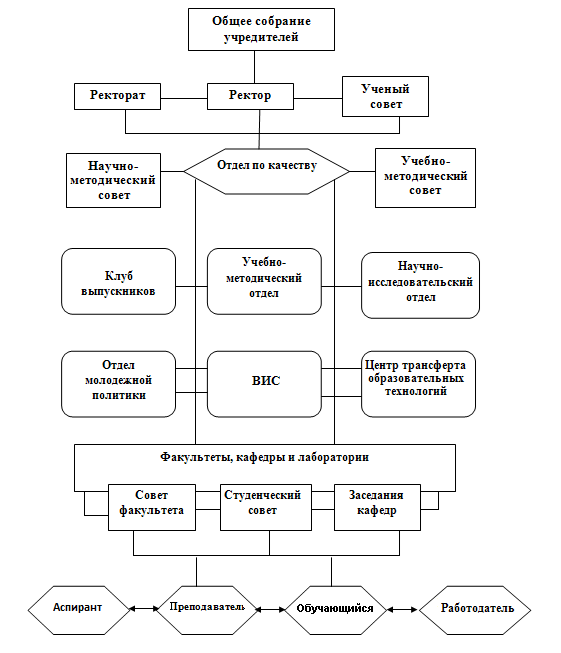 Главная цель института в области качества – обеспечение соответствия результатов деятельности установленным требованиям стандартов на всех этапах профессиональной подготовки кадров с учетом потребностей конкурентной среды на рынке образования и труда, личности и общества в целом.Политика качества института (далее Политика) направлена на формирование имиджа АСПИ как вуза, в котором должны быть созданы условия для максимального удовлетворения потребностей, ожиданий и требований потребителей образовательной, научно-исследовательской и инновационной деятельности.Приоритетными направлениями Политики института в области качества образовательной деятельности является:постоянное совершенствование системы качества на основе международных стандартов и рекомендаций ENQA, стандартов ГОСТ ИСО 9000:2001- 9004:2001;регулярное изучение и прогнозирование требований заинтересованных сторон к качеству образования с использованием параметров качества образовательных услуг;осуществление научно-обоснованных мониторинговых исследований качества подготовки выпускников на основе требований ФГОС, аккредитационных показателей и международных требований, а также работодателей;непрерывное совершенствование образовательного процесса путем внедрения новых образовательных технологий, улучшения качества оказываемых образовательных услуг и их ресурсного обеспечения;повышение профессионального уровня профессорско-преподавательского состава института и их профессиональных компетентностей в области качества образовательных услуг;развитие образовательной среды, направленной на творческую самореализацию личности, обладающей ответственностью и креативностью, потребностью в непрерывном образовании к успеху в учебе, карьере и жизни;повышение ресурсного обеспечения института в целом и его конкурентоспособности на региональном и федеральном рынке образовательных услуг;ресурсное обеспечение конкретного профиля обучения рассматривается как система (по отношению к соответствующей программе конкретной учебной дисциплины) состоящая из учебно-методической; научно-методической, кадровой, организационной, материально-технической и инновационной подсистем.Разработка, внедрение и реализация эффективного функционирования системы внутривузовского менеджмента качества, охватывающая деятельность всего коллектива института, направлены на реализацию данной Политики. Преподаватели института являются компетентными специалистами, прилагая усилия к тому, чтобы обеспечить интеграцию образовательного процесса и научных исследований. Институт получил заслуженное признание и занял ведущее положение на рынке отечественных образовательных услуг.Руководство АСПИ берет на себя обязательства и несет ответственность за создание условий, проведение и внедрение настоящей Политики на всех уровнях организации.Ресурсное обеспечение конкретного профиля обучения рассматривается как система (по отношению к соответствующей программе конкретной учебной дисциплины) состоящая из учебно-методической; научно-математической, кадровой, организационной, материально-технической и инновационной подсистем.1.3. СИСТЕМА ПЛАНИРОВАНИЯ КАЧЕСТВА ОБРАЗОВАНИЯПри планировании работы по обеспечению качества образования института исходит из того положения, что качество разработанных планов и организационно-распорядительной документации оказывает прямое воздействие на качество подготовки кадров. Качество образования планируется по всем основным образовательным программам, которые разрабатываются для каждого направления и профиля подготовки на основе ФГОС.Комплект документов, определяющий качество образования по конкретной образовательной программе включает в себя:учебный план;календарный учебный график;рабочие программы учебных курсов, предметов, дисциплин (модулей) и другие материалы, обеспечивающие качество подготовки обучающихся;программы практик;методические материалы, обеспечивающие реализацию соответствующей образовательной технологии;материалы, устанавливающие содержание и порядок проведения промежуточных и итоговых аттестаций.В разработке данных документов участвуют факультеты, кафедры  и учебно-методический совет и отдел института, руководители ОПОП и предметно-цикловых комиссий.Работа по планированию качества образования проводится в два этапа. В ее основу положены общие требования к образовательной программе подготовки выпускника, изложенные в ФГОС по направлению и профилю подготовки.На первом этапе:Факультет:На основании изучения ФГОС:изучает социальные ожидания общества к интеллектуальным, личностным и поведенческим качествам и умениям выпускника, определяющим его готовность к самостоятельной жизни, продуктивной профессиональной деятельности в современном обществе;определяет конечные цели, которые должны быть достигнуты в ходе обучения и воспитания обучающихся по конкретному направлению.Разрабатывает профессиограмму подготовки выпускника.Рассчитывает с участием учебно-методического отдела основные показатели типового учебного года, годовой и триместровый (семестровый) бюджет учебного времени.Определяет:для каждого цикла учебных дисциплин, включенных в ФГОС по данному направлению, дисциплины федерального, и, по согласованию с кафедрами, национально-регионального компонентов, дисциплины по выбору обучающихся, дисциплины направлений и факультативы для включения в учебный план (составляет перечень этих дисциплин). При определении дисциплин национально-регионального компонента, дисциплин по выбору обучающихся, дисциплин направлений и факультативов для каждой дисциплины определяются: название, цели изучения, место и роль дисциплины в формировании выпускника, содержание, логика (последовательность) изучения, междисциплинарные связи;общее время, выделяемое на изучение каждой дисциплины, а также время для аудиторных занятий и самостоятельной работы обучающихся, количество и формы всех видов контроля для каждой учебной дисциплины;виды, продолжительность, формы контроля практик обучающихся по каждой ОПОП (профиля) подготовки;распределяет учебные дисциплины между кафедрами.5.	Доводит эти данные до заведующих кафедрами.Кафедра:С получением исходных данных от факультета определяет последовательность изучения закрепленных за кафедрой учебных дисциплин и их взаимосвязи по триместрам и курсам обучения.Разрабатывает перечень дидактических единиц для дисциплин вариативной части.Определяет виды учебных занятий и образовательные технологии по каждой учебной дисциплине. При этом учитываются следующие параметры: укомплектованность и подготовленность профессорско-преподавательского состава; наличие учебных площадей; материально-техническое и информационное обеспечение учебного процесса.Проводит распределение аудиторного учебного времени по видам занятий для каждой учебной дисциплины. Удельный вес занятий лекционного типа ОПОП, %, (от объема дисциплин всех циклов): Психология – не более 40%; Экономика – не более 50%; Менеджмент – не более 60 %; Сервис – не более 50%; Туризм – не более 50%.Объем аудиторных занятий в неделю (очная и очно-заочная форма) по перечисленным направлениям – не более 27 час/нед.Удельный вес занятий, проводимых в интерактивных формах, по перечисленным направлениям – не менее 20% (от объема дисциплин всех циклов).Максимальный объем учебной нагрузки обучающихся (включая все виды аудиторной и внеаудиторной (самостоятельной) учебной работы по освоению ОПОП и факультативных дисциплин – не более 54 часов.Определяет цели, задачи и место каждого вида практики обучающихся в общей структуре подготовки выпускников, а также их взаимосвязь с изучаемыми дисциплинами других кафедр в интересах достижения целей и непрерывности профессиональной подготовки.Разрабатывает РПД по дисциплинам, закрепленным за кафедрой.На втором этапе:Факультет:Обобщает информацию, полученную от кафедр, и разрабатывает общую ОПОП подготовки выпускника.Уточняет время, выделяемое на изучение каждой дисциплины и проведение практик по триместрам (семестрам), с учетом мнения каждой кафедры, исходя из триместрового (семестрового) и годового бюджета времени.Проводит согласование с кафедрами внесенных изменений и утверждает ОПОП подготовки выпускника, представляющую собой упорядоченную по времени и целям обучения совокупность логических и последовательных взаимосвязей учебных дисциплин базовой и вариативной части (дисциплин по выбору обучающихся, дисциплин направлений, факультативов) и всех видов практик обучающихся.Определяет предприятия и учреждения для проведения каждого вида практики обучающихся (базы практик) и готовит с ними соответствующие договора.Совместно с учебно-методическим отделом на основе структурно-логической схемы подготовки кадров приступает к завершению разработки и оформлению учебного плана.Кафедра:Определяет направления внеаудиторной работы с обучающимися, направленные на повышение профессиональной подготовки и личностно-профессиональное развитие обучающегося как профессионала.На основе структурно-логических схем изучения учебных дисциплин, перечня дидактических единиц, целей и задач практики с учетом типовых программ, разработанных учебно-методическими объединениями, приступает к разработке рабочих программ дисциплин федерального, национально-регионального компонентов, дисциплин по выбору, направлениям и факультативов, а также каждого вида практики.Разрабатывает методическое сопровождение учебной дисциплины, тесно взаимодействует с работодателями.Таким образом, планирование качества образования в институте осуществляется по каждой ОПОП и предусматривает:определение конкретных учебных целей по каждой дисциплине;оптимизацию их содержания, исключение дублирования учебного материала;определение логической последовательности изучения учебных дисциплин и проведения всех видов практик обучающихся;разработку программ учебных дисциплин и практик, тематических планов, структурно-логических схем по каждой учебной дисциплине и направлению в целом;создание комплекта учебно-методических материалов по каждой учебной дисциплине, включая РПД и ФОС. 1.4. УПРАВЛЕНИЕ СИСТЕМОЙ КАЧЕСТВА ОБРАЗОВАНИЯУправление качеством образования входит в круг основных задач, стоящих перед ректором, руководителями структурных подразделений, каждым преподавателем и сотрудником института в соответствии с его полномочиями, компетенцией и ответственностью.На всех уровнях содержанием процесса управления является решение двух основных задач: управление качеством функционирования института (обеспечение качества образования на уровне не ниже установленных норм, требований, стандартов) и управление качеством развития института (формирование и применение опережающих стандартов качества образования, управление инновациями и нововведениями во всех сферах деятельности вуза). Схематично система управления качеством образования представлена на рисунке 2.Рис. № 2. Структура системы качества образования в институте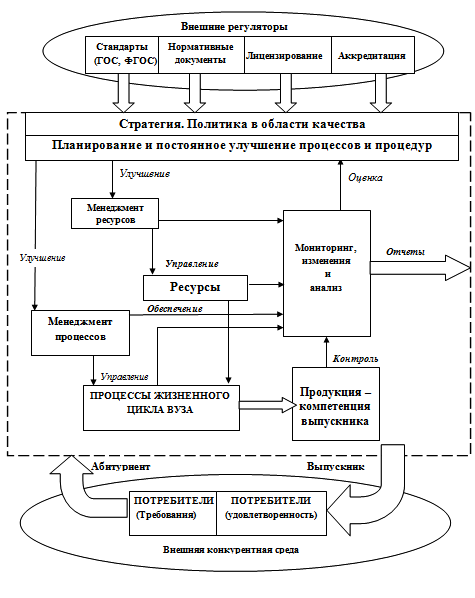 Высшим органом управления является общее собрание учредителей.Непосредственное оперативно-распорядительное управление институтом осуществляет ректор. Общее научно-методическое руководство деятельностью института возложено на выборный представительный руководящий орган – ученый совет.На данном уровне управление качеством осуществляется путем разработки, реализации и контроля выполнения научно-обоснованных стратегических, среднесрочных и ежегодных планов развития института, формирования (уточнения) цели и содержания образования.В соответствии с утвержденным регламентом заседания ученого совета проводятся каждый четвертый вторник месяца. На заседаниях ученого совета, рассматриваются вопросы:аттестации и аккредитации института;повышения качества подготовки кадров;совершенствования содержания обучения;улучшения психолого-педагогического и методического обеспечения учебного процесса;повышения эффективности научно-исследовательской работы;улучшения организационной и воспитательной работы с обучающимися;отчеты руководителей кафедр, факультетов;присвоения ученых званий;утверждения тем диссертационных исследований и назначения научных руководителей аспирантов и др.Совещательным органом управления, решения которого носят рекомендательный характер, является ректорат. Заседания ректората проводятся не реже одного раза в месяц. На них рассматриваются вопросы развития института, реализации требований ФГОС, организации учебно-воспитательного процесса, оптимизации учебно-методического обеспечения учебных занятий: укрепления учебной дисциплины, совершенствования финансово-хозяйственной деятельности, развития учебно-материальной базы и др.Коллегиальным координирующим органом института, действующим в целях определения основных направлений и механизмов управления качеством высшего образования, нормативного обеспечения создания, внедрения и эффективного функционирования системы качества, достижения требуемого уровня образовательного процесса и подготовки кадров является Отдел по качеству. Он отвечает за координацию работ по созданию, внедрению и подготовке к сертификации системы качества института, ее совершенствованию, определению критериев эффективности процессов системы менеджмента качества и ее соответствия требованиям стандартов ИСО 9000:2001- 9004:2001, разработку мероприятий по обучению сотрудников института в области менеджмента качества.Научно-методический совет института (НМС) является постоянно действующим органом, деятельность которого направлена на организацию и координацию научно- и учебно-методической работы педагогического коллектива по обеспечению качества образования, а также на внедрение их результатов в практику.На своих заседаниях, которые проводятся один раз в месяц, НМС решает следующие основные задачи:изучение, анализ и распространение передового педагогического опыта, достижений высшей школы и научно-методических исследований в области качества образования, разработка и реализация программ их внедрения;изучение, обобщение и распространение опыта организации образовательного процесса на факультетах, а также работы отдельных преподавателей;проведение педагогических экспериментов и внедрение инновационных форм и методов обучения;организация работы факультетов по внедрению современных образовательных технологий;координация работы факультетов и кафедр по разработке РПД и ФОС, в т.ч. и на электронных носителях;проведение экспертизы учебников, учебно-методических (методических) пособий, разработанных профессорско-преподавательским составом и рекомендованных к изданию;организация системы повышения квалификации и профессионально-педагогического мастерства профессорско-преподавательского состава посредством проведения научно-методических семинаров, инструкторско-методических занятий и других форм методической работы и повышения квалификации;работа с авторами, направленная на повышение актуальности, ценности для читателя и экономической эффективности изданий;рассмотрение и представление изданий на выставки, ярмарки, конкурсы;выработка рекомендаций по организации, развитию и совершенствованию редакционно-издательской деятельности института;анализ и обобщение результатов издательской деятельности института, подготовка проектов решений ученого совета по данному вопросу.организация и проведение общеакадемических научно-методических совещаний и конференций, участие в межвузовских научно-практических конференциях. Учебно-методический совет, являясь одним из коллегиальных органов управления, на своих заседаниях рассматривает следующие основные вопросы:анализ обеспеченности учебно-методической литературой учебных дисциплин по направлениям, уровню и ОПОП подготовки обучающихся;изучение рынка учебной и учебно-методической литературы;определение приоритетной тематики научных, учебных, методических и других видов изданий, исходя из научной значимости и обеспеченности ими учебных дисциплин;отбор рукописей для получения ведомственных грифов, грифов учебно-методических объединений, а также лучших изданий института для представления их авторов к поощрению;Важным средством управления структурными подразделениями института и обеспечения качества образования являются факультетские совещания, проводимые, как правило, два раза в месяц. На них обсуждаются оперативные вопросы организации и ведения учебного процесса.Реализация задач по достижению требуемого качества образования входит в прямые обязанности соответствующих отделов и служб института, основным из которых является учебно-методический отдел.Учебно-методический отдел осуществляет планирование, организацию и контроль учебной и методической работы в институте. На него возлагается выполнение следующих основных задач:разработка и совершенствование совместно с факультетами учебных планов (рабочих учебных планов), учебных программ;учет и анализ успеваемости обучаемых, учет и анализ контроля всех видов учебных занятий;контроль за полнотой отработки кафедрами учебных планов и программ, за выполнением расписаний занятий, экзаменов и зачетов;организация триместровых (семестровых) экзаменов, а также итоговой государственной аттестации и защиты выпускных квалификационных работ;планирование и организация методической работы;учет выполнения учебной нагрузки преподавательским составом;контроль за выполнением индивидуальных планов профессорско-преподавательским составом;сбор данных, подготовка и заполнение информационных модулей, а также оформление документации по самообследованию, аккредитации института;сбор и анализ годовых отчетов факультетов и общеинститутских кафедр;подбор преподавательских кадров и проведение мероприятий по повышению их квалификации;планирование и организация обеспечения учебного процесса учебниками, учебными пособиями, нормативными документами, техническими средствами обучения;организация изучения передового педагогического опыта в институте и других высших учебных заведениях;разработка предложений по совершенствованию обучения и качества подготовки кадров;участие в разработке перспективных и годовых планов развития и совершенствования учебно-материальной базы, редакционно-издательской деятельности института.На уровне подразделений осуществляется дальнейшая конкретизация и детализация целей, а также вырабатываются конкретные технологии, методы и способы их достижения (разрабатывается программа действий).С учетом задач, стоящих перед подразделениями института по поддержанию на требуемом уровне и дальнейшему совершенствованию качества образования, на заседаниях советов факультетов и заседаниях кафедр, как правило, рассматриваются следующие основные вопросы:а)	по учебно-методической работе:подведение итогов образовательного процесса за семестры (триместры) и учебный год с определением задач по совершенствованию качества обучения;обсуждение итогов защиты выпускных квалификационных работ и сдачи государственных экзаменов;обсуждение текущей успеваемости обучающихся и задач по совершенствованию методической работы;обсуждение учебно-методических материалов (учебных программ, тематических планов) и структурно-логических схем;планирование мероприятий по реализации рекомендаций и устранению недостатков, отмеченных в отчетах председателей государственных аттестационных комиссий.б)	по научно-исследовательской работе:обсуждение перспективных и годовых планов научно-исследовательской работы;обсуждение итогов научно-исследовательской работы за год;обсуждение научных проблем совершенствования образовательного процесса;обсуждение промежуточных и итоговых отчетов по выполненным научным исследованиям;обсуждение проблем психолого-педагогического сопровождения образовательного процесса;обсуждение подготовленных к изданию монографий, учебников (разделов и глав), учебных и методических пособий, докладов и статей, рецензий и заключений;обобщение результатов научных конференций, семинаров, совещаний и творческих дискуссий;утверждение тем и научных руководителей аспирантов и магистрантов;заслушивание отчетов аспирантов о проделанной работе и обсуждение диссертаций;решение вопросов, связанных с организацией и содержанием научной работы обучающихся;в)	по воспитательной работе:сохранение целостности учебного и воспитательного процессов;гражданско-правовое воспитание обучающихся и ППС;формирование у обучающихся чувства патриотизма, позиции активного гражданина;воспитание обучающихся в духе свободы, личного достоинства и демократии.На уровне преподавателя решаются вопросы, оказывающие непосредственное влияние на повышение качества образовательного процесса:совершенствование содержания и методики обучения обучающихся по конкретной учебной дисциплине или разделу (курсу, направлению);разработка учебно-методических материалов для проведения всех видов занятий;деятельность по саморазвитию и самосовершенствованию профессионально-педагогического мастерства.Успешное функционирование системы управления связано с ведением непрерывного мониторинга качества образования.Мониторинг выступает средством наблюдения и изучения не только динамики качества образования обучающихся, но и тех воздействий, которые оказывают на него образовательный, инновационный, научно-исследовательский, воспитательный и другие процессы института. Мониторинг качества образования организуется с целью изучения состояния процесса подготовки кадров, привлечения внимания к выявленным недостаткам и определения перспективных направлений совершенствования образовательного процесса. В системе качества образования института объектами мониторинга являются:учебно-методическое обеспечение: учебные планы, основные профессиональные и дополнительные образовательные программы, тематические планы, учебные программы, программы практик и другие учебно-методические документы, определяющие содержание, организацию и методику учебного процесса в вузе, а также учебники, учебные пособия, курсы лекций, учебно-методические и дидактические материалы (в том числе и электронные) для проведения различных видов учебных занятий, самостоятельной работы обучающихся и др.;кадровое, научно-исследовательское обеспечение и воспитательная деятельность в вузе;кадровое обеспечение: учет, систематизацию и структурирование данных о качестве абитуриентов, поступающих в вуз, качество профессорско-преподавательского состава, система повышения квалификации и др.научно-исследовательское обеспечение: изучение и оценка направлений, состояния и результатов научно-исследовательской работы профессорско-преподавательского состава и обучающихся, проводимой в интересах повышения качества образования;личностно-профессиональное развитие обучающихся: диагностика степени сформированности их компетентностей и компетенций;воспитательная деятельность: условия для внеучебной работы с обучающимися, организации воспитательной работы и формирования стимулов развития личности обучающегося;текущие и итоговые результаты обучения и воспитанности обучающихся;«отсроченные» результаты образования: востребованность на рынке труда, конкурентоспособность, успешность выполнения профессиональных обязанностей; удовлетворенность профессией и др. Содержание работы по ведению образовательного мониторинга включает в себя:определение и обоснование объектов наблюдения на четырех уровнях вузовской системы качества (общеинститутском, факультетском, кафедральном и индивидуальном);обоснование и подбор соответствующих методов исследования этих объектов;еженедельный и ежемесячный анализ, систематизацию и структурирование полученных эмпирических данных;оценку и интерпретацию полученных данных;соотнесение полученных данных с данными предшествующих мониторингов;прогнозирование изменений данных мониторинга в будущем с учетом возможных изменений социально-политической и экономической ситуации в стране и вузе.Эффективность мониторинга качества образования зависит от соблюдения субъектами образовательного процесса ряда условий:обеспечения системности анализа всех свойств и всех объектов мониторинга в сочетании с информацией от каждого объекта наблюдения;цикличности отслеживания состояния объекта, повторяемости одной и той же процедуры в тех же самых условиях и в то же самое время;оптимизации и систематизации объема получаемой информации, повышения ее оперативности, доступности и объективности;синтеза количественно-качественной интерпретации результатов мониторинга;необходимости разнесения контролирующих и информационно-методических составляющих компонентов мониторинга, отделения оценок образовательной системы от оценок личности обучающегося; максимальной унификации и стандартизации программного обеспечения для информационных технологий образовательного мониторинга;поступательности и наращивания объема прогнозирования возможных изменений в качестве образования в вузе.1.5. СИСТЕМА ОБЕСПЕЧЕНИЯ КАЧЕСТВА ОБРАЗОВАНИЯСистема обеспечения качества образования представляет собой совокупность мер, способов, методов и действий, направленных на создание условий, прямо и опосредованно влияющих на достижение качества образования как результата и как процесса на уровне не ниже установленных норм, требований и стандартов. Система обеспечения качества образования включает в себя следующие виды обеспечения: педагогическое обеспечение; психологическое обеспечение; кадровое обеспечение; информационное обеспечение; систему воспитательной работы в интересах обеспечения качества образования; финансово-экономическое обеспечение; материально-техническое обеспечение и др.Педагогическое обеспечение качества образованияПод педагогическим обеспечением качества образования понимается деятельность профессорско-преподавательского состава, обучающихся, административного персонала, направленная на повышение эффективности функционирования и развития образовательного процесса, совершенствование его содержания, методики и организации в целях создания условий, непосредственно влияющих на качество педагогической и познавательной деятельности преподавателей и обучающихся вуза. Педагогическое обеспечение качества образования предполагает:повышение уровня общеобразовательной подготовки абитуриентов и их профессионально ориентированный отбор;определение конкретной цели учебно-воспитательного процесса;разработку оптимального содержания основных профессиональных и дополнительных образовательных программ, учитывающих индивидуальные познавательные интересы и способности обучающихся, позволяющих им выбирать оптимальные темпы и траектории получения высшего образования и создавать условия для их личностно-профессионального роста;внедрение современных образовательных технологий, позволяющих интегрировать теоретические и практические знания обучающихся, продуцировать новые знания, формировать системное, инновационное мышление и способствовать развитию и саморазвитию творчества, индивидуальности человека, его духовного потенциала;создание комплексного учебно-методического обеспечения учебного процесса;педагогическое сопровождение самостоятельной познавательной деятельности обучающихся как целостного и непрерывного процесса изучения, анализа, формирования, развития, саморазвития и коррекции их познавательной сферы, учебной и внеучебной деятельности с целью усиления внутренней активности по самостоятельному овладению будущей профессией и др.Исходной точкой работы по обеспечению качества образования в институте выступает качество абитуриентов, их познавательные интересы, увлечения и способность успешно осваивать избранную ОПОП. Это обусловливает необходимость организации индивидуально направленного процесса обучения, спроектированного на основе точно определенных общих и специальных способностей абитуриентов, уровня и качества полученного образования.Особое место в обеспечении качественного набора обучающихся отводится системе довузовской подготовки, включающей в себя:подготовку учащихся в профильных классах школ;обучение старшеклассников некоторым вузовским и школьным дисциплинам в специализированных классах;подготовку абитуриентов на подготовительных курсах для поступления в вуз;проведение предметных олимпиад и отбор в вуз победителей этих олимпиад.Предполагается, что не менее 30% абитуриентов будут поступать в институт после специально организованной довузовской подготовки.Системообразующую функцию в обеспечении качества образования выполняет цель образовательного процесса. От цели в наибольшей степени зависит выбор содержания, методов, средств обучения и профессионального развития обучающихся, и, в конечном счете, качество их образования.При создании системы качества образования исходной стала идея о том, что цель образования в вузе состоит не только в формировании у обучающихся способности успешно решать профессиональные задачи и выполнять профессиональные действия, но и в развитии, расширении их неповторимых индивидуальных качеств, гармоничной личности профессионала.Цель образовательного процесса в институте определяется как достижение обучающимися такого уровня знаний, сформированных профессиональных умений, навыков и личностных качеств, которые необходимы выпускнику вуза для овладения избранной профессией и успешной адаптации в профессиональной и социальной среде. В обобщенном виде цель образовательного процесса представлена как профессиограмма выпускника института по каждой ОПОП, с четким выделением профессиональных компетенций.Важным элементом педагогического обеспечения, определяющим качество образования, является разработка оптимального содержания ОПОП. Прежде всего, именно содержание образования обеспечивает необходимый уровень профессиональной подготовки и личностного развития будущих выпускников. В результате усвоения оптимального для каждого обучающегося содержания образования он получает возможность выбирать индивидуальную траекторию образования, сформировать у себя соответствующий уровень общей и профессиональной культуры, успешно интегрироваться в современное общество, получить избранную профессию.Основными источниками формирования содержания образования являются:а)	внешние источники: требования ФГОС к обязательному минимуму содержания подготовки выпускника; квалификационные требования профессиограммы; рекомендации учебно-методического объединения по созданию основных образовательных программ; нормативные документы, определяющие профессиональные обязанности выпускника (положения, должностные инструкции); познавательные интересы обучающихся; данные анализа отзывов на выпускников, опыт, накопленный в институте по конструированию содержания образовательных программ и др.;б)	содержательно-дидактические источники: объект профессиональной деятельности выпускника и его предметно-специфическое содержание; научные знания по данному профилю подготовки и их предвидимое развитие; закономерности процесса усвоения знаний и подготовки будущих выпускников данного профиля; принципы, на основании которых будет осуществляться отбор содержания учебных дисциплин и др.;в)	содержательно-методические источники: дидактическая модель учебного процесса (дисциплинарная или блочно-модульная организация); функции различных учебных дисциплин в общей системе подготовки выпускника; критерии отбора и упорядочивания учебной информации, способы и методы структурирования, уровни усвоения содержания учебных дисциплин и др.Оптимальность содержанию образования придает различное сочетание базовой и вариативной частей ОПОП по всем направлениям.Программа бакалавриата состоит из следующих блоков:Блок 1. «Дисциплины (модули)», который включает дисциплины (модули), относящиеся к базовой части программы и дисциплины (модули), относящиеся к ее вариативной части.Блок 2. «Практики», который в полном объеме относится к вариативной части программы.Блок 3. «Государственная итоговая аттестация», который в полном объеме относится к базовой части программы и завершается присвоением квалификации, указанной в перечне специальностей и направлений подготовки высшего образования.Программа магистратуры состоит из следующих блоков:Блок 1. «Дисциплины (модули)», который включает дисциплины (модули), относящиеся к базовой части программы, и дисциплины (модули), относящиеся к ее вариативной части.Блок 2. «Практики, в том  числе научно-исследовательская работа (НИР)», который в полном объеме относится к вариативной части программы.Блок 3. «Государственная итоговая аттестация», который в полном объеме относится к базовой части программы и завершается присвоением квалификации, указанной в перечне специальностей и направлений подготовки высшего образования.Программа аспирантуры состоит из следующих блоков:Блок 1. «Дисциплины (модули)», который включает дисциплины (модули), относящиеся к базовой  части программы, и дисциплины (модули), относящиеся к ее вариативной части.Блок 2. «Практики», который в полном объеме относится к вариативной части программы.Блок 3. «Научно-исследовательская работа», который в полном объеме относится к вариативной части программы.Блок 4. «Государственная итоговая аттестация», который в полном объеме относится к базовой части программы и завершается присвоением квалификации «Исследователь. Преподаватель-исследователь».Базовая часть Дисциплины (модули), относящиеся к базовой части программы бакалавриата, магистратуры, являются обязательными для освоения обучающимся вне зависимости от направленности (профиля) программы бакалавриата, которую он осваивает. Набор дисциплин (модулей), относящихся к базовой части программы бакалавриата, организация определяет самостоятельно в объеме, установленном настоящим ФГОС ВО, с учетом соответствующей (соответствующих) примерной (примерных) основной (основных) образовательной (образовательных) программы (программ).Вариативная часть содержания образования определяется на основе имеющихся временных возможностей по конкретной ОПОП, познавательных запросов обучающихся и потребностей их будущей профессиональной деятельности. Вариативная часть содержания образования формируется за счет:дисциплин направлений, вводимым самим вузом;факультативных дисциплин и дисциплин по выбору;дисциплин, отражающих региональный, вузовский компонент образования и др.Дисциплины (модули), относящиеся к вариативной части программы бакалавриата и магистратуры, практики (в том числе НИР) определяют направленность (профиль) программы. Набор дисциплин (модулей) и практик (в том числе НИР), относящихся к вариативной части Блока 1 «Дисциплины (модули)» и Блока 2 «Практики, в том числе научно-исследовательская работа (НИР)» программ бакалавриата и магистратуры, организация определяет самостоятельно в объеме, установленном настоящим ФГОС ВО. В аспирантуре дисциплины (модули), относящиеся к базовой части Блока 1, в том числе направленные на подготовку к сдаче кандидатских экзаменов, являются обязательными для освоения обучающимся независимо от направленности программы аспирантуры, которую он осваивает; набор  дисциплин  (модулей)  вариативной части Блока 1 организация определяет самостоятельно в соответствии с направленностью программы аспирантуры в объеме, установленном настоящим ФГОС ВО.После выбора обучающимся направленности (профиля) программы набор соответствующих дисциплин (модулей), практик (в том числе НИР) становится обязательным для освоения обучающимся.Программа СПО предусматривает изучение следующих учебных циклов:общего гуманитарного и социально-экономического; математического и общего естественнонаучного; профессионального; и разделов: учебная практика; производственная практика (по профилю специальности);  производственная практика (преддипломная); промежуточная аттестация; государственная итоговая аттестация. Общий гуманитарный и социально-экономический, математический и общий естественнонаучный учебные циклы состоят из дисциплин. Профессиональный учебный цикл состоит из общепрофессиональных дисциплин и профессиональных модулей в соответствии с видами деятельности. В состав профессионального модуля входит один или несколько междисциплинарных курсов. При освоении обучающимися профессиональных модулей проводятся учебная и (или) производственная практика (по профилю специальности).Обязательная часть по учебным циклам должна составлять около 70 процентов от общего объема времени, отведенного на их освоение.Вариативная часть (около 30 процентов) дает возможность расширения и (или) углубления подготовки, определяемой содержанием обязательной части, получения дополнительных компетенций, умений и знаний, необходимых для обеспечения конкурентоспособности выпускника в соответствии с запросами регионального рынка труда и возможностями продолжения образования. Дисциплины, междисциплинарные курсы и профессиональные модули вариативной части определяются образовательной организацией. Образовательная организация имеет право:использовать объем времени, отведенный на вариативную часть учебных циклов ППССЗ, увеличивая при этом объем времени, отведенный на дисциплины и модули обязательной части, либо вводя новые дисциплины и модули в соответствии с потребностями работодателей и спецификой деятельности образовательной организации;определять для освоения обучающимися в рамках профессионального модуля профессию рабочего, должность служащего (одну или несколько) согласно приложениям к ФГОС СПО;ежегодно обновлять ППССЗ с учетом запросов работодателей, особенностей развития региона, науки, культуры, экономики, техники, технологий и социальной сферы в рамках, установленных настоящим ФГОС СПО;в рабочих программах всех дисциплин и профессиональных модулей четко формулировать требования к результатам их освоения: компетенциям, приобретаемому практическому опыту, знаниям и умениям;обеспечивать эффективную самостоятельную работу обучающихся в сочетании с совершенствованием управления ею со стороны преподавателей и мастеров производственного обучения;обеспечить обучающимся возможность участвовать в формировании индивидуальной образовательной программы;сформировать социокультурную среду, создавать условия, необходимые для всестороннего развития и социализации личности, сохранения здоровья обучающихся, способствовать развитию воспитательного компонента образовательного процесса, включая развитие студенческого самоуправления, участие обучающихся в работе общественных организаций, спортивных и творческих клубов;предусматривать в целях реализации компетентностного подхода использование в образовательном процессе активных и интерактивных форм проведения занятий (компьютерных симуляций, деловых и ролевых игр, разбора конкретных ситуаций, психологических и иных тренингов, групповых дискуссий и т.п.) в сочетании с внеаудиторной работой для формирования и развития общих и профессиональных компетенций обучающихся.В интересах обеспечения качества образования и в зависимости от целей, задач и особенностей изучения учебных дисциплин преимущественно используются объяснительно-иллюстративные, инновационные, деятельностные и рефлексивные образовательные технологии.Объяснительно-иллюстративные технологии включают в себя сообщающие (информационные), проблемные, компьютерные и другие технологии. При обучении с помощью объяснительно-иллюстративных технологий основной акцент делается на приобретение обучающимися необходимых знаний за счет осмысления и усвоения подаваемого в определенной последовательности учебного материала. При этом учитывается, что усваиваемые знания опосредованно способствуют развитию мышления, формированию профессиональных навыков и умений. Характерной чертой объяснительно-иллюстративных технологий, используемых в образовательном процессе института, является направленность на активизацию познавательной деятельности, умственное развитие обучаемых, формирование у них творческого мышления. Реализуется это посредством использования проблемных, в том числе и игровых методов обучения, позволяющих накапливать необходимые знания и развивать интеллектуальные способности.Для проведения занятий лекционного типа предлагаются наборы демонстрационного оборудования и учебно-наглядных пособий, обеспечивающие тематические иллюстрации, соответствующие примерным программам дисциплин (модулей), рабочим программам дисциплин (модулей).При применении электронного обучения, дистанционных образовательных технологий специально оборудованные помещения заменяются их виртуальными аналогами, позволяющими обучающимся осваивать умения и навыки, предусмотренные профессиональной деятельностью.Стремительный рост информационных и программных средств обучения существенно расширил возможности объяснительно-иллюстративных технологий за счет использования интерактивных мультимедийных обучающих программ.Деятельностные образовательные технологии предусматривают формирование интеллектуальных и профессиональных навыков посредством особым образом организованных учебных действий, которые позволяют обучаемым приобретать новые знания и развивать мыслительные способности. Эффективность образовательного процесса, организованного на основе деятельностных технологий зависит от соблюдения ряда условий: конкретного описания результата действия и его характеристик; выбора задач и упражнений, обеспечивающих формирование нужного навыка; точного соблюдения определенного порядка выполнения всех исполнительных и ориентировочных операций, входящих в действие, правильности и полноты ориентировочной основы и др.Объяснительно-иллюстративные и деятельностные технологии органично вписываются в традиционные формы обучения в высшей школе и позволяют достигать поставленных дидактических целей. Так, в формировании знаниевых компонентов профессионального мастерства будущего выпускника объяснительно-иллюстративным технологиям нет адекватной замены среди многих направлений педагогической инноватики. Что касается операционной составляющей (навыки и умения), то ее формирование наиболее успешно осуществляется с помощью деятельностных технологий. Вместе с тем, применение только традиционных образовательных технологий способствует усилению нормативности получаемых теоретических и практических знаний, возникновению потенциальной опасности формирования догматичности в суждениях и оценках, потере гибкости мышления. Высокая скорость устаревания нормативного знания приводит к его невостребованности, низкой актуализации в практической деятельности обучаемых. Жесткая ориентация на алгоритмизацию действий обусловливает стереотипность мышления, когда творчество и инновация являются побочным, а не основным результатом обучения.В этих условиях особое значение приобретают рефлексивные технологии (мыследеятельностные, организационно-рефлексивные, экзистенционально-креативные, эвристические и др.), направленные на формирование и развитие психических функций, в частности, мышления человека. При организации образовательного процесса на основе проблемнодеятельностных технологий основные усилия сосредоточиваются на организации мышления обучающихся, когда они, опираясь на приобретаемые знания и опыт, самостоятельно обнаруживают и осмысливают учебную или профессиональную проблему, мысленно и практически действуют в целях поиска и обоснования оптимального варианта ее разрешения.Для достижения качества образовательного процесса, организованного на основе проблемно-деятельностных технологий требуется соблюдение определенных дидактических условий, применение специальных приемов и средств:организация интенсивного мышления обучающихся в ходе учебного занятия;объективизация процесса их мышления при решении учебных или профессиональных задач;самостоятельная познавательная деятельность, «проживание» обучаемыми всего процесса осмысления учебной проблемы, выработки и определения оптимального варианта ее разрешения;изменение в ходе учебных занятий нормы учебной кооперации обучающихся.Комплексная реализация данных дидактических условий позволяет усилить положительные аспекты проблемно-деятельностных (рефлексивных) образовательных технологий:высокую мотивированность учебной деятельности обучающихся, обусловленную наглядностью процесса и результатов творческого мышления каждого участника занятия;невозможность достичь положительного результата за счет общих фраз и рассуждений, когда каждый обучаемый принимает конкретное решение;разрушение стереотипов мышления в условиях анализа и оценки предлагаемых идей и решений многими участниками занятия;приобретение навыков принятия решения в меняющейся ситуации и в условиях дефицита времени;конкурентноспособность – каждый обучающийся может сравнивать свои интеллектуальные достижения с достижениями своих коллег;ориентированность не на увеличение знаний, а на их применение при решении учебных и профессиональных проблем и др.Инновационные технологии в высшем образовании – технологии, основанные на использовании современных достижений науки и информационных технологий в образовании. Они направлены на повышение качества подготовки путем развития у обучающихся творческих способностей и самостоятельности (технологии проблемного и проективного обучения, исследовательские технологии, тренинговые формы, предусматривающие актуализацию творческого потенциала и самостоятельности обучающихся и др.).Инновационные технологии могут реализовываться как в традиционной, так и в дистанционной технологии обучения. При этом использование модульно-кредитных и модульно-рейтинговых систем обучения и контроля знаний, как правило, способствует развитию самостоятельности и ответственности будущих выпускников. В качестве инновационных технологий в образовании нужно отметить:обеспечение обучающихся учебно-методическими материалами различными способами (полиграфия, аналоговая магнитная запись, цифровая запись);компьютерные тестирующие системы;аудиолекции и материалы;электронные практикумы;видеолекции и материалы;компьютерные модели и тренажеры;телеконференции и т.п.На каждой кафедре ведется обобщение используемых инновационных технологий (Приложение №1, 2)Важное место в педагогическом обеспечении качества образования занимает комплексное методическое обеспечение образовательного процесса. Под методическим обеспечением понимается создание и применение соответствующих учебно-методических документов, пособий, рекомендаций, методических материалов, дидактических средств, а также эффективных методик, способов и приемов обучения, позволяющих активизировать познавательную деятельность обучающихся и гарантированно достигать поставленные учебные цели.Содержание и особенности комплексного методического обеспечения детерминированы спецификой подготовки по направлению, содержанием учебной дисциплины, ее местом в ОПОП, характером педагогического взаимодействия преподавателя и обучающегося.Комплексное методическое обеспечение образовательного процесса, способствующего повышению качества образования в вузе, включает в себя:комплексное методическое обеспечение учебной дисциплины;комплексное методическое обеспечение основной образовательной программы;единый методический комплекс вуза.Комплексное учебно-методическое обеспечение учебной дисциплины состоит из методического обеспечения деятельности преподавателя и методического обеспечения деятельности обучающегося.Методическое обеспечение деятельности преподавателя включает в себя:Организационно-методические рекомендации по изучению учебной дисциплины, раскрывающие:назначение и цели учебной дисциплины;общие методические рекомендации по изучению учебной дисциплины и организации самостоятельной работы обучающихся;требования к результатам освоения ОПОП и уровню их подготовки;критерии оценки знаний обучающихся по завершению изучения учебной дисциплины.Рабочую программу, составленную на основе типовой программы, разработанной УМО, ФГОС.Структурно-логическую схему, определяющую логику изучения разделов и тем учебной дисциплины, их взаимосвязи и взаимозависимости, основные учебные блоки, положения, термины, категории, а также межпредметные связи, позволяющие исключить дублирование учебных вопросов в содержании других учебных дисциплин.Тексты лекций и иллюстративный и дидактический материал для их чтения. В качестве иллюстративного материала могут служить электронные листы содержания лекции, иллюстративные презентации основных вопросов, рассматриваемых в ходе лекции, интерактивные схемы и рисунки, аудио и видео фрагменты. Комплект дидактических материалов для проведения учебных занятий по данной учебной дисциплине, включает в себя карты, схемы, слайды, наглядные пособия, раздаточный материал по каждой теме и др.Методические пособия, раскрывающие специфику преподавания отдельных разделов и тем учебной дисциплины, особенности методики учебных занятий.Частные методики проведения семинарских и практических занятий, раскрывающие основное их содержание, дополнительные вопросы и методические приемы активизации познавательной деятельности обучающихся. Банк частных методик создается и хранится на кафедрах института.В состав комплексного методического обеспечения учебной деятельности обучающихся входят:Базовые учебники, рекомендованные в качестве учебника или учебного пособия для обучающихся соответствующей ОПОП, имеющие гриф. В случаях, когда такой учебник еще не издан, по решению кафедры базовым может считаться учебник и не имеющий грифа но наиболее полно соответствующий ФГОС.Дополнительные учебные пособия, расширяющие или углубляющие содержание базового учебника, более подробно раскрывающие отдельные разделы или проблемы учебной программы.Электронная база необходимых справочных документов и хрестоматий. Словарь терминов.Доступные Интернет-ресурсы.В состав комплексного обеспечения учебной дисциплины входят учебно-методические материалы, являющиеся общими и для преподавателя, и для обучающегося:комплект различающихся по сложности индивидуализированных теоретических и практических заданий для самостоятельной работы обучающихся во внеаудиторное время. Это могут быть задачи, упражнения, комплексные теоретические или практико-ориентированные задания;компьютерные программы по учебной дисциплине: обучающие, прикладные (для проведения различных вычислений); профессиональные (применяемые в деятельности обучающихся данного профиля);тестовые контрольные задания, предназначенные для проверки уровня освоения обучающимися тем, разделов и учебной дисциплины в целом.Комплексное методическое обеспечение учебных дисциплин позволяет:во-первых, создать условия для творческого использования процедур, методов, форм и способов педагогического взаимодействия педагогов и обучаемых, гарантированно обеспечивающих достижение результатов обучения и снижающих негативные последствия недостаточной довузовской подготовленности обучающихся и недостатки профессионально-педагогической подготовки преподавателей;во-вторых, осуществить личностно-ориентированное, развивающее обучение и постепенно отказаться от накопления и усвоения обучающимися заранее предусмотренных объемов знаний, формирования изолированных навыков и умений в процессе изучения различных, зачастую структурно и логически несвязанных между собой учебных дисциплин. Комплексное методическое обеспечение ОПОП предполагает:Разработку рабочих программ по всем учебным дисциплинам.Индивидуальные банки методических и дидактических средств преподавателей, при сохранении творческой индивидуальности каждого педагога.Специализированные учебные аудитории, профессионально ориентированные лаборатории, методические кабинеты с самым современным оборудованием, приборами, программным обеспечением, позволяющим отрабатывать профессионально ориентированные навыки решения профессиональных и учебных задач.Частные методики обучения обучающихся выполнению конкретных видов профессиональной деятельности, отработке профессиональных действий и решения соответствующих профессиональных задач.Виртуальную компьютерную среду профессиональной деятельности для развития психологической и профессиональной готовности обучающихся к будущей деятельности.Комплексные квалификационные задания, позволяющие определить степень пригодности выпускников вуза к решению профессиональных задач.Учебно-методический совет института представляет собой объединенные в целях эффективного функционирования и слаженной работы структурные подразделения, деятельность которых направлена на методическое обеспечение образовательного процесса.Общее руководство учебно-методическим советом вуза осуществляет проректор по учебно-методической и научной работе. Создаваемый приказом ректора научно-методический совет организует подготовку и проведение в вузе научно-методических конференций, методологических и методических семинаров, оказывает помощь кафедрам, преподавателям в проведении педагогических экспериментов и исследований по вопросам совершенствования методической работы, проводит рецензирование и экспертную оценку учебно-методических пособий и методических материалов для проведения учебных занятий, организует конкурсы на лучшего лектора и лучшее учебно-методическое пособие.Центральное место в педагогическом обеспечении качества подготовки кадров занимает отдел качества образования, в задачи которого входит изучение, оценка, обобщение и внедрение передового опыта обучения обучающихся, мониторинг качества подготовки и личностно-профессионального развития обучающихся, реализация инновационных образовательных технологий и разработка методических рекомендаций по совершенствованию учебного процесса, повышению качества учебных занятий.Вузовская информационная служба разрабатывает методические проблемы информационного и коммуникационного обеспечения учебного процесса, адаптирует существующие программные продукты применительно к компьютерной сети вуза, обеспечивает учебный процесс компьютерными обучающими программами, автоматизированными учебными курсами, пакетами прикладных и профессиональных программ, электронными учебными курсами, справочными и методическими пособиями. Через технические средства обучающиеся и преподаватели получают доступ к глобальным международным информационным и образовательным системам.Предметно-методические комиссии кафедр проводят работу по всестороннему методическому обеспечению учебных занятий, обсуждают и отрабатывают новые методики проведения учебных занятий, внедрения инновационных методических и дидактических средств в практику учебно-воспитательного процесса.В задачи библиотеки входит изучение библиографических запросов обучающихся, преподавателей и обеспечение их учебной и методической литературой, периодическим изданиями (газетами и журналами) по всем направлениям, по которым ведется подготовка в вузе. Перспективным направлением развития библиотеки является перевод основных изданий на электронные носители, создание единой компьютерной библиотечной сети на базе ЭБС «Университетская библиотека «online», позволяющего обеспечить доступ к учебным изданиям всем обучающимся и преподавателям вуза, а через Интернет – и с библиотеками других стран. Для лиц с ОВЗ заключен договор с Институтом проблем инклюзивного образования МГППУ.На кафедрах вуза создается, хранится и обновляется банк частных методик проведения практических занятий по всем учебным дисциплинам кафедры, разрабатываются основные учебно-методические пособия, организуется обмен опытом методической работы, проводятся пробные, открытые и показные занятия. Через кафедры поддерживаются и развиваются межвузовские связи по проблемам совершенствования методического обеспечения учебного процесса. Кафедры являются также организаторами создания преподавателями индивидуальных банков методических средств.Важный резерв в обеспечении качества образования – повышение эффективности самостоятельной познавательной деятельности обучающихся за счет непрерывного педагогического сопровождения со стороны профессорско-преподавательского состава и сотрудников деканата. Педагогическое сопровождение самостоятельной работы представляет собой целенаправленное и всестороннее наблюдение за познавательной учебной и внеучебной деятельностью обучающихся и осуществление комплекса мер, позволяющих создать наиболее благоприятные условия для активизации их познавательной деятельности, развития индивидуальных способностей и формирования общей и профессиональной культуры.Педагогическое сопровождение заключается в целенаправленном, всестороннем и непрерывном воздействии на характер деятельности обучающихся с целью усиления их внутренней активности по самостоятельному овладению будущей профессией.Одним из путей повышения эффективности педагогического сопровождения самостоятельной работы обучающихся является обучение их основам самообразования, самовоспитании, научной организации умственного труда, методики самостоятельной учебной деятельности.Решение этой задачи требует проведения целого комплекса мероприятий, цель которых заключается в следующем: обеспечить научную организацию и санитарно-гигиенические условия самостоятельной познавательной деятельности обучающихся; осознание ими сущности и места самостоятельной работы в профессиональном становлении, трудностей, с которыми они встретятся в процессе самостоятельной учебной деятельности; овладение техникой и методикой поиска, изучения и конспектирования учебной и научной литературы, методикой самостоятельной подготовки к основным видам учебных занятий и др. Специальные занятия с обучающимися по этим вопросам проводятся на первом курсе, за месяц до начала изучения ими основных учебных дисциплин в форме «Школы учебно-профессиональной адаптации» (с 2010 г.) и научно-образовательный Школы студента-исследователя (с 2011 г.).Важную роль в осуществлении непрерывного педагогического сопровождения играет совершенствование организации самостоятельной работы обучающихся, которая включает в себя: планирование самостоятельной познавательной деятельности обучающихся; подготовку специальных заданий для самостоятельной работы.Соотношение времени на аудиторную и внеаудиторную самостоятельную работу определяется при разработке учебных планов. Учебными планами предусматривается, что соотношение времени на аудиторные занятия и самостоятельную работу обучающихся соответствует современным требованиям. Рекомендовано [26] увеличить долю самостоятельной работы обучающихся в недельной учебной нагрузке с 27 до 30-36 часов, в зависимости от курсов обучения. На практике это означает, что обучающийся более половины учебного времени (до 60%) занимается самостоятельно. В связи с этим, успех в освоении учебной программы в решающей степени зависит от того, насколько бюджет учебного времени обеспечивается необходимым объемом учебного материала, рекомендованного для самостоятельного изучения.С целью повышения эффективности самостоятельной познавательной деятельности обучающихся задания для самостоятельной работы по каждой учебной дисциплине разрабатываются на весь учебный год. Обучающиеся получают такие задания на электронных или бумажных носителях в сентябре каждого учебного года и планируют индивидуальную самостоятельную работу на триместр и на каждый день.В институте разработана специальная система различных по объему, уровню сложности разнообразных заданий, которые рекомендуется использовать дифференцированно с учетом индивидуальных особенностей обучающихся при организации их самостоятельной учебной деятельности (рисунок № 3). Преподаватель имеет достаточно большой выбор различных форм учебных заданий для организации самостоятельной познавательной деятельности обучающихся. Творчество и мастерство педагога заключается в том, чтобы наполнить их конкретным разновариативным содержанием, учитывающим закономерности учебно-познавательной деятельности, уровень интеллектуального и профессионального развития обучаемых, а также специфику изучаемой ими учебной дисциплины.В институте установлены основные педагогические требования к заданиям для самостоятельной работы обучающихся.Во-первых. Сложность и форма заданий должны вытекать из логики процесса познания. Рис. № 3. Основные виды учебных заданий для самостоятельной учебной деятельности обучающихсяОни призваны обеспечивать восприятие учебного материала, его осмысление, оценку, определение взаимосвязей и отношений с ранее изученным, закрепление и применение знаний на практике. Соблюдение строгой последовательности в выполнении заданий необходимо для того, чтобы обучающийся точно знал, какие задания он должен изучить раньше, а какие позже. Особенно это важно, если дается несколько заданий по различным учебным дисциплинам.Во-вторых. Учет учебно-познавательных возможностей и уровня подготовленности обучающихся по конкретной учебной дисциплине. Задания должны иметь достаточный уровень сложности, чтобы наряду с образовательной и формирующей функцией реализовывалась и развивающая функция познавательной деятельности. Для наиболее одаренных обучающихся предусматриваются и дополнительные учебные задания.В-третьих. Четкость, краткость и ясность заданий. При необходимости, они могут дополняться указанием источника, где можно найти материал, позволяющий выполнить задание, или содержать ссылку на учебную программу, в которой указана учебная литература.В-четвертых. Конкретность заданий, чтобы обучающийся мог выделять существенное, главное в изучаемом материале. В случае объемного текста в учебнике или в нескольких учебных пособиях лучше указывать разделы главы, параграфы, номера страниц по отдельным проблемам и т.п.В-пятых. В каждом задании на самостоятельную работу следует четко указывать, в какой форме его необходимо выполнить (письменно, устно, на CD) где записать текст выполненного задания, какие подготовить схемы, таблицы, графики.Существенно влияет на эффективность педагогического сопровождения самостоятельной работы обеспечение обучающихся необходимыми учебно-методическими материалами для самостоятельной познавательной деятельности. Имеющиеся в библиотеке учебники, методические пособия позволяют обеспечить обучающихся необходимой учебной литературой.Вместе с тем, для организации эффективной самостоятельной познавательной деятельности обучающихся требуются качественно новые учебники и учебные пособия, которые, сохраняя классическую схему изложения учебного материала, дополняли бы их специальными материалами, активизирующими самостоятельную мыслительную деятельность обучаемых, закрепляли изученный учебный материал и обеспечивали возможность самоконтроля усваиваемых знаний. Разрабатываемые в институте учебные пособия для самостоятельной работы обучающихся должны отвечать следующим педагогическим требованиям:Во-первых, предоставлять возможность обучающимся обобщить, систематизировать, расширить, закрепить и углубить свои знания, усвоенные в ходе других занятий по отдельным проблемам, а также самим проверить качество их усвоения;содержание учебного материала в пособии для самостоятельной работы структурируется в определенные дидактические блоки:информационный блок, содержащий основную учебную информацию, обязательную для изучения всеми обучающимися;дополнительный (расширяющий) блок, включающий учебный материал, который дополняет, углубляет и конкретизирует отдельные вопросы, разъясняет наиболее трудные для понимания и усвоения положения, «оживляет» теоретические положения конкретными фактами, примерами;проблемный блок, призванный рассматривать наиболее острую, актуальную, противоречивую проблему, спорный вопрос изучаемой темы и тем самым побуждать обучающихся к активному самостоятельному поиску путей для их разрешения;ситуационный блок, содержащий конкретные ситуации, заставляющие обучающихся размышлять над тем, как применить полученные теоретические знания для разрешения конкретной практической ситуации, взятой из жизни или будущей профессиональной деятельности;блок самоконтроля, включающий в себя различные контрольные задания, тесты, позволяющие обучающемуся проверить свои знания, определить, что он знает хорошо, а что не совсем твердо усвоил, на что следует обратить особое внимание;корректирующий блок, предназначенный для коррекции знаний обучающихся за счет повторения основного учебного материала, изложенного в виде структурно-логических схем и рисунков;изложение основного материала учебного пособия должно быть компактным, лаконичным, наглядным, что достигается структурированием учебной информации, выделением основных идей, ключевых положений, использованием таблиц, структурно-логических схем, кратких формулировок.В организации самостоятельной работы обучающихся должны использоваться графики самостоятельной работы обучающихся (рисунок № 4) активно использоваться электронные учебники и учебные пособия, пакеты прикладных компьютерных программ для решения математических   задач,   обработки   результатов   социологических   и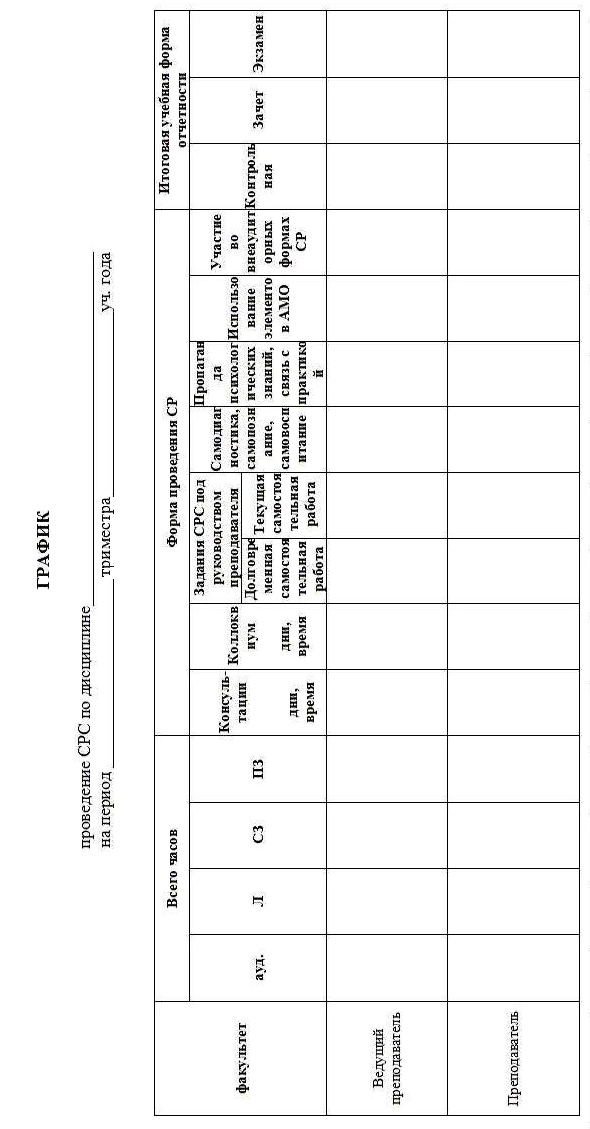 Рис. 4. График самостоятельной работы обучающегосяпсихологических исследований, моделирования профессиональной деятельности, контрольные тестирующие программы и др.Психологическое обеспечение качества образования.Психологическое обеспечение качества образования представляет собой целостный, непрерывный процесс изучения, анализа, формирования, развития и коррекции познавательных процессов и личности обучающегося в целом, попадающего в поле деятельности профессорско-преподавательского состава и педагогов-психологов службы практической психологии.Цель психологического обеспечения качества образования состоит в формировании развивающего образа жизни обучающихся, их индивидуальности, развитии творческих способностей, создании позитивной мотивации к обучению, а также в определении причин и профилактике условий возникновения нарушений личностного и профессионального развития на всех курсах обучения в вузе. Задачами психологического обеспечения являются:психологическая диагностика обучающихся первого курса с целью выявления психологических особенностей, значимых для профессионального становления будущего выпускника;поддержание психологического здоровья профессорско-преподавательского состава и обучающихся;психологическое образование (содействие в приобретении обучающимися психологических знаний, умений и навыков, необходимых для получения профессии, развития карьеры, достижения успеха в жизни);формирование у обучающихся профессиональных компетентностей и компетенций и реализация профессиограммы выпускника вуза как основной цели образовательного процесса и личностно-профессионального развития;психокоррекционная работа с обучающимися, испытывающими затруднения в процессе профессиональной подготовки;психологическое консультирование профессорско-преподавательского состава;мониторинг личностно-профессионального развития и процесса подготовки кадров на различных этапах обучения.Основной объем задач по психологическому обеспечению качества образования выполняется службой практической психологии на двух уровнях: практико-прикладном и научно-методическом.Практико-прикладной уровень психологического обеспечения качества образования предполагает проведение индивидуальной и групповой работы с использованием следующих методов:психологического просвещения – информирования и формирования у обучающихся потребности в психологических знаниях, создания условий для полноценного личностного развития и самоопределения;психологической профилактики – предупреждения возможных нарушений в становлении личности и развитии интеллекта, возникновения дезадаптации обучающихся через специально разработанную систему занятий, конкретных рекомендаций по оказанию помощи в вопросах обучения и развития;психологической диагностики – углубленного психолого-педагогического изучения обучающихся на протяжении всего периода обучения, определения индивидуальных особенностей, склонностей личности, ее потенциальных возможностей и их изменения в процессе обучения и развития, а также выявления причин и механизмов нарушений в обучении, развитии, социальной адаптации;психологической коррекции – активном воздействии на процесс личностно-профессионального развития обучающегося при условии сохранения его индивидуальности;консультативной деятельности – оказания помощи обучающимся, профессорско-преподавательскому составу в решении психологических проблем образовательного процесса.Научно-методический уровень психологического обеспечения качества образования реализуется посредством:обобщения отечественного и зарубежного опыта психологического обеспечения качества образования в вузе;разработки психологических основ инноваций в области содержания, форм и методов образовательного процесса и саморазвития обучающихся;разработки психодиагностических средств изучения и контроля личностно-профессионального развития обучающегося;разработки и апробирования психодиагностического инструментария, программ компьютерной диагностики и коррекции, разработки и адаптации психологических технологий тренингов развития психических познавательных процессов, психических состояний у обучающихся и др.;планирования и проведения лонгитюдных исследований динамики личностного, интеллектуального и психического развития обучающихся и преподавателей с целью коррекции образовательного процесса;создания на добровольной и анонимной основе банка данных о развитии личности обучающихся и их становлении на разных этапах вузовского обучения.В рамках вузовской инновационной программы «Образование и карьера» были апробированы новые формы подготовки обучающихся путем психологического сопровождения развития их профессиональных компетентностей.В деле успешного формирования профессиональных компетенций и компетентностей помогают различные карьерные стратегии, помогающие обучающемуся конкретизировать цели и способы достижения их в профессиональной деятельности. Также они помогают обучающемуся разумнее распорядиться своим временем и силами, полнее раскрыть свой потенциал.Карьерные стратегии на разных этапах вузовского обучения (приложение 3,4)1 курс. Адаптивный этап включает информирование обучающихся о возможностях трудоустройства, лекционные занятия, профориентационную диагностику, мониторинг своих личностных особенностей, имеющих значение с точки зрения профессионального развития, соотнесение выбранных направления, профиля с данными проф. диагностики и личностными особенностями обучающегося, здоровья, участие в конкурсах, олимпиадах, изучение особенностей и статуса профессиональной деятельности, посещение дней карьеры, написание докладов, рефератов, посещение тренингов личностного роста, обсуждение заданных тем из форума, получение знаний по основам НИРС, составление портфолио.2 курс. Ресурсный этап. Изучение ресурсов овладения профессией, профессиональных компетенций и компетентностей, составление перечня дополнительной литературы, с которой необходимо ознакомиться в процессе обучения, сравнивать и анализировать полученную информацию, взаимодействовать с выпускниками, посещать мероприятия, касающиеся молодежной занятости, регулярно отслеживать новинки профессиональной литературы. Посещение и регистрация на профильных сайтах, посещение тренингов. Обучение написанию профессионального резюме, портфолио. Работа с ЭИОС. Получение теоретических и практических знаний по дисциплине «Технология карьеры». Прохождение практики.3 курс. Проективный этап. Сбор информации о компаниях и организациях, чтение литературы, написанной сотрудниками различных организаций, участие в конкурсах, научных проектах, прохождение тренингов по темам: самопрезентации, постановки цели, уверенного поведения, участие в интерактивных творческих делах по вхождению в профессию, изучению рынка образовательных услуг, накопление портфолио, прохождение практики и стажировки. «Поиск точки опоры».4 курс. Деятельностно-идентификационный этап Деятельностный период позволяет анализировать информацию и личный опыт прошедшей стажировки, продолжение чтения профильной литературы, отслеживание новинок, посещение специализированных выставок, прохождение консультаций со специалистом ПСВ и карьерному консультированию, проявление активной позиции по отношению к карьере и личностному развитию, посещение тренингов по темам: «Тайм-менеджмент», тренинги по развитию лидерских качеств, самопрезентации, постановки целей, поиск работы и эффективного прохождения собеседования, написание ВКР, участие в научных проектах, представление портфолио. На этом этапе можно подумать о подработке в свободное от учебы время, в результате этого обучающийся может сравнить полученные в вузе знания с реальной практикой, прояснить с преподавателем и начальником нюансы работы. Рекомендуемые вакансии для обучающихся: секретарь на ресепшн, секретарь приемной комиссии, помощник менеджера факультета, ЦСППН «РОСТ», воспитательной работы, менеджер по продажам, промоутер, менеджер ВИС. Идентификационный период позволяет осуществить построение своего жизненного сценария, составление профессионального резюме, прохождение тренингов по темам: «Техники эффективного карьерного роста, уверенного поведения, самопрезентации, техники адаптации на новом месте работы, «успешное трудоустройство». Получение консультации по вопросам юридических аспектов трудовых отношений, cбop основных документов для успешного трудоустройства, участие в конкурсах и проектах.Повышению качества формирования будущего выпускника в рыночных условиях содействует система карьерного менеджмента в вузе (Приложения №3–6). Она направлена на достижение профессиональных ценностей и отражает то, к чему надо стремиться, уточняет сроки их достижения.При разработке данного подхода использовались исследования В.А. Сластенина в сфере профессионально-педагогической деятельности. В структуре профессиональных ценностей выделяются ценности самодостаточных и инструментальных типов. К самодостаточным относятся ценности-цели; они выражают выбранную образовательную стратегию и служат основанием для развития личности профессионала. Инструментальные ценности (ценности-средства) отражают технологическую основу профессионального образования. Они включают в себя ценности-отношения (к себе, к деятельности, к результату деятельности, к субъектам деятельности), ценности-качества (профессионально значимые качества личности), ценности-знания (теоретическая, практическая, творческая готовность). Конкретизация ценностных ориентаций на каждом этапе профессионального становления отражается в карьерном плане. Многоуровневое проектирование образовательных целей обеспечивает дидактической системе профессиональной подготовки, повышение квалификации или переподготовки универсальность.Затем каждым субъектом определяются и конкретизируются на данном уровне образовательные цели, совместно с тьютором они описываются на языке компетенций и компетентностей и сопоставляются с имеющимися у себя психологическими характеристиками. В рамках реализуемой программы «Образование и карьера» (с 2005 г.) в Армавирском социально-психологическом институте (подробная информация www.аспи.рф) для каждого составляется индивидуальный карьерно-образовательный маршрут (ИКОМ). Его частью является базовая матрица карьерных возможностей (Приложение № 3), предлагаемая абитуриенту вуза в целях его профилирования как субъекта профессионального самоопределения. За основу реализации стратегической цели непрерывного профессионального образования берется профессиональный образ личности соответствующего направления подготовки (специальности) – образ (идеал), становление которого происходит в течение предпрофессиональной и профессиональной подготовки, профессиональной деятельности. этот образ задается ФГОС, профстандартами [15, 30-40], корпоративными (работодатель), личностными (индивидуально-психологическими) и другими стратегиями, а формируется на основе гуманистического подхода. Это означает, что все действия в профессиональном образовательном процессе направлены на личность, ее ценности и отношения с внешним миром. при этом одной из основных задач образования является поддержка каждого обучающегося, которая заключается в создании условий для его личностно-профессионального развития.С учетом ближайших и среднесрочных карьерных целей (с помощью специалистов Центров «Карьера», «Рост», психологической службы и участием преподавателей учебных дисциплин) обучающимися с 1-го курса составляется функциональная матрица карьерных возможностей (ФМКВ) (Приложение № 5), в которой с использованием комплекса методов самопознания личности, активного обучения и деловых практикумов, проводится согласование профессиональных компетентностей обучающегося с содержанием труда исполнителя выбранной профессии. Это дает возможность обучающемуся занять активную позицию в образовательном процессе и реальный шанс выразить себя. ФМКВ предполагает наличие карьерного плана-карты на определенный срок обучения от триместра (семестра) до полного цикла обучения. Его реализация осуществляется в рамках, как правило, нескольких учебных дисциплин Карьерная план-карта – типовая схема личностно-профессионального развития обучающегося с учетом как вертикальных (от курса к курсу), так и горизонтальных (с учетом индивидуально-психологических особенностей обучающихся и принадлежности к карьерным группам по общему признаку, например к уровню развития мотивации) возможностей. Она предполагает наличие 3-х компонентов: развивающего, обучающего и деятельностно-практического. Развивающий компонент связан с развитием личности обучающегося не только в логике изучаемых дисциплин, но и в логике будущей профессиональной деятельности. Особое внимание уделяется формированию положительной мотивации (желания) для действия (деятельности), которая распространялась бы на все сферы его развития: познавательное, социальное, моральное, эмоциональное, поведенческое. Суть ее – в создании таких ситуаций, в которых обучающийся видит свою собственную роль в том, что он делает, замечает смысл и важность того, что он делает. Обучающийся также видит, что его действия служат не только ему, но и другим, воспринимаются и признаются другими. Предполагается раскрытие внутреннего потенциала обучающихся, их активизация, создание условий для возникновения их творческих инициатив; формирование и поддержание здорового образа жизни обучающихся. Для этого используются следующие формы работ [42]:различные учебные дисциплины («Имиджелогия», «Основы НИРС», «Введение в профессию») и клубы («Руль» – клуб выпускников, центр «Карьера»).организация активного и интересного досуга обучающихся – праздников, туристических походов, дней здоровья, различных мероприятий, спортивных соревнований и т.д.;проведение дней карьеры и имидж-сессий, когда обучающиеся могут попробовать себя в разных ролях (преподавателей, руководителей подразделений);организация и проведение различных внутри- и межвузовских конференций, где обучающиеся могут проявлять себя, представлять свои проекты, знакомиться с инновационными технологиями и тенденциями развития, приобретать новые полезные связи, знакомства.Все формы работы направлены на осмысление собственного выбора профессионального пути:Рассказ о себе, своих жизненных принципах, о том, как и почему захотел(а) учиться по данному направлению.Погружение в учебно-исследовательскую и научно-экспериментальную деятельность.Резюмирующее сочинение: «Мой выбор профессионального пути» (обзор мира своих увлечений).Знакомство с областью возможного применения сил: составление (по возможности) полного списка рабочих мест; выбор и ранжирование наиболее вероятных мест будущей работы.Самофутурирование («отнесение» себя в будущее): а) «Приобщение к возможной профессиональной деятельности»: проектирование эмблемы (знака) и поиск слогана (девиза) для организации (фирмы), в которой предполагается работать, – так, чтобы в них проступали принципы профессиональной работы (Если предполагается частная практика, проектируется знак и девиз для визитки), защита эмблемы и слогана; б) итоговое сочинение: «Мой будущий рабочий день».Инфографика на темы: «Как повысить уровень качества подготовки», «Как повысить качество жизни населения в России», «Доступная среда» и т.п.Проекты на темы: «Повышение благосостояния общества», «Повышение профессиональной активности. Взаимодействие государства, бизнеса, образования и личности», «Молодежное предпринимательство в России: реальность или иллюзия», «Цифровое будущее. Умные города и личность» и др. Обучающий компонент предусматривает углубленное усвоение знаний обучающимся с учетом целей, тематики и значимости учебной дисциплины, а также выполнение творческого задания в форме самостоятельной работы (контрольная или курсовая работа, инновационный проект и др.).Для этого используются следующие формы работы:проблемные лекции и семинары как процесс совместной мыслительной деятельности преподавателей и обучающихся;индивидуальные и групповые консультации по разработке идей обучающихся;проблемно-поисковая работа малыми группами «компаньонов по разработке идей»;презентация инновационных предложений и организация коллективной деятельности в рамках проекта;итоговое занятие – самостоятельно спроектированное и организованное обучающимися «анимационное» мероприятие – экзамен (зачет), где они публично защищают свои проекты.Особое внимание уделяется созданию субъектных отношений с участниками образовательного процесса. Строя субъектные отношения преподаватель должен:стремиться к отношениям с целью налаживания партнерства;замечать в каждом отдельном обучающемся партнера по образовательному процессу;вовлекать обучающихся в процесс совместного создания занятий (с учетом их уровня развития, обстановки в семье, а также потребностей, интересов и возможностей);инициировать и использовать методы поддержки в образовательном процессе;брать ответственность за результаты обучения обучающихся;признавать влияние своей личности на самочувствие и атмосферу в группе обучающихся.Деятельностно-практический компонент предусматривает получение опыта освоения предметного содержания практической деятельности обучающимися. Предполагается предоставление возможностей для практической реализации идей и проектов, практического овладения профессиональными компетенциями и т.п. Для этого используются следующие формы работы:инновационное сотрудничество с различными фирмами, на базе которых проводятся творческие проблемные занятия с целью практически закрепить полученный теоретический материал, приобрести опыт в области будущей профессии, в некоторых случаях – найти свое будущее рабочее место;организация встреч с работодателями, что дает обучающимся шанс после окончания вуза устроится на работу по направлению и реализовать себя в выбранной профессии;проведение практик и стажировок, создание газеты обучающихся, сайта.В процессе совместной работы создаются условия для того, чтобы обучающиеся сами открывали возможности своей будущей профессии и ориентиры своего профессионального становления.На этапе зачисления абитуриента в вуз ему выдается БМКВ (Приложение №3), но не в готовом виде. Она выстраивается и наполняется деталями по мере построения карьерного плана и выполнения учебного плана по общеобразовательной программе (Приложение №4) и комплектования итогового портфолио достижений. Именно на этом этапе происходит:планирование, разработка различных мероприятий, которые содействуют развитию обучающихся. Вуз, принимая во внимание собственные возможности, планирует, организует, реализует дидактическо-воспитательные ситуации, разрабатывает соответствующие задания для обучающихся, в результате выполнения которых познаются, совершенствуются и используются в различных видах деятельности конкретные навыки. Планирование включает в себя отбор средств и форм работы, стимулирующей различные формы активности, принятие во внимание сроков выполнения отдельных задач обучающимся. Главное заключается в том, чтобы в созданных ситуациях обучающийся начинал проявлять свою активность, инициативу, творчество, набирался опыта, ощущая собственные влияние, контроль и ответственность;наблюдение за освоением образовательного процесса должно служить для диагностики каждого пункта намеченного карьерного плана. Путем наблюдения психолог проверяет процесс деятельности обучающихся, оценивает их достижения и в случае необходимости вносит изменения. Это служит для понимания уровня развития каждого обучающегося, его потребностей, мотивов поведения, определяет причины трудностей, обеспечивает введение вспомогательных видов деятельности; интерпретация своих достоинств в контексте образовательных целей (ближних и дальних), планирование дальнейшей работы, анализ процесса ее реализации (что удалось достигнуть, а что – нет, и почему) включают оценку целенаправленности стратегии карьеры качества выбранного содержания, средств и форм работы, а также собственных ожиданий и желаний (в том числе и на фоне существующих политических, экономических или социальных событий). Все это является отражением себя через принятие правильных выборов, через построение норм и правил своего поведения, через способность взглянуть со стороны на себя и свою деятельность, через оценивание самореализации. Профессиональная интерпретация служит для придания субъектного измерения будущей профессии, позволяет реализовать свои собственные программы, видеть обучение в настоящем времени и будущей перспективе, основываясь на выборе лучшего, что было в прошлом;поиск партнеров в целях поддержки и содействия развитию обучающегося. Основными партнерами при этом являются сокурсники, обучающиеся старших курсов, с которыми обучающийся взаимодействует в области планирования, контроля, совместной реализации функций в вузе, а также работодатель. Такой подход к обучающемуся значительным образом подразумевает наличие у него соответствующих компетенций:компетенции праксеологические (эффективного действия) – проявляются в четкости планирования, осуществления, организации мониторинга и оценки образовательных процессов, включая корректирующие и компенсационные процессы;компетенции коммуникативные – выражаются в эффективном, коммуникативном поведении (вербального и невербального) в учебных ситуациях;компетенции творческие – выражаются в оригинальности образовательной деятельности, поиске новых и эффективных действий, ориентированных на развитие, включающие в том числе инновационное и непрерывное размышление о собственных действиях;компетенции взаимодействия – проявляются в эффективном социальном поведении, а также в эффективной интеграции групп обучающихся и других заинтересованных сторон (родителей, местного сообщества);компетенции информационные – выражаются в способности использования современных информационных и коммуникационных технологий в образовательном процессе.моральные - проявляются в соответствующем отношении к себе, другим субъектам образования и собственной профессии.С первого курса заводится карта контроля параметров личностно-профессионального развития обучающихся по необходимым профессиональным компетентностям и компетенциям, что позволяет отслеживать и вносить необходимые коррективы на всех этапах вузовского обучения. Она может совмещаться с табличными данными ежемесячного балльно-рейтингового листа оценивания результатов обучения обучающегося и соотноситься с итоговым портфолио за соответствующий курс или весь период обучения.Работы для комплектования итогового портфолио (не менее 10) обучающийся выбирает самостоятельно из числа наиболее удачных.Структура портфолио (подробнее в приложении 16 к главе II).Титульный лист.Содержание портфолио.Лист представления.Портфолио достижений и работ.Учебная деятельность.Научно-исследовательская деятельность.Итоги прохождения практики.Дополнительные личные достижения.Освоенные компетенции.Сведения о трудоустройстве.Автобиография.Профессиональное резюме.Клубная карта  выпускников «Руль».Самооценка развития профессионально-личностных качеств.Слова благодарности вузу.На основании соотнесения всех этапов работы выпускник вуза получает квалификационную матрицу своей карьерной эффективности (Приложение № 5, 6). Таким образом, в период обучения в вузе закладываются основы становления личности путем постоянной работы над собой, которая служит не только источником личного удовлетворения, но в первую очередь является источником профессиональной самореализации. Индивидуальный карьерный образовательный маршрут с использованием комплекса методов активного обучения и деловых практикумов получил положительную оценку обучающихся. Обеспечен высокий уровень их вовлеченности в учебную, познавательную и проектную деятельность с пользой для себя и для вуза. Предлагаемый подход направлен на повышение качества обучения, согласованного с содержанием труда избранной профессии в современных рыночных условиях. Он также дает возможность обучающимся занять активную позицию в образовательном процессе, а вузу – делать уверенные шаги по пути интеграции в общеевропейское образовательное пространство.Кадровое обеспечениеЦентральной фигурой педагогического процесса, от которой в решающей степени зависит качество образования, является преподаватель. В основе подбора и расстановки профессорско-преподавательского состава лежат требования по показателям государственной аккредитации вузов, штатах высших учебных заведений, а также квалификационные характеристики должностей руководителей и специалистов высшего и дополнительного профессионального образования [12], а с 1 января 2020 г. еще и профстандартами [15, 30-40].Право на занятие педагогической деятельностью имеют лица, имеющие среднее профессиональное или высшее образование и отвечающие квалификационным требованиям, указанным в квалификационных справочниках, и (или) профессиональным стандартам. [2, ст.46] К компетенции образовательной организации в установленной сфере деятельности относятся прием на работу работников, заключение с ними и расторжение трудовых договоров, если иное не предусмотрено настоящим Федеральным законом [12], распределение должностных обязанностей, создание условий и организация дополнительного профессионального образования работников. Проверяемые документы и материалы на наличие у педагогических работников высшего или среднего профессионального образования, на соответствие образования квалификационным требованиям, указанным в квалификационных справочниках [11] и (или) профессиональных стандартах. [15, 30-40]В институте сложилась определенная система работы с педагогическими кадрами, которая предполагает: подбор и изучение кандидатуры педагога на кафедре и факультете; встречи и беседы преподавателя с начальником отдела кадров, проректорами, ректором; обсуждение и конкурсный отбор на заседании Ученого совета; назначение приказом ректора. Разработанное в институте положение о конкурсном отборе профессорско-преподавательского состава предусматривает следующие критерии оценки кандидата в преподаватели:соответствие профессионального и педагогического образования направлению и профилю подготовки обучающихся;научная квалификация (ученая степень и ученое звание);опыт работы в вузе и положительные характеристики, рекомендации с прежнего места работы;наличие собственных творческих методических разработок, оригинальных методик проведения учебных занятий;умение осуществлять творческое взаимодействие с обучающимися и коллегами в интересах наиболее полного достижения целей обучения;Для повышения квалификации руководящего и профессорско-преподавательского состава (рисунок № 5) предусмотрено: проведение открытых, показных учебных занятий (не менее 1 занятия в год).проведение кафедральных (1 раз в 2 месяца) и вузовских (1 раз в 2 месяца) методологических семинаров;участие в межвузовских учебно-методических семинарах и конференциях (не реже 1 раза в полгода);обучение на курсах повышения квалификации (не реже 1 раза в 3 года);стажировку преподавателей на ведущих кафедрах других вузов (не реже 1 раза в 3 года).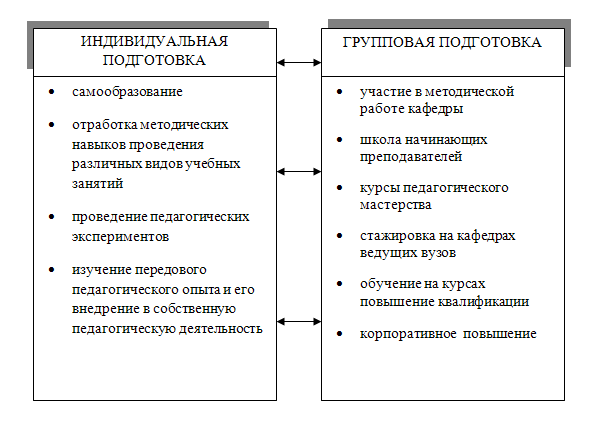 Рис. № 5. Система повышения квалификации преподавателейВ связи с тем что, во-первых, профессиональное мастерство педагога в значительной степени определяется индивидуальными особенностями его личности, во-вторых, наличием в институте преподавателей с различным уровнем профессионально-педагогической подготовленности, в третьих, ежегодным обновлением профессорско-преподавательского состава, приходом на кафедры молодых педагогов, профессионально-педагогическая подготовка преподавателей организуется на индивидуальной основе с учетом личностных особенностей каждого педагога.Содержание работы по повышению профессионально-педагогической подготовки профессорско-преподавательского состава имеет две стороны: теоретическую и практическую (рисунок №6). Теоретическая подготовка включает в себя: методологическую, общепедагогическую и предметную подготовку, а практическая: методическую подготовку и подготовку преподавателя к ведению научно-исследовательской работы. Содержание методологической подготовки предполагает вооружение педагогов фундаментальными знаниями о социально-философских проблемах современного образования, сущности развития человеческой личности, принципах и закономерностях учебно-познавательной деятельности, дидактическом, системном мышлении, законах, принципах, категориях, имеющих для преподавателя методологическое значение.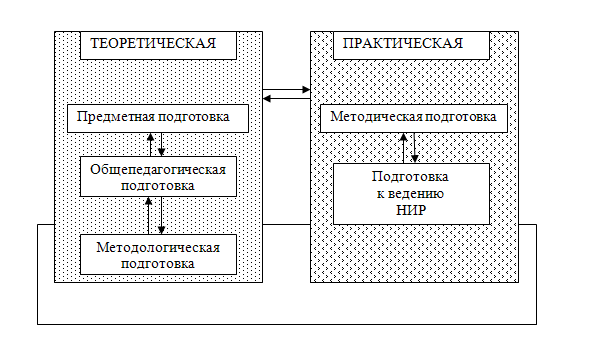 Рис. № 6. Содержание профессионально-педагогической подготовки преподавателя вузаОбщая педагогическая подготовка профессорско-преподавательского состава предполагает: а) освоение фундаментальных идей, концепций, законов и закономерностей развития педагогических явлений; б) изучение ведущих педагогических теорий, основных категорий и понятий; в) изучение основополагающих педагогических фактов, передовой педагогической практики, тенденций и закономерностей высшего образования; г) овладение прикладными знаниями об общей методике преподавания дисциплин. Общепедагогические знания, тесно связанные с методологическими, выступают теоретической основой формирования общепедагогических умений: конструктивных, гностических, организационных, коммуникативных, прикладных, в том числе, методических, воспитательных навыков и умений, навыков в области самообразования и самосовершенствования.Исходя из того, что часть преподавателей, окончивших педагогические вузы, имеет базовое педагогическое образование, содержание общепедагогической подготовки дифференцируется с учетом полученного педагогом образования. Для преподавателей, не имеющих педагогического образования, общепедагогическая подготовка включает в себя все составные части, а для выпускников педагогических вузов – лишь те вопросы, которые связаны с преподаванием конкретной дисциплины.Предметная подготовка преподавателя предполагает получение глубоких, систематизированных знаний по преподаваемому и смежным предметам, овладение знаниями о методике проведения основных видов учебных занятий по преподаваемой дисциплине. Особое внимание уделяется изучению новых тенденций, передового опыта в преподавании того или иного предмета, инновационных технологий обучения.Методическая подготовка преподавателей осуществляется с целью повышения практической готовности педагога эффективно решать учебно-воспитательные задачи и направляется на формирование и совершенствование у него общих методических умений: отбирать и планировать содержание учебного материала; определять характер и последовательность решения учебно-познавательных задач; применять разнообразные приемы, методы и средства обучения и воспитания обучающихся, осуществлять текущий контроль приобретаемых ими знаний; вносить коррективы в содержание, методику и организацию учебных занятий.При организации подготовки преподавателей к проведению научно-исследовательской работы учитывается то обстоятельство, что педагог вуза не только учитель и воспитатель, но и еще исследователь, научный работник. Подготовка педагогов к исследовательской работе, кроме обучения их в аспирантуре, предполагает вооружение их современными методиками научных исследований, формирование навыков и умений сбора и обработки научной информации, получение данных, внедрения результатов исследований в практику.Информационное обеспечениеИнформационное обеспечение качества образования направлено на поэтапное формирование единой информационной среды вуза, позволяющей автоматизировать и повысить интенсивность обмена информацией в управленческом, образовательном, научном, воспитательном и других процессах. В рамках единой информационной системы создана и функционирует локальная сеть вуза, которая в настоящее время объединяет все компьютеры, на базе которых созданы рабочие места обучающихся, аспирантов, преподавателей института.Информационное обеспечение качества образования позволяет осуществлять:хранение и доставку учебно-методических ресурсов с использованием e-mail: aspi_arm@bk.ru, www.аспи.рф;доступ к электронным учебникам в сетях Интернет и использование обучающих программных средств, реализуемых в виде HTML-учебников со статическими и динамическими страницами;тестирование уровня знаний и подготовки обучающихся;оперативный обмен информацией;электронный документооборот и хранение документов, отражающих деятельность АСПИ;предоставление информационных ресурсов вуза внешним пользователям и организациям-партнерам;доступ к ресурсам «Интернет» всем преподавателям, сотрудникам, аспирантам, обучающимся института;Эффективное функционирование информационной среды обеспечивается информационными ресурсами, программными средствами учебного назначения, электронными базами данных, комплексом информационных порталов и веб-сайтов, электронной почтой АСПИ, системой электронных РПД и ФОС.Информационные ресурсы охватывают все структурные подразделения института и обеспечивает:создание информационной структуры института и ведение учебного делопроизводства по всем обучающимся;формирование и контроль последовательности изучения учебных дисциплин, выполнения курсовых работ, прохождения всех видов практик обучающихся;ведение единой базы данных по успеваемости обучающихся за весь период их обучения в вузе;предоставление оперативной информации органам управления по вопросам успеваемости обучающихся, академической задолженности для принятия необходимых управленческих решений;ведение учета своевременности оплаты обучения обучающимися;формирование и печать отчетов и отчетных документов (учетные и учебные карточки, сводные ведомости результатов учебы, экзаменационные ведомости, квитанции об оплате и др.);ЭИОС.Электронная информационно-образовательная среда (ЭИОС) представляет собой совокупность информационных технологий, телекоммуникационных технологий, соответствующих технологических средств, электронных информационных и образовательных ресурсов, необходимых и достаточных для организации опосредованного (на расстоянии) взаимодействия обучающихся с педагогическим, учебно-вспомогательным, административно-хозяйственным персоналом, а также между собой.Задачи ЭИОС:обеспечение доступа к учебным планам, рабочим программам дисциплин (модулей), практик, к изданиям электронных библиотечных систем и электронным образовательным ресурсам (ЭОР), указанным в рабочих программах;проведение всех видов занятий, процедур оценки результатов обучения, реализация которых предусмотрена с применением электронного обучения, дистанционных образовательных технологий;формирование электронного портфолио обучающегося, в том числе сохранение работ обучающегося, рецензий и оценок на эти работы со стороны участников образовательного процесса;взаимодействие между участниками образовательного процесса, в том числе синхронное и (или) асинхронное взаимодействие посредством сети «Интернет»;обеспечение доступа обучающихся и работников института, вне зависимости от места их нахождения к электронным информационным ресурсам и электронным образовательным ресурсам посредством использования информационно-телекоммуникационных технологий и сервисов;обеспечение индивидуализации образовательной траектории обучающегося;обеспечения механизмов и процедур мониторинга качества образовательного процесса;обеспечение информационной открытости Армавирского социально-психологического института.Пользователями ЭИОС являются абитуриенты, обучающиеся и работники АСПИ. По уровню доступа к размещенной информации пользователи ЭИОС делятся на основные группы: авторизованные и неавторизованные пользователи.Неавторизованные пользователи имеют доступ к элементам ЭИОС в части представления информации о ресурсах с возможностью перехода на страницу авторизации.Авторизованные пользователи имеют доступ к разделам элементов ЭИОС, определенных соответствующей им ролью.Доступ к ресурсам, размещенным в сети Интеранет обеспечен из любой точки, в которой имеется доступ к информационно-телекоммуникационной сети «Интернет».Информационное наполнение ЭИОС осуществляется совместно кафедрами, ректоратом, учебно-методическим отделом, и другими структурными подразделениями вуза.Функционирование ЭИОС обеспечивается соответствующими средствами информационно-коммуникационных технологий и квалификацией работников, ее использующих и поддерживающих.Информация, находящаяся в ЭИОС, обрабатывается в соответствии с Положением о защите персональных данных.Основными направлениями обеспечения информационной безопасности в области науки, технологий и образования являются:а) достижение конкурентоспособности российских информационных технологий и развитие научно-технического потенциала в области обеспечения информационной безопасности;б) создание и внедрение информационных технологий, изначально устойчивых к различным видам воздействия;в) проведение научных исследований и осуществление опытных разработок в целях создания перспективных информационных технологий и средств обеспечения информационной безопасности;г) развитие кадрового потенциала в области обеспечения информационной безопасности и применения информационных технологий;д) обеспечение защищенности граждан от информационных угроз, в том числе за счет формирования культуры личной информационной безопасности [4 ст.27]Единый библиотечный комплекс позволяет:создавать и вести электронный каталог, осуществлять поиск книг, брошюр, статей, электронных учебных материалов по любому критерию;перемещать и интегрировать электронные каталоги в единую компьютерную сеть;формировать списки литературы с указанием фамилий авторов и выдавать книги как по штрих-коду, так и по инвентарному номеру;обеспечивать доступ к каталогам других библиотек через Интернет;автоматически формировать данные для книги суммарного учета;формировать и печатать отчетные формы в формате Word и Excel.Требования к обеспеченности обучающихся доступом к электронно-библиотечной системе установлены ФГОС и лицензионными нормативами [21].Содержательные характеристики электронно-библиотечной системы включают в себя:Степень устареваемости основных учебных изданий из учебного фонда устанавливается по циклам дисциплин:общегуманитарные и социально-экономические – последние 5 лет;естественнонаучные и математические – последние 10 лет;общепрофессиональные – последние 10 лет;специальные – последние 5 лет.Учебные издания приобретаются из расчета обеспечения каждого обучающегося Института минимумом обязательной учебной литературы по всем циклам дисциплин, реализуемых образовательными программами:Основная учебная литература:общегуманитарные и социально-экономические дисциплины – 0,5;естественнонаучные и математические – 0,5;общепрофессиональные – 0,5;специальные дисциплины – 0,5.Дополнительная учебная литература по всем циклам дисциплин – 0,2–0,25. [16]Количество экземпляров печатных учебных изданий (включая учебники и учебные пособия) из общего количества единиц хранения библиотечного фонда, состоящих на учете, в расчете на одного обучающегося в АСПИ – 264,19.Удельный вес укрупненных групп специальностей и направлений подготовки, обеспеченных электронными учебными изданиями (включая учебники и учебные пособия) в количестве не менее 20 изданий по основным областям знаний – 100%.Объем библиотечного фонда на конец 2017 г. – 11555 экз., электронных изданий – 1879 экз.Технические характеристики электронно-библиотечной системы включают в себя:возможность индивидуального неограниченного доступа к содержимому электронно-библиотечной системы из любой точки, в которой имеется доступ к сети Интернет;возможность одновременного индивидуального доступа к содержимому электронно-библиотечной системы в соответствии с требованиями ФГОС высшего образования;возможность полнотекстового поиска по содержимому электронно-библиотечной системы;возможность формирования статистического отчета по пользователям;представление изданий с сохранением вида страниц (оригинальной верстки);возможность доступа к зарубежным периодическим научным изданиям.Необходимость использования интерактивных технологий обучения при изучении дисциплины основывается на их преимуществах, которые заключаются в том, что эти технологии:пробуждают у обучающихся интерес к дисциплине;поощряют активное участие каждого в учебном процессе;обращаются к чувствам каждого обучающегося;способствуют эффективному усвоению учебного материала;оказывают многоплановое воздействие на обучающихся;осуществляют обратную связь (ответная реакция аудитории);формируют у обучающихся мнения и отношения;формируют жизненные навыки;способствуют изменению поведения.Информационно-методическое обеспечение. Образовательный процесс обеспечен обучающими компьютерными программами по отдельным предметам, темам, пакеты программ по специальностям; программами компьютерного тестирования; виртуальными тренажерами; электронными версиями справочников, энциклопедий, словарей; электронными версиями учебных пособий по отдельным предметам или темам; специальными программными средствами для научных исследований; электронными библиотечными системами; электронными справочно-правовыми системами; специальными программными средствами для решения организационных, управленческих и экономических задач; системами электронного документооборота; средствами контент-фильтрации доступа к Интернету; учебно-методической литературой, учебниками и учебными пособиями, периодическими изданиями, справочно-информационными материалами, программами; специальными техническими и программными средствами для обучения лиц с ОВЗ и инвалидов (устройства для печати рельефно-точечным шрифтом Брайля; видеоувеличители; программы невизуального доступа к информации; программы синтезаторов речи; звукоусиливающая аппаратура; альтернативные устройства ввода информации; устройства воспроизведения информации)Одной из составляющих информационной базы направлений является библиотека института и ЭБС «Университетская библиотека «online» с целью обеспечения обучающихся законным доступом к учебным и научным материалам с использованием современных цифровых технологий. Библиотечный фонд по циклам дисциплин полностью укомплектован. Степень обеспеченности учебниками соответствует требованиям ФГОС к минимуму содержания и уровню подготовки выпускников: библиотечный фонд должен быть укомплектован печатными изданиями из расчета не менее 50 экземпляров каждого из изданий основной литературы, перечисленной в рабочих программах дисциплин (модулей), практик и не менее 25 экземпляров дополнительной литературы на 100 обучающихся. Ежегодно осуществляется подписка на профессионально-ориентированные периодические издания: «Вопросы психологии», «Прикладная психология и психоанализ», «Мир психологии», «Журнал практического психолога», «Вестник практической психологии и образования», «Вестник института: Экономика. Психология. Сервис», «Гостиница и ресторан», «Лидеры туриндустрии», «Современный ресторан», «Налоги и налогообложение», «Финансы», «Главбух», «Туризм и отдых», «Лидеры туриндустрии», «Банковские операции», «Учет в банках», «Деньги. Кредит. Банки» и др.В образовательном процессе используются законодательные и нормативные документы.Имеются информационные базы данных и программное обеспечение (Гарант, Консультант Плюс, Statistica, 1C: Бухгалтерия, ЭБС «Университетская библиотека «online»), выход в Интернет, набор автоматизированных психодиагностических тестов, которые используются при изучении дисциплин общепрофессионального и специального циклов учебных планов. По ряду дисциплин используются мультимедийные технологии (презентации, учебные видеофильмы, видеопособия, электронные учебники и т.д.). С целью эффективной реализации основных образовательных программ по всем циклам учебных дисциплин рабочего учебного плана, качественного проведения учебных занятий, формирования у обучающихся устойчивых знаний и умений в институте активно применяются программные средства учебного назначения, видеофильмы, аудиосредства. Проведение маркетинга рынка программных, видео и аудиосредств обеспечивает оперативное приобретение лучших дидактических продуктов.При проведении различных видов учебных занятий и во время самостоятельной работы обучающимися и преподавателями вуза используется более двухсот различных программных продуктов учебного назначения (электронных учебников, баз данных, тестов и т.п.), значительная часть из которых разработана профессорско-преподавательским составом института.Информационное обеспечение образовательного процесса в институте совершенствует технологические приемы и способы педагогического взаимодействия профессорско-преподавательского состава и обучающихся, способствует интенсификации учебного процесса, улучшает его информационно-ресурсные возможности.Система воспитательной работы в интересах обеспечения качества образованияЦелью системы воспитательной работы с обучающимися в институте является подготовка профессионально и культурно ориентированной личности, обладающей мировоззренческим потенциалом, способностями к профессиональному, интеллектуальному и социальному творчеству, владеющей устойчивыми умениями и навыками выполнения профессиональных обязанностей.Общая цель воспитания достигается посредством ее реализации в системе воспитательных структур и решением конкретных задач, среди которых наиболее актуальными являются следующие:воспитание потребности обучающихся к освоению ценностей общечеловеческой и национальной культуры, формированию эстетических ценностей и вкуса, стремлению к созданию и приумножению ценностей духовной культуры, участию в культурной жизни российского общества;приобщение к общечеловеческим нормам морали, национальным традициям, кодексам профессиональной чести, воспитание адекватной самооценки результатов своей деятельности;формирование гражданского самосознания, духовно-нравственное становление личности, воспитание толерантности;воспитание патриотов России, своего города, своего института;выявление и развитие задатков, формирование на их основе общих и специальных способностей, индивидуальности личности, возвышение ее творческого потенциала и способности к саморазвитию;формирование учебной и профессиональной мотивации;воспитание потребности в здоровом образе жизни;формирование сознательного отношения к семейной жизни;обучение основным принципам построения профессиональной карьеры и навыкам поведения на рынке труда.Система воспитательной работы в институте предполагает осуществление скоординированных мер и действий всего профессорско-преподавательского, руководящего состава и обучающихся:В области организации учебного процесса: анализ воспитательных ресурсов учебных дисциплин, коррекция учебных планов и программ, чтение специальных курсов в области жизнеобеспечения, интеллектуального и духовного развития, культуры мира, разрабатываемых кафедрами и закрепляемых образовательным стандартом; расширение применения аудиовизуальных средств в учебной работе, более эффективное использование в воспитательных целях возможностей всех учебных практик. В области расширения возможностей для проявления социальной активности и самоуправления обучающихся: содействие работе таких общественных формирований, как студенческий Совет института, оказание помощи студенческому активу в организации досуга, удовлетворении духовных запросов обучающихся; развитие состязательных начал в творческой деятельности обучающихся (проведение интеллектуальных игр, организация творческих профессиональных конкурсов, поощрение лучших групп обучающихся).В области художественного творчества обучающихся: поддержка художественных коллективов, ансамблей, расширение масштабов фестиваля самодеятельного творчества обучающихся.В области работы с кадрами: усиление мотивации профессорско-преподавательского состава в ведении воспитательной работы, развитие института кураторства, финансирование творческих проектов, осуществляемых преподавателями вместе с обучающимися. [41]В области развития материальной базы для ведения воспитательной и внеучебной работы: использование в интересах воспитательного процесса компьютерной базы вуза, оборудование спортивных залов и площадок, рекреационных зон, помещений, приспособленных для проведения культурных мероприятий, использование объектов территории вуза, не рассматривавшихся ранее как объекты инфраструктуры воспитательного процесса и др.Созданная в институте система воспитательной работы, включающая в себя совокупность элементов структуры, содержания, организации и методики, позволяет сформировать из обучающихся современные кадры, обладающие высокими профессиональными компетенциями.1.6. СИСТЕМА КОНТРОЛЯ КАЧЕСТВА ОБРАЗОВАНИЯВнутривузовская система контроля качества подготовки выпускников (далее по тексту – система контроля) является составной частью системы управления качеством образовательного процесса.Целью контроля является определение степени соответствия качества результатов образования государственным требованиям к будущим выпускникам и потребностям общества, выявления причин недостаточно эффективного функционирования образовательного процесса и обеспечения всех уровней управления необходимой информацией.Основные задачи системы контроля качества подготовки выпускников:регулярное отслеживание основных показателей качества подготовки выпускников;оценка состояния и эффективности деятельности АСПИ в соответствии с требованиями лицензионных и аккредитационных процедур; оценка эффективности реализации образовательных программ, в том числе инновационных с учетом социального заказа, ожиданий основных потребителей образовательных услуг;оценка уровня образовательных достижений обучающихся в соответствии с требованиями ФГОС, с учетом индивидуальных потребностей и потенциальных возможностей;содействие принятию обоснованных управленческих решений по совершенствованию качества подготовки выпускников;содействие повышению квалификации работников системы образования, принимающих участие в процедурах оценки качества образования;информационное, статистическое, методическое, аналитическое и экспертное обеспечение мониторинга подготовки выпускников;установление областей улучшения качества образования во всех видах деятельности института и его подразделений.Контроль рассматривается как очередной этап управления качеством подготовки выпускников, эффективность которого в существенной мере обуславливает адекватность принимаемых управленческих решений.В основу системы контроля качества подготовки выпускников положены принципы:принцип комплексного подхода (реализация данного принципа обеспечивает интегральный характер оценки результирующей и процессуальной сторон качества);принцип обеспечения объективности и полноты информации (предусматривает сведение до минимума элемента субъективизма в оценке качества); принцип открытости доступа к информации (обеспечивает возможность обращения субъектов образовательного процесса к полученной информации на различных этапах мониторинга);принцип развития и самоорганизации (позволяет последовательно совершенствовать систему мониторинговых исследований);принцип систематичности (способствует отслеживанию динамики качества образовательного процесса, регулярному выявлению проблем, работа над которыми потребует совместных усилий работников вуза и станет залогом выхода на новый, более качественный уровень управления).Система контроля способствует соотнесению реального положения дел с тем, что было запланировано, а с другой стороны, способствует реализации всех этапов управленческого цикла: от этапа планирования до коррекции процесса подготовки выпускников и принятия управленческих решений. Контроль предполагает сравнение фактически полученных результатов с требуемыми (прогнозируемыми), которые определяются на предыдущих этапах управленческого цикла. Контроль связан с предшествующими этапами управления, в частности с этапами определения целей и планирования, заключается в том, что по результатам контроля цели и планы управления качеством образовательного процесса могут уточняться и корректироваться.Виды контроля:в зависимости от объекта контроля:контроль качества учебных достижений обучающихся;контроль качества учебно-методического обеспечения;контроль эффективности педагогических технологий;контроль информационного обеспечения;контроль квалификации профессорско-преподавательского состава;контроль образовательной среды вуза.в зависимости от этапов образовательного процесса: входной контроль (осуществляется перед началом изучения новой дисциплины, нового раздела или темы дисциплины, с целью определения базового уровня знаний, необходимых для понимания и усвоения содержания учебной дисциплины); В вузе разновидностью входного теста является абитуриентский или вступительный, который проводится для оценки уровня и качества подготовки абитуриентов с целью выявления их потенциальных возможностей обучения по выбранному направлению и профилю).текущий контроль (проводится в ходе обучения для актуализации и закрепления учебных достижений и позволяет установить проблемы в знаниях каждого обучающегося, своевременно корректировать учебный процесс);промежуточный или рубежный контроль – аттестация обучающихся по дисциплинам, изученным в течение триместра, как правило, в форме тестирования; к разработке тестов также привлекаются экспертные организации, общественно профессиональные организации, работодатели;итоговый (завершающий) контроль (проводится на этапе перехода с одной ступени на другую при обязательном соответствии требованиям ФГОС к уровню подготовки по данной дисциплине), осуществляется в рамках итоговой аттестации. Также предполагает привлечение работодателей, общественно-профессиональных организаций. Обязательна проверка выпускных работ обучающихся на наличие заимствований и фальсификаций. Перспективное направление развития – обязательная публикация и объективная внешняя оценка выпускных квалификационных работ обучающихся.По полноте охвата контролем: сплошной; выборочный; непрерывный; эпизодический.По полноте охвата контролем: самоконтроль; контроль (одноступенчатый (исполнитель и руководителя); многоступенчатый (исполнителя, руководителя и специальный).Критерии для оценки качества подготовки выпускниковКритерии для оценки качества подготовки выпускников охватывают процессуальные и результирующие составляющие.Критерии качества результата образовательного процесса позволяют определить уровень подготовленности будущих выпускников, а критерии качества процесса – осуществлять координацию деятельности всех субъектов образовательного процесса по реализации целенаправленных воздействий на процесс.Критерии качества результата позволяют на разных этапах обучения обучающегося определить качество его подготовки, конечной целью которого является профессиональная компетентность будущего выпускника. Группа критериев качества результатов предназначена для отслеживания профессиональных и личностных качеств будущих выпускников.Критериальный комплекс включает в себя четыре блока, конкретизированные в важнейших показателях.I. Группа критериев качества результатов образования объединяет в себе:1) критерий социокультурного развития обучающихся: учебные достижения обучающихся (результаты промежуточной аттестации, сессий, остаточных знаний обучающихся, освоение Госстандарта (результаты государственных экзаменов, тестового контроля остаточных знаний обучающихся, победы в конкурсах, олимпиадах); степень их обученности, готовность к продолжению образования и др.;культура общения и поведения (соблюдение социальных норм общения и поведения, умение конструктивно разрешать конфликты и др.);социальная адаптированность (способность к произвольному контролю своего поведения, способность к сотрудничеству, способность брать на себя ответственность, трудолюбие, эмпатийность, толерантность и др.);2) критерий психического развития обучающихся:особенности когнитивной сферы (уровень интеллекта, особенности познавательных процессов, умственная работоспособность и др.);личностные особенности (учебная мотивация, особенности самосознания, доминирующие психические состояния и др.);3) критерий физического развития обучающихся:состояние здоровья (соответствие морфофункциональных показателей физического развития возрастным нормам, индекс здоровья, заболеваемость, утомляемость и т.д.);сориентированность на здоровый образ жизни (негативное отношение к вредным привычкам, отсутствие девиаций в поведении и т.д.).II. Критерий качества функционирования образовательного процесса:целевое обеспечение (соответствие целей подготовки кадров государственной образовательной политики, определение политики, целей и задач вуза, фиксация принципиальных отличий целей процесса подготовки выпускников и их корреляция и др.);содержательное обеспечение основного и дополнительного образования (соблюдение требований ФГОС, качество рабочих учебных планов, образовательных программ и др.);технологическое обеспечение (использование в процессе обучения современных технологий при проведении аудиторных занятий, в том числе компьютерных технологий, технологий контроля процесса обучения, проектирования развития вуза и др.);III. Критерий качества созданных в вузе условий содержит показатели:учебно-методической обеспеченности (оснащенность учебно-методическими материалами: учебными пособиями, программами, наличие современных учебников, дидактических материалов, информатизация образовательного процесса и др.);качества кадров (укомплектованность штатами, квалифицированность кадров, качество преподавания, заинтересованность преподавателей в глубоких знаниях обучающихся, психологический климат в коллективе и др.);материально-технической оснащенности (количество и качество компьютеров, демонстрационной техники, ТСО, спортинвентаря, функционального оборудования и др.);организационное обеспечение (оптимальность расписания учебных занятий, эффективность работы кабинетов, библиотеки; регулярность проведения консультаций, индивидуальных занятий, и др.);качество нормативной документации (приказы, ведомости, учебные карточки обучающихся и т.п.). Критерий престижа вуза включает в себя показатели:социального статуса вуза (его место в микросоциуме, условия приема, контингент обучающихся и др.);удовлетворенности обучающихся и их родителей, работодателей качеством предоставляемого вузом образования (качеством функционирования образовательного процесса, созданными условиями, образовательными результатами и др.).Порядок организации внутривузовского контроляОрганизацию внутривузовского контроля качества подготовки выпускников осуществляет ректор института. Целевые, содержательные и нормативные аспекты проверки курирует проректор по учебно-методической и научной работе.Организационные вопросы по проверке возлагаются на Отдел контроля качества подготовки бакалавров, магистров и аспирантов, в ведение которого включаются:подготовка распоряжения ректора о составе комиссии, сроках проведения, видах контроля, дате представления итогового документа;составление графика проверки;подготовка итогового документа по результатам проверки внутривузовского контроля факультета, кафедры и других структурных подразделений, ответственных за подготовку будущих выпускников.Процедура осуществления внутривузовского контроля качества деятельности факультета (кафедры) включает:создание комиссии в составе председателя и ответственных за выделенные направления проверки;утверждение состава комиссии, плана проверки и графика ее работы ректором института;деятельность комиссии по анализу работы подразделения по соответствующему плану проверки;подготовка аналитической справки по итогам проверки;ознакомление руководителя подразделения с результатами проверки;выступление председателя (членов) комиссии на заседании совета факультета (кафедры);выступление (отчет) руководителя подразделения и председателя комиссии на заседании ректората;решение ректората.В целях обеспечения требуемого качества проведения контрольных мероприятий в состав комиссии могут включаться должностные лица института, представители профессорско-преподавательского состава, а также представители работодателей.Комиссия, проводящая проверку, имеет право: запрашивать любую необходимую для работы информацию, относящуюся к изучаемому вопросу; проводить контроль знаний обучающихся и их анкетирование, посещать учебные занятия, если это предусмотрено планом проверки в соответствии с программой проверки. Содержание каждого раздела в справке должно выстраиваться по следующей системе: положительные стороны; недостатки; проблемы; рекомендации; мнение эксперта.К справке могут прилагаться копии документов, удостоверяющие изложенные в материалах проверки факты и подтверждающие правильность выводов комиссии.Уровни контроля задаются иерархией в системе управления качеством образования в институте. Они определяют: контроль качества работы факультета, кафедры (ректорский контроль); внутрифакультетский контроль качества образовательного процесса (факультетский контроль); контроль качества за осуществлением учебно-воспитательного процесса и его результатами на кафедре (кафедральный контроль).Функционирование внутривузовской системы контроля качества подготовки выпускников на каждом из выделенных уровней осуществляется посредством следующих видов проверок: комплексной, плановой, выборочной и оперативной.Комплексная проверка предполагает анализ и оценку деятельности структурного подразделения института (факультета, кафедры) по различным параметрам. Этот вид проверки осуществляется один раз в пять лет (табл. № 1). Программа комплексной проверки структурного подразделения строится в соответствии с требованиями к качеству образования и образовательных услуг, выделенных в нормативных документах по лицензированию и направлению подготовки.Плановая комплексная проверка, как правило, связана с истечением срока полномочий руководителя подразделения. Выборочная проверка осуществляется с целью анализа и оценивания деятельности подразделения по одному из выделенных параметров или по отдельным составляющим нескольких параметров.Оперативная проверка – форма быстрого реагирования на возникающие несоответствия в образовательной деятельности, предполагает, в частности, анализ работы с недостатками и замечаниями, сделанными в ходе комплексной и выборочной проверок, а также в случаях нарушения трудовой дисциплины или отклонения в исполнении нормативных инструкций, приказов и распоряжений ректора.Ректорская проверка является выборочной или оперативной проверкой и осуществляется в соответствии с требованиями, предъявляемыми к каждому из данных видов проверок.Внутривузовский контроль осуществляется в соответствии с требованиями Федеральных законов, постановлений Правительства Российской Федерации в области образования, Типового положения об образовательном учреждении высшего образования (высшем учебном заведении), Устава АСПИ, других документов института и настоящего Положения. Объекты проверки отражены в таблице № 1.Таблица № 1.Примерная программа комплексной проверки структурного подразделенияПо этому же плану осуществляется самообследование структурного подразделения. В этом случае отчетный период составляет прошедший учебный год. Эта же программа может быть взята за основу выборочной и оперативной проверки по выделенным для этих целей объектам и критериям проверки.Общность позиций, заложенных в программах различных видов проверки факультета, задает, с одной стороны, единый подход к реализации и анализу образовательной деятельности института, к сопоставлению одних и тех же показателей в деятельности различных факультетов, а с другой – создает условия для эффективного управления качеством образования на иерархических уровнях вуза.Внутрифакультетский контроль качества направлен на анализ и оценку деятельности кафедр, обеспечивающих учебно-воспитательный процесс на факультете, и оценку качества подготовки обучаемых. Внутрифакультетский контроль качества деятельности кафедры осуществляется по приведенному выше плану внутривузовского контроля кафедры, но, как правило, в форме выборочной проверки и включает следующие процедуры:создание комиссии в составе председателя и членов методической комиссии факультета;утверждение состава комиссии, плана проверки и графика работы деканом факультета;работа комиссии по анализу проверяемого направления в деятельности кафедры;определение критериев оценки качества подготовки выпускников;подготовка аналитической справки по итогам проверки;ознакомление с результатами проверки заведующего кафедрой;выступление председателя (членов) комиссии на заседании кафедры;выступление заведующего кафедрой и председателя комиссии на Совете факультета;решение Совета факультета.Содержание аналитической справки должно отражать положительные стороны, недостатки, проблемы, рекомендации по анализируемому направлению проверки.Процедура осуществления внутривузовского контроля кафедры и принципы составления комплексного плана ее проверки остаются таким же, как и для комплексной проверки факультета. План комплексной проверки кафедры строится с учетом основных направлений деятельности кафедры.Кафедральный контроль качества (самообследование) осуществляется по плану комплексной проверки кафедры.Контроль качества подготовки обучающихся осуществляется на основе «Положения о текущей и промежуточной аттестации».Оценка деятельности структурного подразделения по каждому разделу проверки, кроме оценки подготовки обучаемых, предполагает установление соответствия состояния объектов проверки требованиям ФГОС и другим заданным нормам. В этом случае могут использоваться три вида оценки: соответствует, соответствует частично и не соответствует (достаточно, достаточно в основном и не достаточно).При оценивании учебных достижений обучающихся (качества подготовки) используется общепринятая пятибалльная система оценок «отлично», «хорошо», «удовлетворительно», «неудовлетворительно», «зачтено», «незачтено» [19]. Чтобы унифицировать и этот показатель, устанавливаются правила перевода оценок, предусмотренных системой оценивания, согласно положения о балльно-рейтинговой системе, в пятибалльную систему.Приведенные способы оценивания деятельности учебного подразделения института по отдельным разделам программы проверки могут быть использованы и для оценки деятельности факультета и кафедры по результатам проверки. В этом случае оценка может быть как содержательной, отражающей конкретный уровень соответствия заданным параметрам, так и количественной.Представленная в Положении внутривузовская система контроля качества подготовки будущих выпускников в ОЧУ ВО «Армавирский социально-психологический институт» позволяет охватывать различными видами контрольных мероприятий условия реализации учебно-воспитательного процесса и сам процесс, его влияние на развитие личности обучаемых, их профессиональное становление и результаты образовательной деятельности института. Системный анализ и оценка всех показателей (диагностическая функция контроля), от которых зависят результаты образования, позволяет разрабатывать коррекционные меры и определять области улучшения в образовательной деятельности на всех уровнях (управленческая функция), являясь одним из важнейших элементов системы управления качеством образования.Система качества образования функционирует под руководством отдела по качеству, является средством, инструментом для реализации политики в области качества, которая сформулирована руководством института и включена в данную систему.1.7.	МЕРОПРИЯТИЯ ТРЕТЬЕГО ЭТАПА РАЗВИТИЯ  СИСТЕМЫ МЕНЕДЖМЕНТА КАЧЕСТВА на период 2018–2022 годовВ целях совершенствования системы менеджмента качества института, совершенствования качества подготовки и в связи с внедрением ВНОКО разработан план мероприятий третьего этапа развития СМК АСПИ на период 2018–2022 годов (приказ № 67/2-О от 27.03.2018  г. «Об актуализации программы стратегического развития и системы качества образования ОЧУ ВО «АСПИ») (таблица № 2).Таблица № 2План мероприятий третьего этапа развития СМК на период 2018–2022 годовПриложение № 1Общая информация о реализуемых инновацияхФакультет ______________________________________________________Кафедра _______________________________________________________Ответственный за развитие инновационной деятельности ___________________________________________________________1. Общая информация о реализуемых в структурном подразделении инновациях _______________________________________________________________(фамилия, имя и отчество преподавателя, название инновации)2. Раздел инновационной деятельности _____________________________                          (обучение, воспитание, управление, наука, реклама, иное)Зав. кафедрой ___________________________________________________                                                   (подпись, фамилия и инициалы)Приложение № 2Информационная карта инновационной деятельности преподавателяФакультет __________________________Кафедра ________________________Фамилия, имя и отчество преподавателя_____________________________1.	Общая информация о реализуемых инновациях __________________2.	Реквизиты представляемой конкретным работником структурного подразделения инновации2.1.	Название инновации________________________________________2.1.1.	Научно-методологические основы ____________________________2.1.2.	Цели и задачи представляемой инновации _____________________2.1.3.	Требования к результатам реализации инновации, критерии их оценки_________________________________________________________2.2.	Раздел инновационной деятельности _______________________                                 (обучение, воспитание, управление, наука, реклама, иное)3.	Ключевые понятия (категории, термины) инновации.3.1.	Вид инновации ____________________________________________3.2.	Инновационные формы и методы работы ______________________3.3.	Ожидаемые результаты введения инновации ___________________4.	Степень (уровень) проработанности инновации● этап работы ___________________________________________________                          (подготовительный, проектировочный, экспериментальный, иной)● выполненный объем работ, полученные результаты с указанием их количественных и качественных показателей_________________________● определенность перспектив продолжения работ, обоснованность необходимых условий ___________________________________________● сформированность ресурсной базы _______________________________                                                                       (помещение, оборудование и т.д.)● наличие специалистов необходимого профессионального уровня ______4.1.	Наличие методического сопровождения у ППС _________________(преподаватели, научные руководители аспирантов, кружков, проблемных групп, лабораторий и др.)5.	Поддержка представленной инновации● органы управления образованием_________________________________● научное управление ____________________________________________● учебное управление ____________________________________________●профессиональные сообщества ___________________________________                                           (методические объединения, общественные организации)● средства массовой информации __________________________________● бизнес сообщество _____________________________________________5.1.	Апробация ________________________________________________Преподаватель______________		Зав. кафедрой _______________                  (подпись, фамилия и инициалы)             (подпись, фамилия и инициалы)Приложение № 4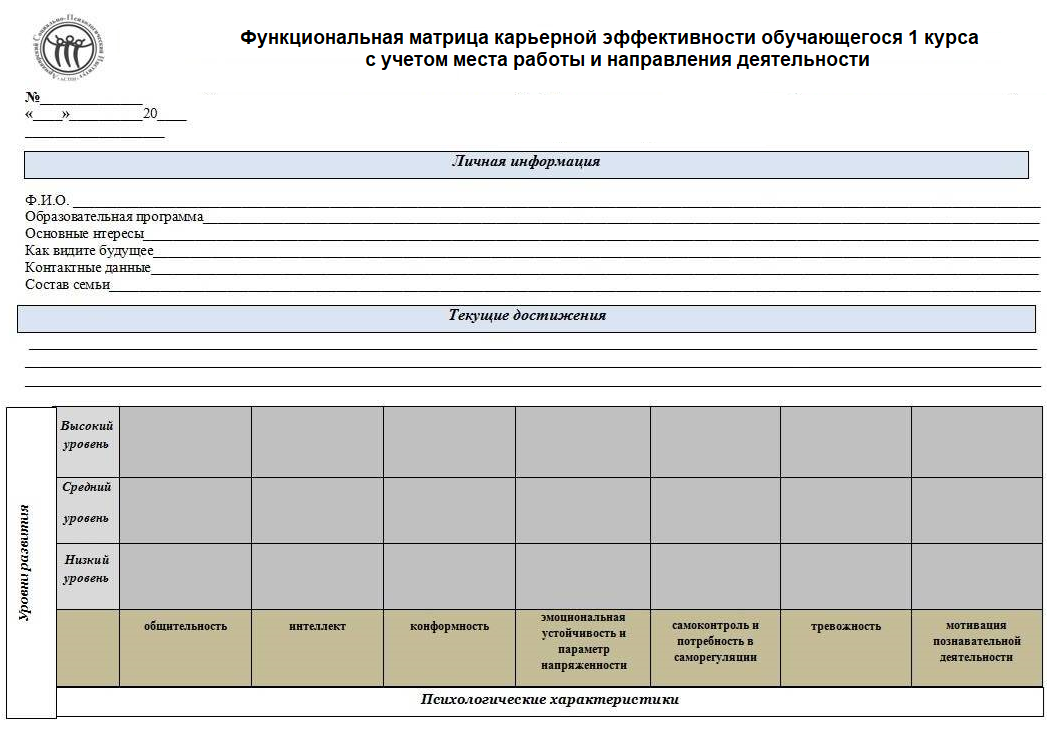 Приложение № 5Квалификационная матрица карьерной эффективности выпускника вуза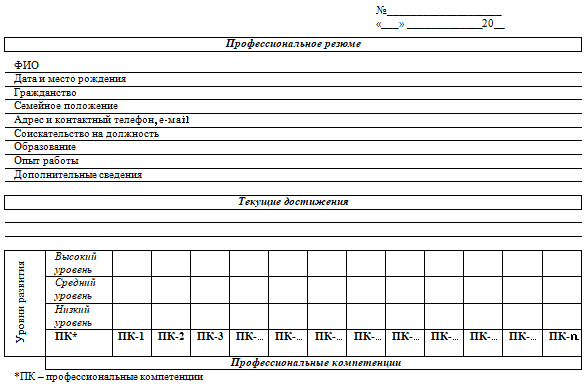 Приложение № 6Продолжение квалификационной матрицы карьерной эффективности выпускника вузаСоответствие знаний, умений и навыков определенным уровням компетенцийСЛОВАРЬИнновация (анг. innovation – нововведение, новшество от лат. innovatio – возобновление, обновление) – 1) вложение средств в экономику, обеспечивающее смену поколений техники и технологии; 2) новая техника, технология, являющаяся результатом достижений науч.-технич. прогресса; 3) выработка, синтезирование новых идей, создание новых теорий и моделей, претворение их в жизнь; политич. программы, имеющие, как правило, индивидуальный, неповторимый характер; 4) в языкознании – новообразование, относительно новое явление, преимущественно в морфологии.Типы инновацийПродуктные инновации. Для одних – это полная смена ассортимента или существенное расширение номенклатуры, выходящее за пределы традиционного профиля, для других – повышение качества продукции традиционного профиля с учетом запросов потребителя. Иногда выпуск новой продукции осуществляется без изменения технологий и на старом оборудовании, иногда освоение новой продукции сопровождалось внедрением новой для предприятия технологии и закупкой соответствующего оборудования.Технологические инновации. Ведущим мотивом технологических инноваций является производство новой продукции, способной удовлетворить запросы рынка. Вместе с тем конкретные предпосылки инноваций могут быть различными: совершенствование технологического процесса, экономия ресурсов, экологические требования, недоступность передовых технологических решений. Целью технологических нововведений является повышение конкурентоспособности за счет улучшения качества продукции, снижения себестоимости, расширения номенклатуры и ассортимента выпускаемых изделий. Примечательно, что замена оборудования на предприятиях всё чаще и чаще производится не из-за морального устаревания, а из-за необходимости поддержания конкурентоспособностиОрганизационно-управленческие инновации характеризуются организацией новых отделов, подразделений и служб на всех уровнях предприятия. Включая инновационные мероприятия по повышению эффективности и совершенствованию методов управления учебным процессом или персоналом.Инноватика – теория инноваций, область научного знания, возникшая в индустриальных странах во второй половине XX в связи с интенсивным развитием научно-технического прогресса. Изучает формирование инноваций от зарождения инновационной идеи до ее реализации и выработки инновационных решений. Инноватика в образовании – находящаяся в состоянии становления область научных знаний, объединяющая представления об инновациях, происходящих в образовании. Подразделяется на педагогическую инноватику и инновационное обучение. Отражает, объясняет и обосновывает изменения, вносимые в образовательную систему как на уровне образовательных теории и концепций, целей и результатов, содержания и технологии, структуры, нормативно-правовой базы, так и в процессы использования новых способов овладения знаниями.Инновационная деятельность в образовании – форма профессиональной деятельности субъектов образования по переосмыслению целей, средств, результатов образования и процесса их достижения в связи с переходом общества на новую ступень развития, рассчитанную не только и не столько на «человека познающего», сколько на «человека действующего».Инновационный процесс в образовании – совокупность последовательных действий, направленных на разработку и освоение инновационных изменений в образовании. Направлен на целенаправленное изменение элементов образовательной системы с целью ее качественной трансформации. Имеет в основании осмысление и применение новых идей, теорий, концепций, подходов, принципов организации образования (ж. Вестник образования России, март 6, 2010, стр. 67.)Инновационная разработка - оформленная в соответствии с требованиями к принятому жанру (проект, программа, концепция, учебник, учебное пособие, методические рекомендации) инновация. Содержит описание основных инновационных изменений, предлагаемых к внесению в образование на разных уровнях или внесенных и экспериментально апробируемых.Инновационный образовательный проект – замысел инновационных изменений с обоснованием их целесообразности для обучающихся, образовательного учреждения и его работников, образовательной системы институционального, муниципального, регионального, федерального уровня. Комплекс взаимосвязанных мероприятий, обеспечивающих в течение заданного периода времени создание и распространение нового вида продукции или технологии с целью получения новых образовательных эффектов.Инновационный потенциал – совокупность разноуровневых ресурсов, необходимых для осуществления инновационной деятельности.Образовательная технология - вариант описания модели образовательного процесса, в котором акцент может быть сделан на дисциплинарном образе определённой отрасли знаний, организационной структуре учебного процесса, характеристике деятельности субъектов образовательного процесса или характере их взаимодействия» [44].Критерии инновационного проектазначимость проекта для социально-экономического развития края, позиционирования и развития вуза, повышения конкурентоспособности выпускников;соответствие приоритетным направлениям социально-экономического развития края, приоритетность направлениям развития вуза;теоретическая и практическая проработанность;обоснованность актуальности;целесообразность введения в образование;направленность на повышение эффективности и качества образования;реальность и реализуемость с учетом имеющихся ресурсов;безопасность для образования;предполагаемая востребованность;экономическая и социальная эффективность.II.ВНУТРЕННЯЯ НЕЗАВИСИМАЯ ОЦЕНКА КАЧЕСТВА ОБРАЗОВАНИЯ2.1.ОБЩИЕ ПОЛОЖЕНИЯПорядок проведения внутренней независимой оценки качества образования (далее – ВНОКО) устанавливается в соответствии с Положением о внутренней независимой оценке качества образования ОЧУ ВО «АСПИ». Положение является актуализированным документом внутривузовской системы менеджмента качества (СМК-2012) и разработано в соответствии с требованиями нормативных актов [2, 3, 6, 7, 9, 10, 13, 14, 17, 22, 23, 24, 25, 28, 43].Объекты независимой оценки качества образования (НОКО):условия реализации образовательного процесса (Приложения № 1, 2), сайт Института (Приложение № 3), и др. (Приложение № 4); образовательные программы, реализуемые Институтом; результаты освоения обучающимися образовательных программ;деятельность руководства Института, осуществляющего образовательную деятельность по образовательной программе. Целевые аудитории НОКО:потребители образовательных услуг (обучающиеся, их родители, выпускники) (Приложения № 5, 6, 7, 8);провайдеры образовательных услуг: руководства университетов, органов управления образованием регионального и федерального уровней;заинтересованные в результатах образовательной деятельности: работодатели, общественные и профессионально-общественные организации, отраслевые ведомства. (Приложение № 9)Инструменты НОКО:Рейтинг (рейкинг) – один из возможных в рамках НОКО подходов к представлению информации о результатах деятельности Института. Для обеспечения качества и достоверности рейтинга необходимо соблюдение следующих рекомендаций:наличие описание методов и индикаторов, используемых при построении рейтинга образовательных организаций; сведений о баллах и весах для каждого отдельного индикатора, используемых для расчета итогового/комплексного индикатора; анализа и интерпретации полученных в ходе оценочных процедур результатов;при формировании системы рейтингов необходимо учитывать специфику характеристик и факторов, влияющих на качество предоставления образовательных услуг (территориальное расположение, направленность образовательных программ, особенности контингента обучающихся);все информационные источники, используемые для осуществления рейтинга, должны быть открытыми, а также предусматривать возможность уточнения и/или проверки представляемых данных (отчетные данные ведомственной статистики, базы данных, результаты внешних оценочных процедур, мнения обучающихся, преподавателей, работодателей и родителей, и т.п.);рейтинг, представленный в открытом доступе, должен содержать механизмы обратной связи, по которым пользователи могут получить разъяснения о применяемой методологии, направить свои комментарии.Публичные доклады и другие открытые данные. Параметры представления информации в публичных докладах уточняются в соответствии с ожиданиями и запросами граждан – потребителей образовательных услуг, представителей заинтересованных структур (бизнес, общественные объединения, профессиональные объединения и ассоциации). Публичные доклады размещаются на официальном сайте Института.Статданные официального статистического учета и другие открытые данные, характеризующие условия и процесс образовательной деятельности в образовательной организации, размещаемые на официальном электронном ресурсе в информационно-коммуникационной сети «Интернет».Измерительные материалы. Для определения уровня результатов освоения образовательных программ Институтом, разрабатываются соответствующие измерительные материалы – фонд оценочных средств (ФОС): тесты, оценочные задания, кейсы, др.В качестве основы для разработки измерительных материалов используются:требования соответствующих ФГОС к результатам освоения образовательных программ;требования заказчика.Институт самостоятельно определяет варианты организации и проведения ВНОКО, с учетом представленных в «Методических рекомендациях по формированию независимой системы оценки качества образовательных организаций всех уровней образования, включая определение критериев эффективности работы таких организаций и ведение публичных рейтингов их деятельности».Формы НОКО:Мониторинг освоения обучающимися ОПОП:1. Внутренняя независимая оценка качества подготовки обучающихся в рамках проведения входного контроля уровня подготовленности обучающихся по дисциплинам (модулям):Устная (устный опрос в соответствии с ФОС); Письменная (письменный опрос в соответствии с ФОС); Тестовая (устное, письменное, компьютерное/электронное тестирование).2. Внутренняя независимая оценка качества подготовки обучающихся в рамках промежуточной аттестации обучающихся по дисциплинам (модулям):ФОС, рецензированные представителями организаций и предприятий, соответствующих направленности ОПОП ВО либо педагогическими работниками других образовательных организаций;Банки тестовых заданий по дисциплинам (модулям), разработанные Институтом и размещенные на ведущих образовательных онлайн-платформах; ФОС, разработанные сторонними организациями (в том числе экспертными);Регулярное обновление и экспертиза банков контрольных заданий.Разрабатываются Графики проведения промежуточной аттестации обучающихся по дисциплинам (модулям) (Приложение 10).3. Внутренняя независимая оценка качества подготовки обучающихся в рамках проведения контроля наличия у обучающихся сформированных результатов обучения по ранее изученным дисциплинам (модулям):График контроля сформированных результатов обучения по ранее изученным дисциплинам (модулям) (Приложение 11);ФОС (компьютерное тестирование и др.) в междисциплинарном формате; Размещение результатов в электронных личных кабинетах обучающихся в ЭИОС.4. Внутренняя независимая оценка качества подготовки обучающихся в рамках промежуточной аттестации обучающихся по итогам выполнения курсовых работ и проектов, а также участия в проектной деятельности Согласование тем курсовых работ (проектов) и индивидуальных заданий к ним с представителями организаций и предприятий, соответствующих направленности ОПОП ВО и представляющим собой реальную производственную задачу либо актуальную научно-исследовательскую задачу (в случае если курсовая работа или проект выполняется в рамках научно-исследовательской работы);Пояснительная записка к курсовым работам (проектам);Справка на плагиат;Курсовая работа (проект);Приказ на проведение процедуры защиты курсовых работ (проектов);Протокол защиты курсовых работ (проектов).5. Внутренняя независимая оценка качества подготовки обучающихся в рамках промежуточной аттестации обучающихся по итогам прохождения практик:Защита отчета по практике (учебной, производственной, преддипломной);Согласование ФОС с представителями организаций и предприятий, на базе которых проводилась практика.6. Внутренняя независимая оценка качества подготовки обучающихся в рамках анализа портфолио учебных и внеучебных достижений обучающихся:Разработка порядка использования портфолио при проведении процедуры внутренней НОКО;Электронное портфолио.7. Внутренняя независимая оценка качества подготовки обучающихся в рамках проведения олимпиад и других конкурсных мероприятий по отдельным дисциплинам (модулям):План проведения олимпиад и других конкурсных мероприятий по отдельным дисциплинам (модулям) (Приложение 12);Задания предметных олимпиад из взаимосвязанных дисциплин творческого характера (кейсы, проекты и т.п.);Результаты участия в международных, Всероссийских, региональных / краевых мероприятиях и мероприятиях Института (дипломы, сертификаты, грамоты, благодарности, кубки, денежные премии и др.);Внесение итогов в портфолио обучающихся.8. Внутренняя независимая оценка качества подготовки обучающихся в рамках государственной итоговой аттестации обучающихся:Государственный экзамен;Задания на ВКР, сформулированные с привлечением представителей организаций и предприятий, соответствующих направленности ОПОП ВО и представляющим собой реальную и актуальную производственную (научно-исследовательскую) задачу;Справка на антиплагиат;Отзыв и рецензия, включающая характеристику уровня сформированности компетенций выпускника;Защита выпускной квалификационной работы.Рейтинг качества работы педагогических работников образовательной организации:1. Независимая оценка качества работы педагогических работников образовательной организации в рамках проведения конкурсов педагогического мастерства:План конкурсов педагогического мастерства (в том числе внутривузовских конкурсов) (Приложение 13);Мониторинг участия в международных, Всероссийских, региональных / краевых мероприятиях и мероприятиях Института (дипломы, сертификаты, грамоты, благодарности, кубки, денежные премии и др.);Внесение итогов в портфолио профессиональных достижений педагогических работников.2. Независимая оценка качества работы педагогических работников образовательной организации в рамках системного мониторинга уровня квалификации педагогических работников: Мониториннг качества работы педагогических работников по направлениям: образовательная деятельность, научная работа, учебно-воспитательная работа;Внесение итогов в портфолио профессиональных достижений педагогических работников.3. Независимая оценка качества работы педагогических работников образовательной организации в рамках анализа портфолио профессиональных достижений педагогических работников:Портфолио профессиональных достижений педагогических работников по направлениям: учебная, методическая, научная, воспитательная, общественная работа;Размещение портфолио профессиональных достижений педагогических работников в ЭИОС;4. Независимая оценка качества работы педагогических работников образовательной организации обучающимися:Электронное анкетирование с обязательной авторизацией респондента и возможностью внесения обучающимися в анкету предложений по совершенствованию учебного процесса в образовательной организации;Размещение анкет в электронных личных кабинетах обучающихся в ЭИОС.5. Независимая оценка качества ресурсного обеспечения образовательной деятельности:Порядок проведения внутренней независимой оценки качества ресурсного обеспечения ОПОП;Самообследование материально-технического, учебно-методического, библиотечно-информационного обеспечения с учетом критериев лицензионного контроля, государственной аккредитации;Электронное анкетирование с обязательной авторизацией респондента и возможностью внесения обучающимися в анкету предложений по совершенствованию учебного процесса в образовательной организации;6.Учет результатов ВНОКО в деятельности образовательной организации:План мероприятий НОКО, размещенный в открытом доступе на сайте Института; Анализ отчетов по итогам работы руководителей структурных подразделений, отвечающих за исполнение;Корреляция плана по мере необходимости;Итоговый отчет результатов НОКО Менеджера по качеству УМО для ректора Института;Публичный доклад о результатах НОКО.Ключевые моменты независимой оценки качества работы Института:обеспечение полной, актуальной и достоверной информацией о порядке предоставления организацией социальных услуг, в том числе в электронной форме; формирование результатов оценки качества работы Института и рейтингов их деятельности;непрерывность ВНОКО;результаты ВНОКО должны оперативно учитываться в деятельности Института.2.2.ЦЕЛИ И ЗАДАЧИ ВНУТРЕННЕЙ НЕЗАВИСИМОЙ ОЦЕНКИ КАЧЕСТВА ОБРАЗОВАНИЯЦелями внутренней НОКО являются:обеспечение единого образовательного пространства;повышение уровня информированности потребителей образовательных услуг для принятия жизненно важных решений (по продолжению образования или трудоустройству);формирование максимально объективной оценки качества подготовки обучающихся по результатам освоения ОПОП ВО;совершенствование структуры и актуализация содержания ОПОП ВО, реализуемых Институтом;повышение конкурентоспособности ОПОП ВО, реализуемых Институтом;совершенствование ресурсного обеспечения образовательного процесса;повышение компетентности и уровня квалификации педагогических работников Института, участвующих в реализации ОПОП ВО;повышение мотивации обучающихся к успешному освоению ОПОП ВО;противодействие коррупционным проявлениям в ходе реализации образовательного процесса;усиление взаимодействия Института с профильными организациями и учреждениями по вопросам совершенствования образовательного процесса;принятие обоснованных управленческих решений по повышению качества образования.Задачи обработки независимой системы оценки качества образования (НСОКО):разработка системы диагностических критериев для НОКО;разработка ФОС для определения качества – результатов образовательной деятельности в соответствии с образовательными стандартами, требованиями рынка труда, запросами работодателей и потребителей образовательных услуг;получение сведений от потребителей услуг и результатов о практике получения данных услуг;выявление и анализ практики предоставления услуг в сфере образования;выявление соответствия представления информации о работе Института на сайте и информационных стендах критериям полноты, актуальности, удобства для посетителей и иных заинтересованных граждан;интерпретация и оценка полученных данных, построение рейтингов;формирование предложений по повышению качества работы Института.2.3.ОРГАНИЗАЦИЯ И ПРОВЕДЕНИЕ ВНУТРЕННЕЙ НЕЗАВИСИМОЙ ОЦЕНКИ КАЧЕСТВА ПОДГОТОВКИ ОБУЧАЮЩИХСЯВнутреннюю независимую оценку качества подготовки обучающихся следует проводить в рамках:проведения входного контроля уровня подготовленности обучающихся в начале изучения дисциплины (модуля);промежуточной аттестации обучающихся по дисциплинам (модулям);мероприятий по контролю наличия у обучающихся сформированных результатов обучения по ранее изученным дисциплинам (модулям);промежуточной аттестации обучающихся по итогам выполнения курсовых работ и проектов, а также участия в проектной деятельности;промежуточной аттестации обучающихся по итогам прохождения практик;анализа портфолио учебных и внеучебных достижений обучающихся;проведения олимпиад и других конкурсных мероприятий по отдельным дисциплинам (модулям);государственной итоговой аттестации обучающихся.Организация и проведение внутренней независимой оценки качества подготовки обучающихся основывается на следующих принципах: многоступенчатости и минимизации показателей с учетом потребностей разных уровней управления; технологичности используемых показателей с учетом существующих возможностей сбора данных, методик измерений, анализа и интерпретации данных;открытости и компетентности руководства, гласности в принятии решений и распределении ресурсов;реалистичности требований, норм и показателей качества образования, их социальной и личностной значимости;  прозрачности, объективности, достоверности, полноты и системности информации о качестве подготовки обучающихся; учета индивидуальных особенностей развития обучающихся при оценке их результатов;доступности информации для различных групп потребителей о состоянии и качестве подготовки обучающихся;оптимальности использования первичных данных для определения показателей качества подготовки обучающихся с учетом возможности их многократного использования;соблюдения морально-этических норм при проведении процедур внутренней независимой оценки качества подготовки обучающихся;повышения потенциала внутренней оценки, самооценки обучающихся;  широкого обсуждения в профессиональном сообществе содержания, процедур, технологий, инструментальных средств мониторинговых обследований; осуществления внешней оценки структурами, функционально и ресурсно-независимыми от системы управления образованием; принятия и реализации управленческих решений на основе результатов оценки состояния и качества образования.Внутренняя независимая оценка качества подготовки обучающихся имеет трехуровневую иерархическую структуру и ее функционирование осуществляется:на уровне Института оценочные процедуры проводятся централизованно по утвержденному ректором (проректором по учебно-методической и научной работе) плану мероприятий (графику);на уровне факультета оценочные процедуры осуществляются на постоянной основе с охватом всех ОПОП ВО направлений подготовки, реализуемых на факультете; на уровне кафедры оценочные процедуры осуществляются на постоянной основе с охватом всех дисциплин (практик), закрепленных за кафедрой.Гарантии внутренней независимой оценки качества подготовки обучающихся обеспечиваются: разработанной Институтом системой качества подготовки выпускников с привлечением представителей работодателей; мониторингом, периодическим анализом и внесением изменений в образовательные программы; объективными процедурами оценки уровня знаний, умений и (или) опыта деятельности обучающихся, компетенций выпускников; высоким уровнем квалификации и компетентностью руководящего и профессорско-преподавательского состава; регулярным проведением самообследования по согласованным критериям для оценки деятельности по обеспечению качества подготовки обучающихся с привлечением представителей работодателей а также корреляционным анализом полученных данных с другими образовательными учреждениями высшего образования; информированием общественности о результатах деятельности, планах, инновациях и перспективах.Внутренняя независимая оценка качества подготовки обучающихся в Институте осуществляется в рамках:1. Проведения входного контроля уровня подготовки обучающихся при изучении дисциплины (модуля)Входной контроль знаний, умений и навыков обучающихся проводится в начале изучения дисциплины (модуля) для: объективной оценки качества подготовки обучающихся по предшествующим дисциплинам (модулям), изучение которых необходимо для успешного освоения указанной дисциплины (модуля); выстраивания индивидуальной траектории обучения обучающихся на основе результатов оценки их знаний;совершенствования и актуализации методики преподавания дисциплины (модуля).Круг проверяемых знаний и компетенций, перечень дисциплин (модулей), в рамках которых проводится входной контроль, определяется руководителем ОПОП ВО в зависимости от целей и задач данной программы. Руководитель ОПОП ВО на основании результатов входного контроля может рекомендовать педагогическим работникам меры по совершенствованию и актуализации методик преподавания и содержания соответствующих дисциплин (модулей), формированию индивидуальных траекторий обучения и развития обучающихся.Диагностическое тестирование целесообразно проводить с использованием компьютерной техники в компьютерных классах. Допустимо также использовать дистанционную форму проведения тестирования в онлайн режиме при наличии технической возможности идентификации обучающегося в процессе тестирования. Диагностическое тестирование на основе дистанционных образовательных технологий может быть реализовано и с использованием сторонних образовательных Интернет-ресурсов. Диагностическое тестирование проводится для: выявления реального уровня общеобразовательной подготовки поступивших в Институт; использования результатов диагностического тестирования при формировании группы обучающихся, которым будет рекомендовано прохождение факультативных адаптационных курсов по соответствующим дисциплинам, что позволит повысить качество последующего обучения указанных обучающихся; осуществления рациональной оптимизации структуры и содержания ОПОП ВО, реализуемых в Институте.2. Промежуточной аттестации обучающихся и текущего контроля успеваемости по дисциплинам (модулям) ОПОП ВО (см. приложение № 10)Для проведения процедуры промежуточной аттестации обучающихся по дисциплине (модулю) создаются комиссии (Приложение 14), в состав которых целесообразно включать:педагогического работника, проводившего занятия по дисциплине (модулю), педагогических работников Института, реализующих соответствующую дисциплину (модуль), но не проводивших по ней занятия; педагогических работников других учебных подразделений, реализующих аналогичные дисциплины (модули); педагогических работников других образовательных организаций, реализующих аналогичные дисциплины (модули); представителей организаций и предприятий, соответствующих направленности ОПОП ВО; представителей студенческих общественных организаций;работников подразделения, осуществляющего в Институте управление качеством образовательной деятельности.Перечень дисциплин (модулей), промежуточные аттестации по которым реализуются с привлечением комиссий, определяется лицом, осуществляющим управление качеством образовательной деятельности.Промежуточная аттестация и текущий контроль успеваемости обучающихся осуществляются с использованием разработанных Институтом фондов оценочных средств по дисциплине (модулю), размещенных на ведущих образовательных  онлайн-платформах. Также возможно использование фондов оценочных средств, разработанных сторонними организациями, в том числе экспертными. В процессе промежуточной аттестации возможно использование фондов оценочных средств, рецензированных представителями организаций и предприятий, соответствующих направленности ОПВО, либо педагогическими работниками других образовательных организаций. Обновление ФОС происходит по мере необходимости, но не менее 1 раза в год.В случае если промежуточная аттестация проводится в форме тестирования, то для обеспечения объективности и независимости оценки регулярно обновляются банки контрольных (тестовых) заданий.3. Контроля наличия у обучающихся сформированных результатов обучения по ранее изученным дисциплинам (модулям) (Приложения № 11, 15)Данный контроль позволяет получить независимую оценку качества подготовки обучающихся по ранее изученным дисциплинам (модулям) в соответствии с Графиком контроля сформированных результатов обучения по ранее изученным дисциплинам (модулям). Выборочный контроль наличия у обучающихся сформированных результатов обучения по ранее изученным дисциплинам (модулям) может быть реализован в рамках ежегодного самообследования деятельности образовательной организации. Контроль наличия у обучающихся сформированных результатов обучения (знаний, умений и навыков) по ранее изученной дисциплине (модулю) целесообразно проводить не ранее, чем через 6 месяцев после завершения изучения указанной дисциплины. Формы контроля определяются Институтом самостоятельно. Целесообразно проведение данного контроля в междисциплинарном формате. С целью снижения затрат указанный контроль целесообразно проводить в виде компьютерного тестирования. Организацию контроля наличия у обучающихся сформированных результатов обучения по ранее изученным дисциплинам (модулям) выполняет лицо, осуществляющее в образовательной организации управление качеством образовательной деятельности.Результаты проверки наличия у обучающихся сформированных результатов обучения по ранее изученным дисциплинам (модулям) доступны обучающимся в ЭИОС. 4. По итогам выполнения курсовых работ и проектов, а также участия в проектной деятельностиДля достижения максимальной объективности и независимости оценки качества подготовки обучающихся в рамках промежуточной аттестации по итогам выполнения курсовых работ и проектов, а также участия в проектной деятельности рекомендуется:при назначении обучающемуся задания на проектирование по возможности отдавать предпочтение темам, сформулированным представителями организаций и предприятий, соответствующих направленности ОПОП ВО, и представляющим собой реальную производственную задачу либо актуальную научно-исследовательскую задачу (в случае если курсовая работа или проект выполняется в рамках научно-исследовательской работы);осуществлять перед процедурой защиты проекта (работы) проверку пояснительной записки к проекту (работе) или рукописи на наличие заимствований (проверку на плагиат);при формировании комиссии для проведения процедуры защиты проекта (работы) включать в ее состав представителей организаций и предприятий, соответствующих направленности ОПОП ВО.Решение реальных и актуальных производственных (научно-исследовательских) задач под руководством ведущих специалистов не только повышает мотивацию обучающихся к успешному освоению ОПОП ВО, но и способствует усилению взаимодействия образовательной организации с профильными предприятиями и организациями по вопросам совершенствования образовательного процесса.5. По итогам прохождения практик. Прохождение обучающимися практики рекомендуется завершить защитой отчета о практике.Для достижения объективности и независимости оценки качества подготовки обучающихся в рамках промежуточной аттестации обучающихся по итогам прохождения практик целесообразно:создавать комиссии для проведения процедуры текущего контроля промежуточной аттестации обучающихся по практикам с включением в их состав представителей организаций и предприятий, на базе которых проводилась практика, а также работников подразделения, осуществляющего в Институте управление качеством образовательной деятельности; проводить процедуры текущего контроля успеваемости и промежуточной аттестации по практикам непосредственно на базе указанных организаций и предприятий;осуществлять разработку, рецензирование и апробацию используемых в процессе текущего контроля успеваемости и промежуточной аттестации фондов оценочных средств с привлечением представителей вышеуказанных организаций и предприятий.Рефлексивные листы «Мониторинг удовлетворенности обучающихся качеством практики» I. До прохождения практики:Работа с рефлексивными листами (См. в программе практик с учетом направления подготовки). Заполняются до начала прохождения практики.II. По окончания практики:Работа с рефлексивными листами (См. в программе практик с учетом направления подготовки). Заполняются после прохождения практики.III. Мониторинг выполняется по результатам анализа рефлексивных листов. Проводится этот мониторинг руководителем практики от Института.6. Анализа портфолио учебных и внеучебных достижений обучающихся (Приложение № 16)Порядок использования портфолио обучающихся по ОПОП ВО при проведении процедуры внутренней независимой оценки качества образования определяется руководителем ОПОП ВО.Сбор информации, свидетельств, доказательств учебных достижений и профессионального становления должен осуществляться непосредственно обучающимся, который несет персональную ответственность за формирование электронного портфолио. Формирование электронного портфолио является обязательным для каждого обучающегося и формируется с момента зачисления на обучение по образовательной программе и завершается по окончании обучения. Обучающийся регулярно обновляет электронное портфолио во время обучения по основному и сопутствующим направлениям профессиональной подготовки, включает в него информацию, отражающую актуальные умения, навыки и наработку компетенций на каждом этапе профессионального обучения и развития.Портфолио учебных и внеучебных достижений обучающихся позволяет:дополнить традиционные контрольно-оценочные средства на основе результатов, достигнутых обучающимися в разнообразных видах деятельности: учебной, творческой, социальной, коммуникативной, спортивной и др.;формировать независимую рейтинговую оценку индивидуальных образовательных достижений обучающихся, свидетельствующую о качестве его подготовки;содействовать высокой учебной мотивации обучающихся, активности и самостоятельности в обучении; формировать умения планировать и организовывать собственную учебную деятельность; создавать дополнительные предпосылки и возможности для успешной социализации;обеспечивать отслеживание индивидуального прогресса обучающихся в широком образовательном контексте, демонстрировать их способности практически применять приобретенные знания и умения.Порядок использования портфолио обучающегося при проведении процедуры внутренней НОКО определяется Институтом самостоятельно.7. Проведения олимпиад и других конкурсных мероприятий по отдельным дисциплинам (модулям) Активность участия обучающихся по ОПОП ВО в предметных олимпиадах различного уровня, достигнутые в них результаты, а также уровень этих олимпиад служат основой для проведения внутренней независимой оценки качества подготовки обучающихся по ОПОП ВО. Ответственные за организацию олимпиад на уровне образовательной организации: менеджер по науке и соответствующие кафедры.Предметные олимпиады – важная составляющая образовательного процесса и одна из форм внеаудиторной работы обучающихся. Они выполняют следующие функции:выявляют наиболее способных обучающихся;стимулируют обучающихся углубленно изучать дисциплину (модуль), готовят к будущей профессиональной деятельности, формируют активную жизненную позицию; являются средством, фактором и образовательной средой личностного развития обучающихся. В содержание заданий предметных олимпиад целесообразно включать материалы из нескольких взаимосвязанных дисциплин (модулей), а сами задания должны побуждать участников к проявлению компетенций, носить творческий характер (см. приложение 12). Одной из возможных форм таких заданий  могут служить кейсы.Результаты участия в олимпиадах должны своевременно вноситься в электронное портфолио обучающегося.8. Государственной итоговой аттестации обучающихся (Приложения № 17.1, 17.2)Некоторые механизмы независимой оценки качества образования при проведении процедуры государственной итоговой аттестации заложены на законодательном уровне и обеспечиваются, главным образом, за счет привлечения независимых экспертов. Результаты независимой оценки качества образования при проведении государственной итоговой аттестации могут быть использованы в целях совершенствования структуры и актуализации содержания ОПОП ВО, реализуемых Институтом.Государственная экзаменационная комиссия включает:Председателя ГЭК – из числа лиц, не работающих в данной организации, имеющих ученую степень доктора наук и (или) ученое звание профессора либо являющихся ведущими специалистами – представителями работодателей или их объединений в соответствующей области профессиональной деятельности.Заместителя председателя государственной экзаменационной комиссии – ректор Института. В случае организации нескольких государственных экзаменационных комиссий заместителями председателя государственной экзаменационной комиссии могут быть назначены проректоры, деканы факультетов.Четырех членов указанной комиссии. Члены государственной экзаменационной комиссии являются ведущими специалистами - представителями работодателей или их объединений в соответствующей области профессиональной деятельности и (или) лицами, которые относятся к профессорско-преподавательскому составу данной организации (иных организаций) и (или) к научным работникам данной организации (иных организаций) и имеют ученое звание и (или) ученую степень. Доля лиц, являющихся ведущими специалистами – представителями работодателей или их объединений в соответствующей области профессиональной деятельности (включая председателя государственной экзаменационной комиссии), в общем числе лиц, входящих в состав государственной экзаменационной комиссии, должна составлять не менее 50 процентов.Секретаря из числа профессорско-преподавательского состава, административных или научных работников Института, которые не являются членами государственных экзаменационных комиссии.Таким образом, НОКО при проведении государственной итоговой аттестации обеспечивается, главным образом, за счет привлечения независимых экспертов.Дополнительно рекомендуется:при назначении обучающемуся задания на выпускную квалификационную работу отдавать предпочтение темам, сформулированным представителями организаций и предприятий, соответствующих направленности ОПВО, и представляющим собой реальную и актуальную производственную (научно-исследовательскую) задачу;осуществлять перед процедурой защиты проверку выпускной квалификационной работы на наличие заимствований (проверку на плагиат).Результаты НОКО при проведении государственной итоговой аттестации могут быть использованы в целях совершенствования структуры и актуализации содержания ОПОП, реализуемых в Институте.2.4. ОРГАНИЗАЦИЯ И ПРОВЕДЕНИЕ ВНУТРЕННЕЙ НЕЗАВИСИМОЙ ОЦЕНКИ КАЧЕСТВА РАБОТЫ ПЕДАГОГИЧЕСКИХ РАБОТНИКОВВнутренняя независимая оценка качества работы педагогических работников в Институте осуществляется в рамках:1. Мониторинга компетентности и уровня квалификации педагогических работников, участвующих в реализации ОПОП ВО (Приложение № 18)Проведение мониторинговых исследований позволяет: дать объективную оценку реального состояния коллектива педагогических работников, обеспечивает прогноз его развития;сопоставить полученные данные с запланированными показателями и оценить эффективность принятых в отношении коллектива педагогических работников управленческих решений.получить объективную информацию о профессиональной деятельности педагогических работников в Институте;определить соответствие качества профессорско-преподавательского состава требованиям ФГОС высшего образования к кадровым условиям реализации ОПОП ВО; проанализировать динамику профессионального уровня педагогических работников образовательной организации.Проводить мониторинг компетентности и уровня квалификации педагогических работников могут как подразделения Института, осуществляющие управление качеством образовательной деятельности, так и независимые эксперты, обладающие опытом проведения подобного рода оценочных процедур. При совокупной оценке деятельности педагогического работника важно оценить качество его работы по всем направлениям: образовательная деятельность, научная работа, учебно-воспитательная работа, повышение квалификации и т.д., учитывая ее важность и значимость.2. Анализа участия в конкурсах педагогического мастерства (см. приложение № 13)Эффективным средством повышения профессионализма педагогического работника и источником получения максимально объективной информации об уровне его квалификации являются конкурсы педагогического мастерства, проводимые среди педагогических работников образовательной организации. Данные конкурсы создают благоприятную мотивационную среду для профессионального развития преподавателей, распространения инновационного опыта, способствуют их профессиональному самоопределению.К организации конкурсов могут быть привлечены работники УМО, отвечающие за организацию и планирование учебно-методической работы в образовательной организации, а также лицо, осуществляющего в образовательной организации управление качеством образовательной деятельности и менеджер по науке. К участию в конкурсных мероприятиях широко привлекаются педагогические работники Института.3. Анализа портфолио профессиональных достижений педагогического работника (Приложения 19, 20)Процедура оценки качества работы педагогических работников в рамках анализа портфолио их профессиональных достижений позволяет:проанализировать текущее состояние педагогической системы и ее компонентов в Институте;объективно оценить личностно-профессиональный рост педагогических работников;предоставить возможность эффективно управлять педагогическим коллективом, выявлять резервы, определять пути наиболее рационального использования кадровых ресурсов;педагогическим работникам систематизировать свой опыт и знания, производить самооценку своей профессиональной деятельности, а также определять траекторию своего индивидуального развития;руководству Института принимать управленческие решения.В портфолио профессиональных достижений педагогического работника должна быть отражена деятельность во всех направлениях: учебной, методической, научной, воспитательной, общественной работе.Портфолио профессиональных достижений педагогического работника должно быть заполнено согласно Положения о портфолио профессиональных достижений педагогического работника в печатной и электронной формах. Портфолио в электронной форме должно быть размещено ЭИОС.4. Процедуры оценки качества работы педагогических работников обучающимися (Приложение № 21)Оценивание педагогических работников обучающимися является важной компонентой внутренней независимой оценки качества образования и позволяет: получить объективную информацию об образовательной деятельности; установить степень соответствия образовательной деятельности целям и задачам подготовки обучающихся в Институте, требованиям потребителей, выявить несоответствия и организовать корректирующие мероприятия.Рекомендуется оценку педагогических работников обучающимися осуществлять в форме анкетирования. Для сохранения объективности оценки для участия в анкетировании необходима обязательная авторизация респондента и возможность внесения обучающимися в анкету предложений по совершенствованию учебного процесса в образовательной организации.Анкеты размещаются в электронных личных кабинетах обучающихся в ЭИОС.5. Процедуры оценки качества работы педагогических работников представителями профильных организаций и учрежденийОсуществление внутренней независимой оценки качества работы педагогических работников образовательной организации представителями профильных организаций и предприятий рекомендуется осуществлять в рамках:прохождения обучающимися практик на базе указанных организаций и предприятий;промежуточной аттестации по итогам выполнения курсовых работ и проектов при условии осуществления руководства курсовым проектом (работой) представителем указных предприятий и организаций;прохождения обучающимися государственной итоговой аттестации при условии включения в состав государственных экзаменационных комиссий представителей указанных предприятий и организаций;отзывов работодателей о трудоустроившихся выпускниках ОПОП ВО.Во всех вышеперечисленных случаях осуществляется косвенная оценка работы преподавателей по конкретной ОПОП ВО на основе результатов подготовки обучающихся по указанной ОПОП ВО.2.5.ОРГАНИЗАЦИЯ И ПРОВЕДЕНИЕ ВНУТРЕННЕЙ НЕЗАВИСИМОЙ ОЦЕНКИ КАЧЕСТВА РЕСУРСНОГО ОБЕСПЕЧЕНИЯ ОБРАЗОВАТЕЛЬНОЙ ДЕЯТЕЛЬНОСТИВнутренняя независимая оценка качества ресурсного обеспечения образовательной деятельности реализовывается в рамках ежегодного самообследования деятельности Института. Проведение внутренней независимой оценки качества ресурсного обеспечения ОПОП ВО требует создания комиссии по проведению самообследования, непосредственно подчиненной руководителю организации. В состав комиссии рекомендуется включать работников различных учебных подразделений, в том числе подразделений, отвечающих за организацию учебного процесса, управление качеством образования, а также представителей организаций и предприятий, являющихся потребителями выпускников образовательной организации.Порядок проведения внутренней независимой оценки качества ресурсного обеспечения ОПОП ВО определяется Институтом самостоятельно. В процедуру независимой оценки целесообразно включать проведение анкетирования обучающихся. (Приложения № 22, 23)Процедура лицензионного контроля, государственной аккредитации, общественно-профессиональной аккредитации с целью установления соответствия ресурсного обеспечения (материально-технического, учебно-методического и библиотечно-информационного) образовательного процесса по ОПОП ВО в Институте требованиям законодательства Российской Федерации в сфере образования.2.6.ПОРЯДОК УЧЕТА РЕЗУЛЬТАТОВ ВНУТРЕННЕЙ НЕЗАВИСИМОЙ ОЦЕНКИ КАЧЕСТВА ОБРАЗОВАНИЯПорядок учета результатов внутренней НОКО Институтом определяется самостоятельно.Рекомендуется использовать следующий алгоритм учета результатов внутренней НОКО:По результатам проведения мероприятий в рамках внутренней независимой оценки качества образования осуществляется анализ собранной информации как на уровне руководителей ОПОП ВО, так и на уровне руководства Института при участии руководителей структурных подразделений, отвечающих за организацию учебного процесса и управление его качеством. На основе этого анализа коллегиально разрабатывается план мероприятий по устранению выявленных нарушений и недостатков и дальнейшему совершенствованию качества образовательного процесса (Приложение № 24). План должен содержать перечень мероприятий, сроки их исполнения, наименования подразделений (имена отдельных должностных лиц), ответственных за их исполнение, а также описание планируемых результатов. План мероприятий целесообразно разместить в ЭИОС для обеспечения возможности ознакомления с ним всех заинтересованных лиц.Руководители перечисленных в плане структурных подразделений (должностные лица) принимают меры по выполнению предписанных планом мероприятий и по итогам работы представляют отчет в подразделение Института, отвечающее за управление качеством образовательного процесса.Руководитель подразделения, отвечающего за управление качеством образовательного процесса, организует проверку корректного исполнения мероприятий, указанных в плане, и анализирует отчеты руководителей структурных подразделений (должностных лиц), ответственных за их исполнение.В случае неисполнения или неудовлетворительного исполнения предписанных мероприятий отдельными подразделениями (должностными лицами) руководитель подразделения, отвечающего за управление качеством образовательного процесса, поднимает вопрос перед руководством Института о принятии мер дисциплинарного взыскания в отношении руководителей указанных подразделений (должностных лиц);По мере исполнения плана мероприятий при необходимости осуществляется его корректировка.По итогам исполнения плана мероприятий лицо, отвечающее за управление качеством образовательного процесса, формирует итоговый отчет и предоставляет его руководству Института.2.7. ОТВЕТСТВЕННОСТЬ ЗА ОРГАНИЗАЦИЮ И ПРОВЕДЕНИЕ ВНУТРЕННЕЙ НЕЗАВИСИМОЙ ОЦЕНКИ КАЧЕСТВА ОБРАЗОВАНИЯОрганизация и проведение внутренней НОКО Института относится к сфере ответственности представителя высшего руководства по качеству, деятельность которого регламентируется локальными нормативными актами системы менеджмента качества Института, в том числе соответствующими разделами руководства по качеству.Ответственность за организацию и проведение внутренней НОКО на уровне Института несут ректор, проректоры по направлениям деятельности, УМО, декан и заведующие кафедрами.Ответственность за организацию и проведение внутренней независимой оценки качества образования на уровне факультета несет декан факультета.Ответственность за организацию и проведение внутренней НОКО на уровне кафедры несет заведующий кафедрой. Мониторинг основных процессов внутренней независимой оценки качества образования отражен в приложениях 1–24.Приложение 1 Самообследование с учетом критериев аккредитационных показателей*По результатам анализа определяется степень готовности Института к государственной аккредитации. *[20]Приложение 2Таблицы сопровождения образовательного процесса по ОПОПТаблица №1КАФЕДРА ______________________________УЧЕБНО-МЕТОДИЧЕСКОЕ СОПРОВОЖДЕНИЕ УЧЕБНОГО ПРОЦЕССАпо ОПОП ___________________________________________________Таблица № 2КАФЕДРА ______________________________ИНФОРМАЦИОННОЕ СОПРОВОЖДЕНИЕ УЧЕБНОГО ПРОЦЕССАпо ОПОП ___________________________________________________Таблица № 3        КАФЕДРА_____________________________ЭЛЕКТРОННЫЕ ИНФОРМАЦИОННЫЕ РЕСУРСЫ Таблица № 4КАФЕДРА ____________________________УЧЕБНАЯ ЛИТЕРАТУРА по ОПОП _____________________________________________________Таблица № 5КАФЕДРА ______________________________НАУЧНЫЕ ЛАБОРАТОРИИ ОБУЧАЮЩИХСЯпо ОПОП ___________________________________________________Таблица  6КАФЕДРА ______________________________СТРУКТУРНЫЕ ПОДРАЗДЕЛЕНИЯ ВНЕАУДИТОРНОЙ РАБОТЫ 
С ОБУЧАЮЩИМИСЯпо ОПОП _____________________________________________________Таблица № 7КАФЕДРА ______________________________МЕСТА РАБОТЫ ВЫПУСКНИКОВпо ОПОП ___________________________________________Направление_____________________________________Год выпуска________________________________________________________________ отделениеТаблица № 8КАФЕДРА ____________________________БАЗЫ ПРАКТИКпо ОПОП ___________________________________________Направление_____________________________________Курс ________Таблица № 9КАФЕДРА ______________________________ОБОРУДОВАНИЕ КАБИНЕТОВ КАФЕДРЫпо ОПОП _____________________________________________________Приложение 3Мониторинг образовательных программПроводится с целью выявления образовательных программ, неподходящих для Института. По результатам мониторинга делается заключение о состоянии, совершенствовании или закрытии образовательной программы.Периодичность проверки – по завершении обучения, либо по требованию обучающихся, преподавателей или в связи с изменением стандартов.Приложение 4 Мониторинг информирования общественностиМониторинг информирования общественности проводится с целью выявления пробелов, которые могут помешать обучающемуся или будущему обучающемуся узнать всю необходимую информацию быстро, в удобное для него время и в удобной форме, ведь это чревато потерей потенциального клиента. Периодичность – раз в полгода; для замеченных в не обновлении/недопоставке информации – чаще.Приложение 5Анкета оценки образовательной деятельности Армавирского социально-экономического института родителямиВ целях независимой оценки качества деятельности АСПИ просим Вас заполнить анкету, отметив позиции, в наибольшей степени отвечающие Вашему мнению. Как Вы можете охарактеризовать материально-техническое обеспечение Института, в котором обучается Ваш ребенок (техническое оснащение кабинетов, оснащение организации учебной литературой, оснащение медицинского кабинета и т.д.)Как Вы можете охарактеризовать благоустройство и содержание Института (чистота, свежесть воздуха, тепло, освещение, оформление помещений, дизайн)?Считаете ли Вы, что работники Института доброжелательны, вежливы, внимательны?Вы удовлетворены компетентностью (профессионализмом) работников Института при предоставлении образовательных услуг?Устраивает ли Вас качество предоставляемых образовательных услуг?Готовы ли Вы рекомендовать наш Институт родственникам, друзьям, знакомым?Напишите, чем именно Вы довольны или недовольны в процессе обучения Вашего ребенка в Институте?Кем вы являетесь по отношению к обучающемуся?Благодарим за сотрудничество!Приложение 6Мониторинг удовлетворенности обучающихся качеством образовательного процессаДля ответа на вопрос необходимо зачеркнуть цифру, указывающую на Вашу степень удовлетворенности качеством образовательного процесса из расчета, что 10 баллов соответствует наиболее полной степени удовлетворенности, а 1 балл – наименьшей.Спасибо за участие в опросе!Приложение 7Мониторинг удовлетворенности обучающихся качеством антикоррупционной деятельностиУважаемый Коллега!Просим Вас принять участие в анонимном  анкетировании, которое мы проводим с целью выявления мнения обучающихся об антикоррупционной деятельности в общежитии.Прочтите, пожалуйста, вопросы, выберите один или несколько вариантов ответов и ОТМЕТЬТЕ КРЕСТИКОМ (Х) в графе напротив:ЗАРАНЕЕ БЛАГОДАРИМ ВАС ЗА ИСКРЕННИЙ ОТВЕТ!Спасибо за участие в опросе!Приложение 8Мониторинг удовлетворенности выпускников качеством полученных знаний1. Укажите направление / профиль Вашей подготовки _______________________________________________________________Оцените:А) Укажите, кто из профессорско-преподавательского состава Вам больше всего запомнился и почему:Б) Укажите, направления работы Института (профессорско-преподавательского состав), которые Вы хотели бы усилить:В) Ваши пожелания и предложения:Спасибо за участие в опросе!Приложение 9Анкета оценки удовлетворенности работодателя качеством подготовки выпускников Армавирского социально-психологического институтаУважаемый работодатель!Мы просим Вас ответить на вопросы анкеты, цель которой – выяснить Вашу оценку удовлетворенности качеством подготовки выпускников нашего Института. Эти данные будут полезны для улучшения работы Института и организации подготовки выпускников. Анкета содержит три раздела. В разделе А следует дать оценку удовлетворенности качеством подготовки выпускников, в разделе Б следует отметить важность критериев для выполнения профессиональных обязанностей, в разделе В мы просим высказать свое мнение о нашем Институте и дать некоторую информацию о Вашей организации. Фамилию указывать не следует. Для нас, прежде всего, важно Ваше мнение. Заранее благодарим за помощь!Дата заполнения анкеты__________________________________________Наименование организации________________________________________Ваша должность_________________________________________________Раздел А «ОЦЕНКА УДОВЛЕТВОРЕННОСТИ КАЧЕСТВОМ ПОДГОТОВКИ ВЫПУСКНИКОВ»Для ответов в данном разделе используйте шкалу оценки от 1 до 10.В этом разделе оценка 1 означает абсолютную неудовлетворенность, а оценка 10 – абсолютную удовлетворенность.1.Насколько Вы удовлетворены уровнем теоретической подготовки выпускников Института?Актуальностью теоретических знаний.Соответствием теоретических знаний квалификации.Умением применять теоретические знания в профессиональной деятельности.2.Насколько Вы удовлетворены уровнем практической подготовки выпускников Института?Актуальностью практических навыков.Достаточностью их для практического применения.Умением применять их в нестандартных ситуациях.3.Насколько Вы удовлетворены способностью выпускников Института к адаптации?Быстротой адаптации.Стрессоустойчивостью.Умением восстанавливать силы.4.Насколько Вы удовлетворены коммуникативными качествами выпускников Института?Способностью налаживать контакты в коллективе.Культурой общения.Способностью выстраивать контакты с потребителями услуг учреждения.5.Насколько Вы удовлетворены дисциплиной и исполнительностью выпускников Института?Выполнением должностных обязанностей.Строгим соблюдением внутренней дисциплины.6.Насколько Вы удовлетворены способностью выпускников Института к самообразованию?Стремлением к самообразованию.Способностью самостоятельно усваивать новые знания.7. Насколько Вы удовлетворены способностью выпускника Института, применять  правовые основы в профессиональной деятельности?7.1 Владение основами законодательства.	7.2. Владение иными нормативно правовыми актами РФ.8. Насколько Вы удовлетворены дополнительными знаниями и умениями выпускников Института?Знанием инновационных методов, технологий.Владением информационными технологиями.Правовыми, экономическими и др. знаниями.Раздел Б «ВАЖНОСТЬ ПОЛУЧЕННЫХ ЗНАНИЙ И НАВЫКОВ ДЛЯ ВЫПОЛНЕНИЯ ПРОФЕССИОНАЛЬНЫХ ОБЯЗАННОСТЕЙ»Для ответов в данном разделе используйте шкалу оценки от 1 до 10.Здесь оценка 1 означает абсолютную неважность, а оценка 10 – абсолютную важность1. Насколько для Вас важен уровень теоретической подготовки выпускников Института?Актуальность теоретических знаний.Соответствие теоретических знаний квалификации.Умение применения их в профессиональной деятельности.2. Насколько для Вас важен уровень практической подготовки выпускников Института? Актуальность практических навыков.Достаточность их для практического применения.Умение применять их в нестандартных ситуациях.3. Насколько важна для Вас способность выпускников Института к профдеятельности?Быстрота адаптации.Стрессоустойчивость.Умение восстанавливать силы.4. Насколько важны для Вас коммуникативные качества выпускников Института?Способность налаживать контакты в коллективе.Культура общения.Способность выстраивать контакты с потребителями услуг учреждения.5.Насколько для Вас важны дисциплина и исполнительность выпускников Института?Выполнение должностных обязанностей.Строгое соблюдение внутренней дисциплины.6.Насколько для Вас важна способность выпускников к самообразованию Института? Стремление к самообразованию.Способность самостоятельно усваивать новые знания.7. Насколько  для Вас важна способностью выпускника Института, применять правовые основы  в профессиональной деятельности?7.1 Владение основами законодательства.	7.2. Владение иными нормативно правовыми актами РФ.8. Насколько для Вас важны дополнительные знания и умения выпускников Института?Знания инновационных методов, технологий.Владение информационными технологиями.Правовые, экономические знания.Раздел В «МНЕНИЕ РАБОТОДАТЕЛЯ О КАЧЕСТВЕ ПОДГОТОВКИ ВЫПУСКНИКОВ»К каждому вопросу даются возможные ответы. Выберите те, которые соответствуют Вашему мнению.1.Какое количество выпускников нашего Института принято Вами на работу?За последние 5 лет		                             За последний год		2.Вы намерены в настоящее время и в будущем принимать наших выпускников на работу?Намерены, безусловно.  Намерены, но при наличии определённых условий.  Нет.3.	Вы желаете развивать деловые связи и сотрудничать с нашим  учреждением?Да, по следующим направлениям:3.1.1. Производственная практика обучающихся на базе Вашей организации.3.1.2. Участие Ваших сотрудников в образовательном процессе.3.1.3. Целевая подготовка специалистов для Вашего предприятия.3.1.4. Трудоустройство обучающихся к Вам на предприятие.Нет.4.Намерены ли Вы рекламировать наших выпускников другим работодателям?Да, безусловно.  Да, но не всех.    Нет.5. Укажите основные достоинства в подготовке выпускников нашего Института (отметьте несколько вариантов ответов).Высокий уровень теоретических знаний.Высокий уровень практической подготовки.Владение современными методами и технологиями деятельности.Профессионализм выпускников.Готовность выпускников к быстрому реагированию в нестандартных ситуациях.Высокий уровень производственной дисциплины.Желание выпускников работать.Желание выпускников к саморазвитию и самообразованию.Владение коммуникативными навыками.Другое					6. Укажите основные недостатки в подготовке выпускников нашего ИнститутаНизкий уровень теоретических знаний.Недостаточный уровень практической подготовки.Отсутствие желания работать.Низкая производственная дисциплина.Отсутствие желания к саморазвитию и самообразованию.Низкий уровень общей профессиональной подготовки.Другое_________________________7. Что, по Вашему мнению, следует улучшить в подготовке выпускников Института?Повысить уровень теоретических знаний.Улучшить уровень практической подготовки.Повысить навыки производственной дисциплины.Повысить навыки саморазвития и самообразования.Повысить уровень общей культуры.Другое					ИНФОРМАЦИЯ ОБ ОРГАНИЗАЦИИ-РАБОТОДАТЕЛЕ1. Основные виды деятельности Вашей организации?2. Каков уровень оплаты труда молодого специалиста в Вашей организации на сегодняшний день?3. Предоставляет ли Ваша организация жилье молодым специалистам?□ Да. Какое?				□ Нет____________________________________________4. Какие дополнительные социальные гарантии предоставляет Ваша организация молодым специалистам?5. Каковы перспективы профессионального роста молодого специалиста в Вашей организации?6. Планируется ли модернизация производства в Вашей организации?□ Да. В какой области?□ Приобретение нового оборудования□ Компьютеризация□ Другое________________________________________________________□ Нет7. Планируется ли расширения штата предприятия?□ Да. □ Нет8. Планируется ли освоение новых видов деятельности?□ Да. Каких?_____________________________________□ Нет9. Местонахождение Вашей организации (область, район, город, населенный пункт)10. Укажите Ваши контактные телефоны, факс или e-mailБлагодарим за ответы!Приложение 10Графики проведения промежуточной аттестации обучающихся по дисциплинам (модулям)БакалавриатНаправление 37.03.01 Психология (общий профиль)1.2.Направление 38.03.01 Экономика (бухгалтерский учет, анализ и аудит)1.3.Направление 38.03.02 Менеджмент (финансовый менеджмент)Направление 43.03.01 Сервис (Информационный сервис)Направление 43.03.01 Сервис (Социально-культурный сервис)Направление 43.03.02 Туризм (технология и организация туроператорской и турагентской деятельности)МагистратураНаправление 37.04.01 Психология (педагогическая психология)Направление 38.04.01 Экономика (финансы и кредит)Направление 38.04.02 Менеджмент (финансовый менеджмент)Направление 38.04.02 Менеджмент (менеджмент организации)Направление 43.04.01 Сервис (информационный сервис)Направление 43.04.02 Туризм (технология и организация  туроператорской и турагентской деятельности)АспирантураНаправление 37.06.01 Психологические науки (Психология развития, акмеология)Приложение 11Графики контроля сформированных результатов обучения по ранее изученным дисциплинам (модулям)1.БакалавриатНаправление 37.03.01 Психология (общий профиль)*Не ранее, чем через 6 месяцев после завершения указанной дисциплиныНаправление 38.03.01 Экономика (бухгалтерский учет, анализ и аудит)Направление 38.03.02 Менеджмент (финансовый менеджмент)Направление 43.03.01 Сервис (Информационный сервис)Направление 43.03.01 Сервис (Социально-культурный сервис)Направление 43.03.02 Туризм (технология и организация туроператорской и турагентской деятельности)МагистратураНаправление 37.04.01 Психология (педагогическая психология)Направление 38.04.01 Экономика (финансы и кредит)Направление 38.04.02 Менеджмент (финансовый менеджмент)Направление 38.04.02 Менеджмент (менеджмент организации)Направление 43.04.01 Сервис (информационный сервис)Направление 43.04.02 Туризм (технология и организация  туроператорской и турагентской деятельности)Приложение 12План проведения олимпиад и других конкурсных мероприятийПриложение 13План конкурса педагогического мастерства в ОЧУ ВО «Армавирский социально-психологический институт»*[45]**[47]***[48]****[46]Приложение 14Перечень комиссий и их состав для проведения ВНОКО1.Комиссия для проведения промежуточной аттестации обучающихся по дисциплинам (модулям)Состав:педагогический работник, проводящий занятия по дисциплине (модулю);педагогические работники Института, реализующие соответствующую дисциплину (модуль), но не проводившие по ней занятия;педагогические работники других учебных подразделений, реализующие аналогичные дисциплины (модули);педагогические работники других образовательных организаций, реализующие аналогичные дисциплины (модули);представители организаций и предприятий, соответствующих направленности ОПВО.2. Комиссия для проведения процедуры защиты курсовых работ (проектов)Состав:менеджер по науке;менеджер по практике;представители УМО;заведующий кафедрой;декан;руководитель ОПОП;представители организаций и предприятий, соответствующих направленности ОПОП3. Комиссия для проведения процедур промежуточной аттестации обучающихся по итогам прохождения практикСостав:менеджер по практике;представители УМО;заведующий кафедрой;декан;руководитель ОПОП;руководитель практики от Института;руководитель практики от профильной организации;представители организаций и предприятий, на базе которых проводилась практика4. Комиссия по проведению самообследования для независимой оценки качества ресурсного обеспечения ОПОП, непосредственно подчиненная руководителю Института Состав:работники различных учебных подразделений, в том числе подразделений, отвечающих за организацию учебного процесса, управление качеством образования, представители организаций и предприятий, соответствующих направленности ОПОППриложение 15Мониторинг остаточных знаний обучающихся1. ОБЩИЕ ПОЛОЖЕНИЯОдной из объективных форм оценки качества образования является проверка остаточных знаний обучающихся.Цель проверки остаточных знаний обучающихся – повышение качества подготовки выпускников. Задачи проверки остаточных знаний обучающихся:определение уровня имеющихся у обучающихся остаточных знаний по дисциплинам, изученным на предыдущих курсах;совершенствование учебного процесса путем корректировки рабочих программ учебных дисциплин, поиска новых форм и методов организации учебного процесса.2. СРОКИ И ПОРЯДОК ПРОВЕДЕНИЯ ПРОВЕРКИ ОСТАТОЧНЫХ ЗНАНИЙ2.1. График проведения контроля остаточных знаний с указанием дисциплин, по которым проводиться «срез знаний»; даты, время и места проведения утверждаются распоряжением проректора по учебной работе.2.2. Проверка остаточных знаний проводится в форме компьютерного тестирования. Содержание тестовых заданий должно соответствовать программе учебной дисциплины, составленной на основе действующих ФГОС.2.3. Минимальное количество обучающихся, участвующих в проверке остаточных знаний по одной дисциплине, должно составлять не менее 90% от численного состава курса (группы), при наличии уважительных причин у отсутствующих.3. КРИТЕРИИ ОЦЕНКИ, АНАЛИЗ РЕЗУЛЬТАТОВ ПРОВЕРКИ ОСТАТОЧНЫХ ЗНАНИЙ И МЕРЫ ПО ПОВЫШЕНИЮ КАЧЕСТВА УЧЕБНОГО ПРОЦЕССА3.1. Результаты тестирования определяются в процентах правильных ответов.3.2. Критерием освоения обучающимся дисциплины является не менее 60% правильно выполненных заданий из набора, раскрывающего содержание дисциплины.3.3. Критерий соответствия уровня подготовки обучающихся по дисциплине – 50% обучающихся должны освоить дисциплину.3.4. В случае низких результатов проверки остаточных знаний, заведующие кафедрами, руководители ОПОП, ППС, ответственные за преподавание конкретных дисциплин, обязаны:выявить наиболее трудные для усвоения вопросы и темы с целью более детального их рассмотрения и подробного методического обеспечения;провести проверку соответствия рабочих программ требованиям ФГОС и при необходимости внести соответствующие корректировки в рабочие программы дисциплин, методические материалы, тематику лекционных и практических занятий;предусмотреть возможность внедрения инновационных методов преподавания дисциплин.Приложение 16Образец оформления электронного портфолио обучающихсяОБРАЗОВАТЕЛЬНОЕ ЧАСТНОЕ УЧРЕЖДЕНИЕ ВЫСШЕГО ОБРАЗОВАНИЯАРМАВИРСКИЙ СОЦИАЛЬНО-ПСИХОЛОГИЧЕСКИЙ ИНСТИТУТ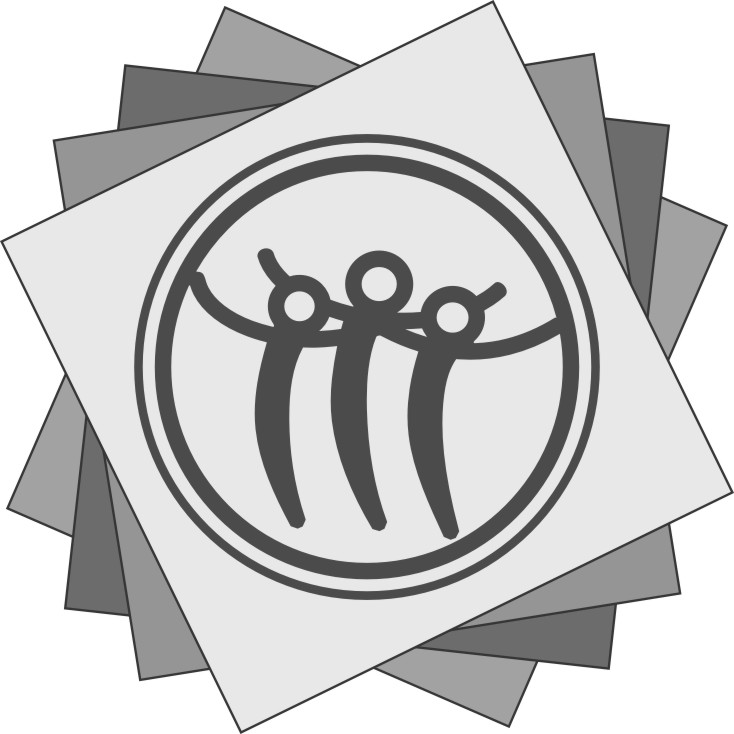 ЭЛЕКТРОННОЕ ПОРТФОЛИО ОБУЧАЮЩЕГОСЯ(Фото)Ф.И.О. обучающегося _________________________________________Направление подготовки ______________________________________Профиль_____________________________________________________Курс __________________Группа ________________Период, за который представлены документы и материалы:с _____________________ 20____ г. по _____________________ 20____ г. Личная подпись обучающегося  ________________________Контактная информация _______________________________Телефон _________________  e-mail ______________________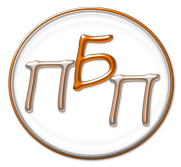 Армавир – 20__Титульный лист.Содержание портфолио.Лист представления.Портфолио достижений и работ.Учебная деятельность.Научно-исследовательская деятельность.Итоги прохождения практики.Дополнительные личные достижения.Освоенные компетенции.Сведения о трудоустройстве.Автобиография.Профессиональное резюме.Клубная карта  выпускников «Руль».Самооценка развития профессионально-личностных качеств.Слова благодарности вузу.Образец оформления листа представленияЛист представления(документ в Формате WORD)Информация о предшествующем образовании (в хронологическом порядке) Дополнительная информация(владение иностранными языками, ПК (ОС и приложения), автомобилем и т.д.)Интересы, предпочтения, хобби и т. д.ПАПКИ С ДОКУМЕНТАМИ: Портфолио документов Портфолио работ Портфолио отзывов Образец оформления портфолио достижений и работПортфолио достижений и работРаздел 1. Учебная деятельность Портфолио достижений (документ в Формате WORD)Результаты обучения по теоретическому курсуРезультаты мониторинга посещаемости ПАПКИ С ДОКУМЕНТАМИ: Портфолио документов Портфолио работ Портфолио отзывов Портфолио карьерного ростаРаздел 2. Научно-исследовательская деятельностьПортфолио достижений (документ в Формате WORD)Участие в научно-практических конференциях и других научных мероприятиях ПАПКИ С ДОКУМЕНТАМИ: Портфолио документов Портфолио работ Портфолио отзывов Портфолио карьерного ростаРаздел 3. Итоги прохождения практикиПортфолио достижений (документ в Формате WORD)Результаты прохождения практикиПАПКИ С ДОКУМЕНТАМИ: Портфолио документов Портфолио работ Портфолио отзывов Портфолио карьерного роста, трудовой паспорт Раздел 4. Дополнительные личные достижения Портфолио достижений (документ в Формате WORD)Портфолио (хобби) Участие в общественной жизни института ПАПКИ С ДОКУМЕНТАМИ: Портфолио документов Портфолио отзывов Приложение 17.1Карта нормоконтролёра выпускной квалификационной работы КАРТА НОРМОКОНТРОЛЯОбучающийся-выпускник ____________________ «_» _______20__ г.(Ф.И.О.)Нормоконтролёр    ____________      _____________________            подпись                           расшифровкаРуководитель вузовской информационной службы ___________      ________________            подпись                           расшифровкаЗамечания, подлежащие исправлению: С замечаниями ознакомлен ____________            _____________________                                                         подпись обучающегося               расшифровкаНаучный руководитель ВКР____________            _____________________                                                                       подпись                           расшифровкаПриложение 17.2Мониторинг итоговой аттестации ОПОП ВОЭтот вид мониторинга позволяет оценить завершающую часть образовательного процесса – экзамены. Оценка происходит со всех сторон, с целью выявления несоответствий, принятия необходимых мер по устранению последствий и планирование предупреждающих действий. Периодичность – по завершении обучения (1 раз в год).Приложение 18Мониторинг образовательных результатовМониторинг образовательных результатов с точки зрения итоговой аттестации обучаемых очень важен, так как позволяет оценить не только саму образовательную программу, но и работу ППС. Периодичность оценки – раз в полгода.Приложение 19 Образец оформления портфолио профессиональных достижений ППСОБРАЗОВАТЕЛЬНОЕ ЧАСТНОЕ УЧРЕЖДЕНИЕ ВЫСШЕГО ОБРАЗОВАНИЯАРМАВИРСКИЙ СОЦИАЛЬНО-ПСИХОЛОГИЧЕСКИЙ ИНСТИТУТПОРТФОЛИО ПРОФЕССИОНАЛЬНЫХ ДОСТИЖЕНИЙ педагогического работника______________________________________________________________Ф.И.О. педагогического работникаI. Основные сведения:Приложение: копии подтверждающих документов     ______________________(подпись)Приложение 20Порядок использования электронного портфолио ППС и обучающихсяПОЯСНЕНИЯБлок 2. Оценка показателей научной деятельности за 20__/20__  учебный год Блок 3 Оценка показателей учебно-методической деятельности за 20__/20__  учебный годОценка образовательных результатов обучающегося, представленных в портфолиоПриложение 21АНКЕТА «преподаватель глазами ОБУЧАЮЩЕГОСЯ»обучающегося ___ курса факультета ____________Уважаемые обучающиеся, просим вас принять участие в анкетировании  и ответить на предлагаемые вопросы. Ваши искренние ответы помогут нам разработать и провести мероприятия по повышению качества организации учебного процесса и уровня преподавания в ОЧУ ВО «Армавирский социально-психологический институт» Результаты данного исследования будут использованы только в обобщенном виде.Оцените уровень преподавания дисциплин:1. _____________________________________________________________2. _____________________________________________________________3. _____________________________________________________________4. _____________________________________________________________5. _____________________________________________________________Приложение 22Мониторинг ресурсного обеспеченияТакой анализ дает возможность оценить ресурсное обеспечение образовательных программ всем необходимым. Оценка периодическая (1 раз в год), либо по требованию заинтересованных сторон.Приложение 23Порядок проведения внутренней независимой оценки качества ресурсного обеспечения ОПОП*[12]**В графу 5 вносится подробная информация по каждой строке* 1 % = 1 балл** [16]*** [20]* 1 % = 1 баллПриложение 24План мероприятий проведения ВНОКО ОЧУ ВО «Армавирский социально-психологический институт»III. ВНУТРЕННЯЯ ОЦЕНКА КАЧЕСТВА ДОПОЛНИТЕЛЬНЫХ ПРОФЕССИОНАЛЬНЫХ ПРОГРАММ И РЕЗУЛЬТАТОВ ИХ РЕАЛИЗАЦИИ 3.1.ОБЩИЕ ПОЛОЖЕНИЯПорядок внутренней оценки качества дополнительных профессиональных программ и результатов их реализации устанавливается в соответствии с Положением о внутренней оценки качества дополнительных профессиональных программ и результатов их реализации. Положение о требованиях, видах и формах внутренней оценки качества дополнительных профессиональных программ и результатов их реализации в ОЧУ ВО «Армавирский социально-психологический институт» (далее – Институт) определяет цели, задачи, виды и формы системы внутренней оценки качества образования в системе дополнительного образования, которые и определяют его организационную и функциональную структуру, реализацию (процедур контроля и экспертной оценки качества образования) и общественное участие.Разработка и утверждение дополнительных профессиональных программ относится к компетенции Института.Оценка качества освоения дополнительных профессиональных программ проводится в отношении:соответствия результатов освоения дополнительной профессиональной программы заявленным целям и планируемым результатам обучения;соответствия процедуры (процесса) организации и реализации дополнительной профессиональной программы положению об организации и осуществлении образовательной деятельности по дополнительным профессиональным программам.Дополнительная профессиональная программа (далее – Программа) – системно-организованная учебно-методическая документация, регламентирующая результаты обучения, содержание подготовки, трудоемкость, технологии обучения, преподавания и оценивания в целях достижения заявленных компетенций слушателей по конкретной программе.Требования разработаны в соответствии с требованиями нормативных актов [2, 6, 8, 18, 27, 28, 29, 43].3.2.ЦЕЛИ, СИСТЕМЫ ОЦЕНКИ КАЧЕСТВА РЕАЛИЗАЦИИ ДОПОЛНИТЕЛЬНЫХ ПРОФЕССИОНАЛЬНЫХ ПРОГРАММ И ИХ РЕЗУЛЬТАТОВРезультаты обучения по программам повышения квалификации направлены на совершенствование и (или) получение новой компетенции, необходимой для профессиональной деятельности, и (или) повышение профессионального уровня в рамках имеющейся квалификации. Результаты обучения по программам профессиональной переподготовки ориентированы на приобретение новой квалификации, требующей изменения направленности (профиля) или специализации в рамках направления подготовки (специальности), полученного ранее образования.Содержание реализуемой дополнительной профессиональной программы и (или) отдельных ее компонентов (дисциплин, модулей) направлено на достижение целей программы, планируемых результатов ее освоения.Содержание реализуемой дополнительной профессиональной программы учитывает требования профессиональных стандартов, квалификационные требования, указанные в квалификационных справочниках по соответствующим должностям, профессиям и специальностям, или квалификационные требования к профессиональным знаниям и навыкам, необходимым для исполнения должностных обязанностей, которые устанавливаются в соответствии с Федеральными законами и иными нормативно-правовыми актами Российской Федерации.Система	 оценки качества реализации дополнительных образовательных программ представляет собой совокупность видов, форм, норм и правил, оценочных процедур, обеспечивающих на единой основе оценку образовательных достижений слушателей, эффективности дополнительных образовательных программ с учетом запросов основных пользователей результатов системы оценки качества образования и мнения заказчиков-работодателей о формировании новых профессиональных компетенций слушателей.Цели системы оценки качества реализации дополнительных профессиональных программ и их результатов в Институте:формирование единой системы диагностики и контроля состояния дополнительного образования, обеспечивающей определение факторов и своевременное выявление необходимых изменений, влияющих на качество реализации дополнительных профессиональных программ в Институте;получение объективной информации о функционировании и развитии системы дополнительного образования в Институте, тенденциях ее изменения и причинах, влияющих на ее уровень;усиление практической ориентации и профессиональной направленности дополнительного профессионального образования посредством оптимального сочетания практических знаний и новых компетенций у слушателей.Задачами построения системы оценки качества реализации дополнительных профессиональных программ и их результатов являются:формирование системы критериев оценки качества реализации дополнительных профессиональных программ и подходов к их измерению;формирование системы аналитических показателей, позволяющей эффективно реализовывать основные цели оценки качества дополнительного образования;формирование ресурсной базы и обеспечение функционирования образовательной статистики и мониторинга качества дополнительного образования;изучение и самооценка состояния развития и эффективности деятельности Института в системе дополнительного образования;определение степени соответствия условий осуществления образовательного процесса в системе дополнительного образования нормативным требованиям;определение степени соответствия дополнительных образовательных программ, с учетом запросов основных потребителей, дополнительных образовательных услуг нормативным требованиям;обеспечение доступности качественного дополнительного образования;выявление факторов, влияющих на качество реализации дополнительных профессиональных программ;содействие повышению квалификации и приобретению новых компетенций слушателями, принимающими участие в дополнительном профессиональном образовании;определение рейтинга Института в системе оказания дополнительных образовательных услуг;предоставление всем потенциальным участникам образовательного процесса и общественности достоверной информации о качестве дополнительных образовательных услуг;содействие участию работодателей в процессе реализации дополнительных образовательных программ;участие в профессионально-общественной аккредитации;прогнозирование развития дополнительных образовательных услуг в Институте.Основными пользователями результатов систем оценки качества дополнительных профессиональных программ Института являются: слушатели, работодатели, Ученый совет вуза, организации, осуществляющие общественную аккредитацию и другие.Институт обеспечивает проведение необходимых оценочных процедур, разработку и внедрение моделей оценки качества, обеспечивает оценку, учет и дальнейшее использование полученных результатов для оптимизации дополнительного профессионального образования.Оценка качества образования осуществляется посредством:системы внутриуниверситетского контроля;профессионально-общественной экспертизы качества образования;итоговой аттестации выпускников;мониторинга качества образования дополнительных профессиональных программ среди слушателей и работодателей, который проводит Институт самостоятельно после окончания каждой программы.В качестве источников данных для оценки качества образования используются следующие источники:образовательная статистика;текущая аттестация (коллоквиум, контрольная работа, реферат, тестирование), промежуточная аттестация (зачет, экзамен, контрольные, творческие работы, письменные отчеты о наблюдениях, письменные ответы на вопросы теста, рефераты) и итоговая аттестация (экзамен, зачет, защита реферата, дипломная работа, реферат, творческая работа прикладного или методического характера, самостоятельное научное исследование, тестирование, собеседование, опрос); мониторинговые исследования; социологические опросы;отчеты Центра содействия трудоустройству и оказания дополнительных платных услуг «Карьера»;посещение занятий;итоги самостоятельной работы слушателей; результаты итоговой работы слушателей.Все эти вышеперечисленные виды работы дают возможность слушателям наращивать компетенции в тех или иных сферах своей профессиональной деятельности и делиться опытом с коллегами.Оценка качества освоения дополнительных профессиональных программ проводится в следующих формах:внутренний мониторинг качества образования;внешняя независимая оценка качества образования.Институт на добровольной основе может применять процедуры независимой оценки качества образования: профессионально-общественной аккредитации дополнительных профессиональных программ и общественной аккредитации.3.3.ПРОЦЕДУРА РАССМОТРЕНИЯ И УТВЕРЖДЕНИЯ ТРЕБОВАНИЙ К ВНУТРЕННЕЙ ОЦЕНКЕ КАЧЕСТВА ДОПОЛНИТЕЛЬНЫХ ПРОФЕССИОНАЛЬНЫХ ПРОГРАММ И РЕЗУЛЬТАТАМ ИХ РЕАЛИЗАЦИИИнститут несет ответственность за организацию процедуры внутренней оценки качества по реализации дополнительных профессиональных программ:Руководитель	программы несет ответственность за:качество и полноту реализации дополнительных профессиональных программ;объективность контроля оценки достижения слушателей.Руководитель Центра содействия трудоустройству и оказания дополнительных платных услуг «Карьера» несёт ответственность за:качество разработки и проведения оценки реализации дополнительных профессиональных программ;обработку, хранение и представление информации о состоянии и динамике развития системы оценки качества дополнительных профессиональных программ;составление отчетов по результатам оценки реализации дополнительных профессиональных программ;анализ результатов оценки качества реализации дополнительных профессиональных программ в Университете;систему изучения информационных запросов основных пользователей системы оценки качества дополнительных профессиональных программ;предоставление информации о качестве в сфере дополнительного образования и системы оценки качества по дополнительным профессиональным программам;работу Центра содействия трудоустройству и оказания дополнительных платных услуг «Карьера» по внесению корректив в дополнительные профессиональные программы по результатам их оценки;оценку качества реализации дополнительных профессиональных программ и их результатов в плане развития или получения компетенций у слушателей.Проректор по учебно-методической и научной работе несёт ответственность за:формирование локальных документов, регулирующих функционирование системы оценки качества реализации дополнительных профессиональных программ;разработку мероприятий и подготовку предложений, направленных на совершенствование системы оценки качества реализации дополнительных профессиональных программ и их результатов;организацию проведения в Институте в рамках системы оценки качества реализации дополнительных профессиональных программ контрольно-оценочных процедур, мониторинговых, социологических и статистических исследований по вопросам качества реализации дополнительных профессиональных программ.3.4.ОТВЕТСТВЕННОСТЬ ИНСТИТУТА ЗА ОРГАНИЗАЦИЮ ПРОЦЕДУРЫ ВНУТРЕННЕЙ ОЦЕНКИ КАЧЕСТВА РЕАЛИЗАЦИИ ДОПОЛНИТЕЛЬНЫХ ПРОФЕССИОНАЛЬНЫХ ПРОГРАММИнститут оказывает дополнительные услуги и осуществляет деятельность по реализации дополнительных профессиональных программ на основании лицензии.Разработчик дополнительных профессиональных программ определяет:цель, задачи, виды и формы внутренней оценки качества реализации дополнительной образовательной программы;методы и формы организации процедуры внутренней оценки качества реализации дополнительных профессиональных программ;доводит до заказчика дополнительных профессиональных программ результаты оценки качества их реализации;устанавливает порядок и регламент корректировки дополнительных профессиональных программ;обсуждает и фиксирует механизм реализации корректировки дополнительных профессиональных программ.Центра содействия трудоустройству и оказания дополнительных платных услуг «Карьера» определяет:рейтинг научно - педагогических работников Института, работающих на программе, а также привлеченных практиков;рейтинг дополнительных профессиональных программ, реализуемых Институтом;Разработчик обсуждает с заказчиком необходимость внесения изменений в содержание, виды занятий, формы итоговой работы, формирование новых компетенций, дополнительных профессиональных программ с учетом оценки качества их освоения. Учёный совет:определяет стратегические направления системы оценки качества реализации дополнительных профессиональных программ;утверждает систему оценки качества реализации дополнительных профессиональных программ;реализует принцип общественного участия в управлении системой оценки качества дополнительных профессиональных программ;содействует организации работы по всем видам мониторинга качества реализации дополнительных профессиональных программ и обработке их результатов.Утверждение содержания дополнительных профессиональных программ предполагает следующие процедуры:обсуждение содержания и принятие программ на заседании кафедры, являющейся разработчиком программы;согласования программ с руководителем Центра содействия трудоустройству и оказания дополнительных платных услуг «Карьера» и проректором по учебно-методической и научной работе;утверждения программ ректором ИнститутаВсе изменения, дополнения, вносимые работодателем, при оценке дополнительных профессиональных программ должны быть согласованы с руководителем Центра содействия трудоустройству и оказания дополнительных платных услуг «Карьера» и проректором по учебно-методической и научной работе и утверждены приказом ректора Института.В период обучения оценивается: посещаемость и учебно-познавательная деятельность  (Приложение №1);активность участия на практических занятиях;своевременность выполнения слушателями самостоятельной работы;результаты итоговой работы слушателейПо итогам реализации дополнительных образовательных программ анализируется (Приложение №2):оценка слушателями своей мотивации, программы и работы ППС:цели участия слушателя в конкретной дополнительной профессиональной программе;уровень обмена опытом слушателя с другими участниками программы; оценка программы:содержание Программы;уровень практико-ориентированности Программы;атмосфера обучения;организация обучения;возможность программы повысить слушателями уровень развития профессиональных компетенций;рекомендации слушателей по содержанию рабочих программ дисциплин (модулей);актуальность информации в рабочих программах дисциплин (модулей);методы обучения; оценка работы преподавателей:уровень профессионализма преподавателей;качество методических материалов;содержание;актуальность предоставления информации;методы обучения;Итоги внутренней оценки качества дополнительных профессиональных программ и результаты их реализации обсуждаются на:заседаниях кафедр, реализующих программы;на заседаниях Ученого совета Института;совместных совещаниях деловых партнеров при использовании совместных форм реализации дополнительных профессиональных программ.Приложение1Лист учёта посещаемости и учебно-познавательной деятельности  слушателем аудиторных занятий, выполнения самостоятельной и итоговой работыПриложение 2Лист оценки дополнительных образовательных программ *__________________*Заполняется слушателемБИБЛИОГРАФИЯНормативно-правовые актыФедеральный закон от 22.09.1996 № 125-ФЗ «О высшем и послевузовском профессиональном образовании»Федеральный Закон от 29.12.2012 №273-ФЗ (ред. от 07.03.2018) «Об образовании в Российской Федерации»Указ Президента Российской Федерации от 07.05.2012 г. № 597 «О мероприятиях по реализации государственной социальной политики»Указ Президента РФ от 05.12.2016 № 646 «Об утверждении Доктрины информационной безопасности Российской Федерации»Постановление Правительства Российской Федерации от 14.02.2008 №71 «Типовое положение об образовательном учреждении высшего профессионального образования (высшем учебном заведении)» (ред. от 02.11.2013) Постановление Правительства Российской Федерации от 10.07.2013 г. № 582 (ред. от 07.08.2017) «Об утверждении Правил размещения на официальном сайте образовательной организации в информационно-телекоммуникационной сети «Интернет» и обновления информации об образовательной организации»Постановление Правительства Российской Федерации от 05.08.2013 г. № 662 «Об осуществлении мониторинга системы образования»Постановление Правительства Российской Федерации от 15.08.2013г. № 706 «Об утверждении Правил оказания платных образовательных услуг»Постановление Правительства Российской Федерации от 15.04.2014 г. № 295 «Об утверждении государственной программы Российской Федерации «Развитие образования» на 2013–2020 годы» (с изменениями и дополнениями) Распоряжение Правительства Российской Федерации от 30 марта 2013 г. № 487-р о Плане мероприятий по формированию независимой системы оценки качества работы организаций, оказывающих социальные услуги, на 2013–2015 годы)Приказ Минздравсоцразвития РФ от 26.08.2010 № 761н «Об утверждении Единого квалификационного справочника должностей руководителей, специалистов и служащих, раздел «Квалификационные характеристики должностей работников образования» Приказ Минздравсоцразвития РФ от 11.01.2011 г. № 1н «Об утверждении Единого квалификационного справочника должностей руководителей, специалистов и служащих, раздел "Квалификационные характеристики должностей руководителей и специалистов высшего профессионального и дополнительного профессионального образования"» Приказ Министерства образования и науки Российской Федерации от 10.12.2013 г. № 1324 «Об утверждении показателей деятельности образовательной организации, подлежащей самообследованию» (ред. от 15.02.2017)Приказ Министерства образования и науки Российской Федерации от 05.12.2014 г. № 1547 «Об утверждении показателей, характеризующих общие критерии оценки качества образовательной деятельности организаций, осуществляющих образовательную деятельность» Приказ министерства труда и социальной защиты РФ от 29.09.2014 г. № 667н «О реестре профессиональных стандартов (перечне видов профессиональной деятельности)» г. МоскваПриказ Минобразования РФ от 27.04.2000 № 1246 «Об утверждении примерного положения о формировании фондов библиотеки высшего учебного заведения» Приказ Минобрнауки России от 14.06.2013 № 462 «Об утверждении порядка проведения самообследования образовательной организации» (ред. от 14.12.2017)Приказ Минобрнауки России от 01.07.2013 № 499 (ред. от 15.11.2013) «Об утверждении Порядка организации и осуществления образовательной деятельности по дополнительным профессиональным программам» Приказ Минобрнауки России от 05.04.2017 № 301 «Об утверждении Порядка организации и осуществления образовательной деятельности по образовательным программам высшего образования – программам бакалавриата, программам специалитета, программам магистратуры» (зарег. в Минюсте России 14.07.2017 №47415)Приказ Федеральной службы по надзору в сфере образования и науки от 30.09.2005 № 1938 «Об утверждении показателей деятельности и критериев государственной аккредитации высших учебных заведений» (ред. от 25.04.2008)Приказ Федеральной службы по надзору в сфере образования и науки Российской Федерации (Рособрнадзор) от 05.09.2011 г. № 1953 «Об утверждении Примерного положения о формировании фондов библиотеки высшего учебного заведения» Государственная программа Российской Федерации «Развитие образования» на 2013-2020 годы, утвержденной постановлением Правительства Российской Федерации от 15 апреля 2014 г. № 295Методические рекомендации по формированию независимой системы оценки качества (НСОК) образовательных организаций всех уровней образования, включая определение критериев эффективности работы таких организаций и ведение публичных рейтингов их деятельности, разработанных Минобрнауки, направивших их письмом № АП–113/02 от 04 февраля 2013 года органам исполнительной власти субъектов Российской Федерации, осуществляющим управление в сфере образованияПисьмо «Методические рекомендации по организации и проведению в образовательных организациях высшего образования внутренней независимой оценки качества образования по образовательным программам высшего образования – программам бакалавриата, программам специалитета и магистратуры» № б/н 2018 г.Письмо Минобрнауки России «О направлении Методических рекомендаций по НОКО» от 03.04.2015 № АП-512/02 (вместе с «Методическими рекомендациями по проведению независимой оценки качества образовательной деятельности организаций, осуществляющих образовательную деятельность», утв. Минобрнауки России 01.04.2015)Специальное письмо Министерства образования РФ «Об активизации самостоятельной работы студентов высших учебных заведений» от 27.11.2002 № 14-55-996 ин/15Устав ОЧУ ВО АСПИ, утвержденный Решением учредителей, Протокол № 2 от 15 декабря 2015г. (зарег. в Управлении Министерства юстиции РФ по Краснодарскому краю от 25.12.2015)Положение о проведении внутренней независимой оценки качества образования ОЧУ ВО «АСПИ», утв. приказом от 27.02. 2018 № 61/1–ОПоложение об организации и осуществлении образовательной деятельности по дополнительным профессиональным программам в Институте от 26.02.2016 № 21-ОПрофессиональные стандартыПрофессиональный стандарт «Руководитель / управляющий гостиничного комплекса / сети гостиниц». Рег. № 467 (утв. приказом Министерства труда и социальной защиты РФ от 7 мая 2015 г. № 282н)Профессиональный стандарт «Специалист по подбору персонала (рекрутер)». Рег. № 570 (утв. приказом Министерства труда и социальной защиты РФ от 9 октября 2015 г. № 717н)Профессиональный стандарт «Горничная». Рег. № 1079 (утв. приказом Министерства труда и социальной защиты РФ от 5 сентября 2015 г. № 657н)Профессиональный стандарт «Горничная». Рег. № 1079 (утв. приказом Министерства труда и социальной защиты РФ от 5 сентября 2015 г. № 657н)Профессиональный стандарт «Работник по приему и размещению гостей». Рег. № 1080 (утв. приказом Министерства труда и социальной защиты РФ от 5 сентября 2015 г. № 659н)Профессиональный стандарт «Инструктор-проводник». Рег. № 1092 (утв. приказом Министерства труда и социальной защиты РФ от 29 сентября 2017 г. № 702н)Профессиональный стандарт «Педагог-психолог (психолог в сфере образования)». Рег. № 38575 (утв. приказом Министерства труда и социальной защиты РФ от 24 июля 2017 г. № 514н)Профессиональный стандарт «Специалист в области педагогической психологии (деятельность по психолого-педагогическому сопровождению обучающихся)». [Электронный ресурс]: информационный правовой сайт. – Режим доступа:  http://turcentrrf.ru/d/358156/d/3-ps_pedagog-psiholog.pdfПрофессиональный стандарт «Специалист по работе с семьей». Рег. № 13 (утв. приказом Министерства труда и социальной защиты РФ от 18 ноября 2013 г. № 683н)Профессиональный стандарт «Бухгалтер». Рег. № 35697 (утв. приказом Министерства труда и социальной защиты РФ от 22 декабря 2014 г. № 1061н)Реестр профессиональных стандартов [Электронный ресурс]: информационный правовой сайт. – Режим доступа: http://profstandart.rosmintrud.ru/ЛитератураНедбаев Д.Н., Дикая И.В. Управление персоналом. – М., 2012. – 380 с.Недбаева С.В. Развитие профессиональных компетенций и компетентностей. Общая психология. – Армавир, 2013. – 88 с.Система качества образования в АСПИ / Под ред. С.В. Недбаевой. – Армавир, 2012. – 75 с.Современные образовательные технологии: учебное пособие / Под ред. Н.В. Бордовской. – М., 2011. – 432 с. ПериодикаБакалавры. Магистры. Аспиранты: ресурс развития / Под общ. ред. С.В. Недбаевой. – Армавир: РИЦ АСПИ, 2017. Вестник института. Экономика, психология, сервис: интеграция теории и практики: научно-методический журнал. 2017.Под знаком чистой воды: Школа доблести. – Вып. 2. Учебно-методическое пособие / Под ред. Д.Н. Недбаева, С.В. Недбаевой. – Армавир: РИЦ АСПИ, 2017. Талантливая молодежь Кубани: Школа доблести. Учебно-методическое пособие / Под ред. Д.Н. Недбаева, С.В. Недбаевой. – Армавир: РИЦ АСПИ, 2017. УДК 378ББК 74М-50Печатается по решению Ученого совета Армавирского социально-психологического института, протокол № 9  от  27 апреля 2018 годаВведение…………………………………………………………………9I.СИСТЕМА КАЧЕСТВА ОБРАЗОВАНИЯ В ВУЗЕ………………111.1.Цель, принципы и структура системы качества образования…………......................................................................111.2.Миссия вуза и политика института в области качества образования……………………………………………………………..151.3.Система планирования качества образования…………………181.4. Управление системой качества образования……………………211.5.Система обеспечения качества образования……………………291.6.Система контроля качества образования………………………...711.7.Мероприятия третьего этапа развития системы менеджмента качества на период 2018–2022 годов………………………………..84Приложение № 1. Общая информация о реализуемых инновациях…………………………………………………………….93Приложение № 2. Информационная карта инновационной деятельности преподавателя…………………………………………...94Приложение № 3 Базовая матрица карьерных возможностей………96Приложение № 4. Функциональная матрица карьерной эффективности обучающегося 1 курса с учетом места работы и направления деятельности……………………………………………97Приложение № 5. Квалификационная матрица карьерной эффективности выпускника вуза………………………………………97Приложение № 6. Продолжение квалификационной матрицы карьерной эффективности выпускника вуза………………………98Словарь…………………………………………………………………..99II.ВНУТРЕННЯЯ НЕЗАВИСИМАЯ ОЦЕНКА КАЧЕСТВА ОБРАЗОВАНИЯ………………………………………………………1022.1.Общие положения………………………………………………..1022.2.Цели внутренней независимой оценки качества образования…..1072.3.Организация и проведение внутренней независимой оценки качества подготовки обучающихся……………………………………109ВНОКО обучающихся в Институте в рамках:Проведения входного контроля уровня подготовки обучающихся при изучении дисциплины (модуля)……………….Промежуточной аттестации обучающихся и текущего контроля успеваемости по дисциплинам (модулям) ОПОП ВО  (Приложение № 10)…………………………………………………..Контроля наличия у обучающихся сформированных результатов обучения по ранее изученным дисциплинам (модулям) (Приложения № 11, 15)……………………………………................По итогам выполнения курсовых работ и проектов, а также участия в проектной деятельности………………………………..По итогам прохождения практик …………………………..Анализа портфолио учебных и внеучебных достижений обучающихся (Приложение № 16)…………………………………….Проведения олимпиад и других конкурсных мероприятий по отдельным дисциплинам (модулям) (Приложение № 12)……...Государственной итоговой аттестации обучающихся (Приложения № 17.1, 17.2)…………………………………………..1111121131131141151151162.4.Организация и проведение внутренней независимой оценки качества работы педагогических работников………………………...117ВНОКО педагогических работников в Институте в рамках:Мониторинга компетентности и уровня квалификации педагогических работников, участвующих в реализации ОПОП ВО (Приложение №18)………..…………………………………………..Анализа участия в конкурсах педагогического мастерства (Приложение № 13)……………………………………………………..Анализа портфолио профессиональных достижений педагогического работника (Приложения № 19,20)………………..Процедуры оценки качества работы педагогических работников обучающимися (Приложение № 21)……………………..Процедуры оценки качества работы педагогических работников представителями профильных организаций и учреждений…………………………………………………………....1171181191191202.5.Организация и проведение внутренней независимой оценки качества ресурсного обеспечения образовательной деятельности…1202.6.Порядок учета результатов внутренней независимой оценки качества образования………………………………………………...…1212.7.Ответственность за организацию и проведение внутренней независимой оценки качества образования…………………………...122Приложение 1. Самообследование с учетом критериев аккредитационных показателей……………………………………...123Приложение 2. Таблицы сопровождения образовательного процесса по ОПОП….…………………………………………………127Приложение 3. Мониторинг образовательных программ…………...130Приложение 4. Мониторинг информирования общественности……132Приложение 5. Анкета оценки образовательной деятельности Армавирского социально-экономического института родителями…134Приложение 6. Мониторинг удовлетворенности обучающихся качеством образовательного процесса……………………………….136Приложение 7. Мониторинг удовлетворенности обучающихся качеством антикоррупционной деятельности…………………….…139Приложение 8. Мониторинг удовлетворенности выпускников качеством полученных знаний……………………………………..…140Приложение 9. Анкета оценки удовлетворенности работодателя качеством подготовки выпускников Армавирского социально-психологического института………………………………………...141Приложение 10. Графики проведения промежуточной аттестации обучающихся по дисциплинам (модулям)……………………………149Приложение 11. Графики контроля сформированных результатов обучения по ранее изученным дисциплинам (модулям)……………..178Приложение 12. План проведения олимпиад и других конкурсных мероприятий…………………………………………………………….196Приложение 13. План конкурса педагогического мастерства в ОЧУ ВО «Армавирский социально-психологический институт»………..198Приложение 14. Перечень комиссий и их состав для проведения ВНОКО..............................................................................................201Приложение 15. Мониторинг остаточных знаний обучающихся…..203Приложение 16. Образец оформления электронного портфолио обучающихся……………………………………………………………205Приложение 17.1. Карта нормоконтролёра выпускной квалификационной работы ………………………………………….210Приложение 17.2. Мониторинг итоговой аттестации ОПОП ВО…...211Приложение 18. Мониторинг образовательных результатов……….213Приложение 19. Образец оформления портфолио профессиональных достижений ППС…..…………………………..…215Приложение 20. Порядок использования электронного портфолио ППС и обучающихся……………………………………………………220Приложение 21. Анкета «преподаватель глазами обучающегося»…252Приложение 22. Мониторинг ресурсного обеспечения……………...255Приложение 23. Порядок проведения внутренней независимой оценки качества ресурсного обеспечения ОПОП…………………..257Приложение 24. План мероприятий проведения ВНОКО ОЧУ ВО «Армавирский социально-психологический институт»……………..269III. ВНУТРЕННЯЯ ОЦЕНКА КАЧЕСТВА ДОПОЛНИТЕЛЬНЫХ ПРОФЕССИОНАЛЬНЫХ ПРОГРАММ И РЕЗУЛЬТАТОВ ИХ РЕАЛИЗАЦИИ…………………………………………………….…..2743.1.Общие положения…………………………………………………..2743.2.Цели, системы оценки качества реализации дополнительных профессиональных программ и их результатов………………………2753.3.Процедура рассмотрения и утверждения требований к внутренней оценке качества дополнительных профессиональных программ и результатам их реализации……………………………….2783.4.Ответственность института за организацию процедуры внутренней оценки качества реализации дополнительных профессиональных программ………………………………………..279Приложение 1. Лист учёта посещаемости и учебно-познавательной деятельности слушателем аудиторных занятий, выполнения самостоятельной и итоговой работы………………………………….282Приложение 2. Лист оценки дополнительных образовательных программ………………………………………………………………...283Библиография…………………………………………………………..285АБИС– автоматизированная библиотечно-информационная системаБД– база данныхБИЦ– библиотечно-информационный центрБМКВ– базовая матрица карьерных возможностейБРСОЗ– балльно-рейтинговая система оценивания знанийВИС– вузовская информационная службаВКР– выпускная квалификационная работаВНОКО– внутренняя независимая оценка качества образованияВО– высшее образованиеДИ– должностная инструкцияДОТ– дистанционные образовательные технологииЕИОС– единая информационно-образовательная средаЖКХ– жилищно-коммунальное хозяйствоИБДСП– информационная база данных структурных подразделенийИКТ– информационно-коммуникационные технологииИОТ– индивидуальная образовательная траекторияИТ– информационные технологииКИМ– контрольно-измерительные материалыКПД– карьерное портфолио достиженийМК– методическая комиссияМПС– межпредметные связиМТБ– материально-техническая базаНИД– научно-исследовательская деятельностьНИР– научно-исследовательская работаНОШСИ– научно-образовательная школа студента-исследователяНПК– научно-педагогические коллективыНТМ– научное творчество молодежиОДТМК– олимпиадное движение «Талантливая молодежь Кубани»ОК– отдел кадровОМТС– отдел материально-технического снабженияОПОП– основная профессиональная образовательная программаОППО– основная программа профессионального обучения ОП– образовательная политикаПК– приемная комиссияППС– профессорско-преподавательский составППСОП– психолого-педагогическое сопровождение образовательного процессаППССЗ– программа подготовки специалистов среднего звенаПСВ– психологическая служба вузаПСП– положение о структурном подразделенииРПД– рабочая программа по дисциплинеРСК– рейтинговая система контроляРУП– рабочий учебный планСИР– сетевые информационные ресурсыСКМ– система карьерного менеджментаСМК– система менеджмента качестваСПО– среднее профессиональное образованиеСРС– самостоятельная работа обучающегося (студента)СТ– студенческий тьюторингТПВ– трудовой паспорт выпускникаУВП– учебно-вспомогательный персоналУГС– укрупненные группы специальностей и направлений подготовкиУД– управление документацииУИЛ– учебно-исследовательская лабораторияУСМКО– управление системой менеджмента качества образованияУМО– учебно-методическое объединениеФГОС – Федеральный государственный образовательный стандарт ФМКВ– функциональная матрица карьерных возможностейФОС– фонд оценочных средствЦДПК– центр дистанционного психологического консультированияЦСППН «РОСТ» – центр социально-психологической помощи населениюЦСППН «РОСТ» – центр социально-психологической помощи населениюЦСТВ– центр содействия трудоустройству выпускниковЦТОТ– центр трансферта образовательных технологийЗадания по изучению нового материалаЗадания по овладению учебным материаломТворческие учебные заданияРабота в интернетеКонтрольные учебные заданияИзучение рекомендуемой учебной литературыЧтение учебной литературы по ранее изученным темамНаписание реферата, курсовой работыРабота с ЭИОСВыполне ние контроль ных работПросмотр учебных фильмов и видеофильмовАнализ различных литературных источников по темеВыполне ние теоретических творческих заданийИспользова ние www-источников для исследования по темеТестирова ниеРабота с обучающими программами на ЭВМИзучение и анализ реальных проблем профессио нальной деятельностиВыполне ние практичес ких творческих заданийСоставление аннотацион ных ссылок на интернет-ресурсы по темеСамоконт роль с помощью тестовых заданийИзучение новых понятий, категорий по темеРабота с картами, схемами, таблицами, учебными текстамиНаписание научной статьи, выполне ние научной работыАнализ статистичес кой информации на официальных информационных сайтахПосещение занятий других педагогов, в т.ч. в других вузахВыполнение практичес ких работВыполне ние творческих работОбсуждение тем ФорумаЭкскурсия в музеи, на выставки и т.п.Решение задачОнлайн-тестированиеЧтение специализированных периодических изданийАнализ художественных произведе ний«Поиск точки опоры»№Объект проверкиКритерии (показатели)1231.Нормативно-правовое обеспечение1.Нормативно-правовое обеспечение1.Нормативно-правовое обеспечение1.1Состояние нормативной документации в структурном подразделении (приказы, ведомости, учебные карточки обучающихся и т.п.).Соответствие нормативной документации нормативным положениям в системе образования, требованиям и распоряжениям ректора.1.2Структура и содержание по направлениям подготовки: ОПОП – учебные планы, учебные программы, РПД, ФОС, программы промежуточной аттестации, программы итоговой аттестации, программы практик, диагностические средства.Соответствие структуры и содержания ООП требованиям ФГОС2. Учебно-методическое обеспечение2. Учебно-методическое обеспечение2. Учебно-методическое обеспечение2.1Графики образовательного процесса; расписание занятий, сессий; недельная учебная аудиторная и внеаудиторная нагрузка обучающихся; организация практики; наличие дисциплин по выбору и регионального компонента в учебных планах.Соответствие названных документов учебным планам, соответствие организации учебно-воспитательного процесса требованиям ФГОС, наличие договоров с образовательными учреждениями о прохождении практик обучающимися.1232.2Организация, формы контроля самостоятельной работы обучающихся, соотношение объема часов аудиторных занятий и самостоятельной работы обучающихся. Соответствие организации самостоятельной работы обучающихся требованиям ФГОС. Обеспеченность самостоятельной работы обучающихся методическими указаниями.2.3Современные образовательные технологии. Эффективность используемых современных образовательных технологий (в том числе инновационных)2.4Состояние учебно-методического информационного обеспечения образовательного процесса.Качество учебно-методического информационного обеспечения: динамика обеспеченности обучающихся обязательной и дополнительной литературой; издание собственных учебно-методических материалов; наличие литературы с грифами; создание РПД по дисциплинам учебных планов3. Кадровое и материально-техническое обеспечение3. Кадровое и материально-техническое обеспечение3. Кадровое и материально-техническое обеспечение3.1Кадровое обеспечение подготовки бакалавров, магистров, аспирантов. Формы повышения квалификации профессорско-преподавательского состава (ППС).Качество кадрового обеспечения образовательного процесса по дисциплинам предметной и методической подготовки обучаемых: процент профессоров, докторов наук; процент доцентов, кандидатов наук; процент преподавателей, имеющих ученые степени и звания (динамика остепененности ППС).1233.2Состояние учебно-методической деятельности преподавателей, работы учебно-методических семинаров, системы взаимопосещения и оценки качества проводимых занятий.Качество учебно-методической деятельности преподавателей и ее влияние на учебно-воспитательный процесс: система обмена опытом работы, оценки проводимых занятий, регулярность «открытых» занятий, результаты анкетного опроса обучающихся. 3.3Состояние материально-технического обеспечения учебно-воспитательного процессаДинамика обеспеченности необходимым оборудованием, использование компьютерных технологий в учебном процессе и его организации.4. Научная деятельность4. Научная деятельность4. Научная деятельность4.1Состояние научно-исследовательской деятельности ППС и научно-исследовательской работы обучающихся3.2. Качество научно-исследовательской работы преподавателей и НИРС. Объем и качество публикаций. Степень влияния НИР преподавателей на процесс подготовки выпускников.5. Воспитательная деятельность5. Воспитательная деятельность5. Воспитательная деятельность5.1Состояние воспитательной работы с обучающимися:а)	наличие в рабочих программах различных воспитательных аспектов деятельности; ориентация учебно-воспитательного процесса на формирование общей и профессиональной культуры обучаемого;Качество воспитательной работыНаличие концепции (плана) воспитательной работы. Наличие условий для внеучебной работы с обучающихся. Организация воспитательной работы с обучающихся и формирование стимулов развития личности. 123б)	формы работы по развитию у обучающихся профессионально-важных личностных качеств, профессионального самоопределения на будущую деятельность в сфере образования;в)	опросы по выявлению ценностных ориентаций и мотивации обучающихся к профессиональной деятельности;г)	научно-исследовательская работа обучающихся, их участие в олимпиадах, конкурсах, соревнованиях, программах эстетического воспитания, программах здоровья и др.6. Приемная комиссия6. Приемная комиссия6. Приемная комиссия6.1Состояние работы с абитуриентами Динамика приема и качество подготовки абитуриентов6.2Контроль качества подготовки обучающихся  по результатам:а)	входного контроля;б)	текущего контроля в ходе промежуточной аттестации;рубежного контроля;итогового контроля;в)	практики;г)	выполнения курсовых, дипломных работКачество подготовки обучаемых (результаты проверочных работ, построенных на основе АПИМ, по дисциплинам учебного плана на момент проверки)1237. Итоговая аттестация7. Итоговая аттестация7. Итоговая аттестация7.1Качество итоговой аттестации выпускников:наличие необходимого учебно-методического сопровождения. Качество итоговой аттестации выпускников: качественный и количественный анализ результатов защиты дипломных работ и государственных экзаменов; востребованность будущих выпускников по результатам трудоустройства выпускников, наличие положительных отзывов или рекламаций на подготовку выпускников со стороны потребителей.7.2Удовлетворенность обучающихся качеством подготовки: анкетирование обучающихся, выпускников, работодатей; отзывы о работе выпускников.Удовлетворенность заинтересованных сторон  качеством подготовки.№Требования стандарта ISO 9001:2000QM-мероприятиеОтветственныйСрок123451Актуализировать политику в области качества Актуализация политики в области качества АСПИРекторатI квартал 2018 г.2Разработать документацию по ВНОКО:2.1.нормативно-правовую2.2.организационно-методическую2.1.1Разработка Положения о ВНОКО2.2.1Разработка Плана мероприятий по ВНОКО2.2.2.Разработка Положения об электронном портфолио профессиональных достижений педагогического работника 2.2.3.Разработка Порядка использования электронного портфолио ППС и обучающихся.Менеджер по качествуI квартал 2018 г.123452.2.4.Разработка Графиков проведения промежуточной аттестации обучающихся по дисциплинам (модулям)2.2.5.Разработка Графиков контроля сформированных результатов обучения по ранее изученным дисциплинам (модулям)2.2.6.Разработка Плана проведения олимпиад и других конкурсных мероприятий по отдельным дисциплинам (модулям)2.2.7.Разработка Плана конкурсов педагогического мастерства2.2.8.Разработка Перечня Комиссий и их состава для проведения процедуры ВНОКО2.2.9.Разработка Порядка проведения внутренней независимой оценки качества ресурсного обеспечения ОПОП123453Сотрудничество с представителями профильных организаций и предприятий, соответствующих направленности ОПОП либо педагогическими работниками других образовательных организацийРецензирование и согласование ФОС промежуточной аттестации, тем курсовых работ (проектов) и индивидуальных заданий к ним, заданий на ВКР – представителями профильных организаций и предприятий, соответствующих направленности ОПОП либо педагогическими работниками других образовательных организацийДеканРуково дитель ОПОППостоянно4Сопровождение ЭИОССтруктурирование ЭИОСМенеджер УМОI квартал 2018 г.4Сопровождение ЭИОСНаполнение ЭИОС информацией по ОПОПМенеджер УМОI квартал 2018 г.4Сопровождение ЭИОСНаполнение ЭИОС обучающихсяМенеджер УМОI квартал 2018 г.4Сопровождение ЭИОСНаполнение ЭИОС ППСМенеджер УМОI квартал 2018 г.4Сопровождение ЭИОСПоддержка актуальности информации ЭИОСМенеджер УМОПостоянно5Проводить внутренние аудиты согласно планаРазработка документированной процедуры по внутреннему аудитуПроректор по учебно-методичес кой и научной работеЕжегодно123456Применять процессы мониторинга, измерения, анализа и улучшенияМероприятия по получению информации о ключевых аспектах деятельностиУМОПостоянно7Проводить мониторинг позиционирования вузаРазработка методов получения и использования информации, касающейся восприятия потребителямиРуководи-тель Центра социально-психологи ческой помощиУМОПостоянно8Информирование ППС организации о политике в области качестваДоведение политики в области качества до сведения персоналаМенеджер по качествуПостоянно9Обеспечить, чтобы качество услуги, которая не соответствует требованиям, была идентифицирована и управлялась с целью предотвращения непреднамеренного ее использования Разработка документированной процедуры по управлению несоответствующей услугиУМОПостоянно10Обеспечить развитие СМК для достижения целей в области качестваРазработка плана по качествуМенеджер по качествуПостоянно11Систематический анализ СМКРазработка плана мероприятий по анализу СМКРекторатПостоянно12Определить и обеспечить ресурсы, требуемые для поддержания СМК в рабочем состоянииРазработка сметы расходов для поддержания СМК в рабочем состоянииБухгалте рияЕжегод но1234513Обеспечить соответствие абитуриентов установленным требованиям Разработка методологии выбора и оценки подготовленности обучающихсяПриемная комиссияЕжегод но14Планировать и управлять проектированием и разработкой образовательной программыРазработка основных образовательных программУМОПостоянно15Разработать процессы для обеспечения жизненного цикла образовательной программыРазработка документации на процессы, связанные с реализацией образовательных программУМОПостоянно16Определить требования, установленные потребителями и работодателямиРазработка процессов, позволяющих оценивать запросы потребителей и работодателейЦентр содействия трудоуст ройства выпускни ков и оказания дополни тельных платных образова тельных услуг «Карьера»Постоянно17Анализировать требования потребителей и работодателей, относящиеся к качеству подготовкиРазработка процессов по документированию требований потребителей и работодателейЦентр содействия трудоуст ройства выпускни ков и оказания Постоянно12345дополни тельных платных образова тельных услуг «Карьера»18Определять и осуществлять эффективные меры по поддержанию связи с потребителями и работодателямиРазработка системы обратных связей с потребителями и работодателямиЦентр содействия трудоуст ройства выпускни ков и оказания дополни тельных платных образова тельных услуг «Карьера»Постоянно19Планировать и обеспечивать подготовку и отслеживать трудоустройство выпускниковРазработка способов управления процессами в АСПИЦентр содействия трудоуст ройства выпускни ков и оказания дополни тельных платных образова тельных услуг «Карьера»Постоянно1234520Определить мониторинг и измерения, которые предстоит осуществлятьАнализ состава ресурсов, используемых в процессе реализации образовательной программыУМОПостоянно21Организовать сбор и анализ соответствующих данных жизнедеятельности и результативности СМКРазработка методик сбора и анализа информацииМенеджер по качествуПостоянно22Постоянно совершенствовать СМКРазработка процессов регулярного анализа и развития СМКМенеджер по качествуПостоянно23Предпринимать корректирующие действия с целью устранения причин несоответствийРазработка документированной процедуры по корректирующим действиямМенеджер по качествуПостоянно24Определить действия с целью устранения причин потенциальных несоответствийРазработка документированной процедуры по предупреждающим действиямМенеджер по качествуПостоянно25Развитие единой системы электронного документооборотаСоздание электронного ресурса.Разработка правил доступа к такому ресурсу заинтересованным органам и организациям, а также обеспечение автоматического УМОВИСКанцелярияПостоянно12345или автоматизированного доступа к нему. Реализация возможности предоставления услуг полностью в электронном виде.Информация о результате предоставления услуги помещается в специальный информационный ресурс (базу данных).26Повышение квалификации преподавателейОтслеживание необходимости повышения квалификации ППС 1 раз в 3 года.Профессиональная система подготовки и повышения квалификации ППС Отдел кадровУМОПостоянноПриложение № 3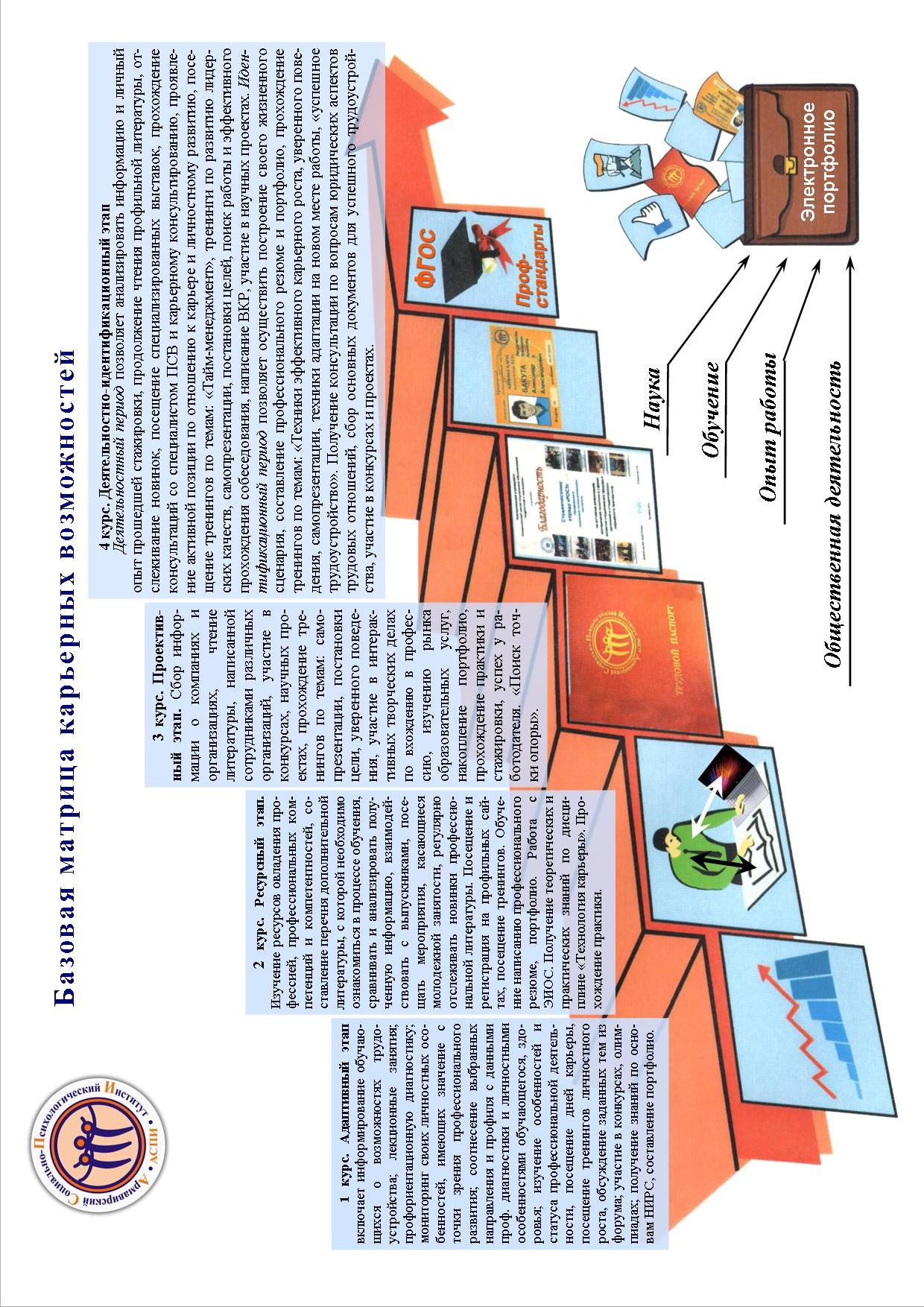 Знания, умения, компетенцииЗнания, умения, компетенцииНачальныйПонимает базовые принципы.Имеет общее представление о навыках / знаниях и целях / применимости этих навыков / знаний, хотя необязательно имел практический опыт в этой области.Нуждается в руководящих указаниях и в направлении. Работа детально проверяется руководителем или специалистом в данной области.БазовыйОбладает широкими знаниями основ и методов применения, приобретенными через практический опыт. В текущий момент, возможно, работает в данной области.Знаком с правилами ведения бизнеса в отрасли и с политиками, принятыми в ТНК-ВР.Применяет знания на практике, часто на постоянной основе.Некоторая степень ответственности и самостоятельности в работе, хотя в основном работает под руководством.Знает, когда и к кому обратиться за поддержкой и представить результаты проведенной работы для проверки.КвалификационныйНедавно или уже в течение какого-то времени работает в данной сфере и обладает детальным знанием принципов профессиональной деятельности и имеет практический опыт, приобретенный в нескольких областях.Понимает и применяет соответствующие стандарты отрасли и политики компании.Умеет управлять широким сектором деятельности.Эффективно справляется как со сложными, так и с нестандартными заданиями..Существенная самостоятельность в работе: работает с минимальным контролем со стороны руководства или полностью самостоятелен.Признается коллегами в качестве профессионала в данной области.Активно участвует в обмене информацией и опытом.№п/пПоказатель государственной аккредитацииНаименование критерия государственнойаккредитации и его значениеНаименование критерия государственнойаккредитации и его значениеОценка123451Спектр реализуемых основных образовательных программЧисло укрупненных групп специальностей (направлений подготовки) по реализуемым ОПОП:Число укрупненных групп специальностей (направлений подготовки) по реализуемым ОПОП:1Спектр реализуемых основных образовательных программдля институтовне определено1Спектр реализуемых основных образовательных программдля университетовне менее 72Возможность продолжения образования по образовательным программам послевузовского и дополнительного профессионального образованияЧисло отраслей науки по специальностям научных работников (аспирантуры):Число отраслей науки по специальностям научных работников (аспирантуры):2Возможность продолжения образования по образовательным программам послевузовского и дополнительного профессионального образованиядля институтовне определено2Возможность продолжения образования по образовательным программам послевузовского и дополнительного профессионального образованиядля университетовне менее 52Возможность продолжения образования по образовательным программам послевузовского и дополнительного профессионального образованияЧисло аспирантов на 100 студентов контингента, приведенного к очной форме обучения:Число аспирантов на 100 студентов контингента, приведенного к очной форме обучения:2Возможность продолжения образования по образовательным программам послевузовского и дополнительного профессионального образованиядля институтовне определено2Возможность продолжения образования по образовательным программам послевузовского и дополнительного профессионального образованиядля академиине менее 22Возможность продолжения образования по образовательным программам послевузовского и дополнительного профессионального образованиядля университетовне менее 42Возможность продолжения образования по образовательным программам послевузовского и дополнительного профессионального образованияПроцент аспирантов, защитивших диссертации не позднее чем через год после окончания аспирантуры (от числа поступивших):Процент аспирантов, защитивших диссертации не позднее чем через год после окончания аспирантуры (от числа поступивших):12345для институтовне определенодля академиине менее 25для университетовне менее 25Среднегодовой контингент обучающихся по образовательным программам профессиональной переподготовки и (или) повышения квалификации (чел)Среднегодовой контингент обучающихся по образовательным программам профессиональной переподготовки и (или) повышения квалификации (чел)для институтовне определенодля академиине менее 20для университетовне менее 503Научная, научно-техническая деятельность и ее результативностьЧисло отраслей науки, в рамках которых выполняются научные исследования:Число отраслей науки, в рамках которых выполняются научные исследования:3Научная, научно-техническая деятельность и ее результативностьдля институтовне определено3Научная, научно-техническая деятельность и ее результативностьдля университетовне менее 53Научная, научно-техническая деятельность и ее результативностьСреднегодовой  объем финансирования научных исследований за пять лет (тыс. руб.):Среднегодовой  объем финансирования научных исследований за пять лет (тыс. руб.):3Научная, научно-техническая деятельность и ее результативностьдля институтовне менее 15003Научная, научно-техническая деятельность и ее результативностьдля академиине менее 50003Научная, научно-техническая деятельность и ее результативностьдля университетовне менее 100003Научная, научно-техническая деятельность и ее результативностьСреднегодовой объем научных исследований на единицу  научно-педагогического персонала за пять лет (тыс. руб.):Среднегодовой объем научных исследований на единицу  научно-педагогического персонала за пять лет (тыс. руб.):3Научная, научно-техническая деятельность и ее результативностьдля институтовне менее 1,23Научная, научно-техническая деятельность и ее результативностьдля академиине менее 1,53Научная, научно-техническая деятельность и ее результативностьдля университетовне менее 2,0123454Методическая работаПроцент учебных дисциплин ОПОП, обеспеченных учебно-методическими комплексами100 %4Методическая работадля институтовне определено4Методическая работадля академиииспользование инновационных методов в образовательном процессе4Методическая работадля университетовиспользование инновационных методов в образовательном процессе5КвалификацияпедагогическихработниковПроцент профессорско-преподавательского состава с учеными степенями и (или) учеными званиями:Процент профессорско-преподавательского состава с учеными степенями и (или) учеными званиями:5Квалификацияпедагогическихработниковдля институтовне менее 555Квалификацияпедагогическихработниковдля академиине менее 605Квалификацияпедагогическихработниковдля университетовне менее 605КвалификацияпедагогическихработниковПроцент докторов наук и (или) профессоров:Процент докторов наук и (или) профессоров:5Квалификацияпедагогическихработниковдля институтовне менее 8,55Квалификацияпедагогическихработниковдля академиине менее 105Квалификацияпедагогическихработниковдля университетовне менее 105КвалификацияпедагогическихработниковПроцент профессорско-преподавательского состава, работающего в вузе на штатной основе:Процент профессорско-преподавательского состава, работающего в вузе на штатной основе:5Квалификацияпедагогическихработниковдля вузов, существующих от трех до пяти летне менее 3012345для вузов, существующих от пяти до девяти летне менее 40для вузов, существующих более девяти летне менее 50Среднегодовое число защит диссертаций на 100 человек научно-педагогического персонала за 5 летСреднегодовое число защит диссертаций на 100 человек научно-педагогического персонала за 5 летдля институтовне менее 1для академиине менее 3для университетовне менее 3Предметы госстандарта, курируемыекафедройРабочая программа (название, автор)Электронныйучебник (название, автор)Учебноепособие (название, автор)Учебник (название,автор)Предметыучебного планаВидеофильмы(название)Компьютерныепрограммы(название)Наглядныепособия(название)Раздаточныйматериал(название)ПредметыГосстандартаЭлектронныежурналы(электронный адрес)Электронныеучебныепособия(электронный адрес)Электронныесловари(электронный адрес)Мультимедийные обучающие программы(электронный адрес)Предметыучебного планаИсточникиФ.И.О. научного руководителяНазвание научной лабораторииФ.И. обучающихся – членов лаборатории (группа,  направление)График заседаний лабораторииФ.И.О. 
 руководителяНазвание подразделения(клуб, студия, центр, 
кружок, др.)Ф.И. обучающихся – членов лаборатории (группа, 
 направление)График 
работы№п/пФ.И.О.выпускникаМесто работыДолжность№п/пФ.И.О.обучающегосяМесто практикиНазвание кабинета(№ кабинета)Оборудование(перечислить)Плакаты(перечислить)КритерийОценкаПороговые значенияПримечание1234Соответствие типовой программе (оценка 0 или 1)Наличие отличительных, уникальных добавлений (оценка 0 или 1)Характерных лишь для этой программыВостребованность (оценка 0 или 1)Оценивается на основе результатов анализа наполненности групп на циклахПериодичность оценки и пересмотра (оценка 0; 0,5 или 1)0 – программа не пересматривается; 0,5 – программа пересматривается 1 раз в год; 1 – программа пересматривается по результатам анализа требований потребителей и/или требований к направлению подготовкиНаличие внешней рецензии на программу (0 или 1)12234Наличие опубликованных результатов по программе (оценка 0 или 1)Востребованность, посещаемость; результаты экзаменов; анкетирование обучающихсяОбеспеченность ресурсами (оценка от 0 до 1)Обеспеченность ресурсами (оценка от 0 до 1)Материальное обеспечение;Методическое обеспечениеРазмер доли участия обучающихся и работодателей (оценка от 0 до 1)Размер доли участия обучающихся и работодателей (оценка от 0 до 1)Размер доли участия в составлении/модернизации и т.д. образовательной программыНаличие исследований рынка (оценка 0 или 1)Наличие исследований рынка (оценка 0 или 1)Наличие научных работ в рамках программы (оценка 0 или 1)Наличие научных работ в рамках программы (оценка 0 или 1)Наличие инициативных НИР по программе (оценка 0 или 1)Наличие инициативных НИР по программе (оценка 0 или 1)КритерийОценкаПримечание123Регулярная публикация свежей, достоверной информации об ОПОП, имеющихся ресурсах и т.д. (0 или 1)0 – постоянного администрирования не ведется, информация старая, не актуальная; 0.5 – информация обновляется раз в определенный фиксированный период; 1 – информация обновляется сразу после ее появленияНаличие странички ОПОП (0 или 1)Заполнение страничек ОПОПЗаполнение страничек ОПОПЗаполнение страничек ОПОПИнтуитивно понятный пользователю интерфейс (от 0 до 1)0 – для простого пользователя, не знакомого с типичными структурами сайта разобраться на сайте трудно; 0.5 – для простого пользователя разобраться возможно после некоторого изучения; 1 – вся интересующая информация находится на видном местеНаличие информации об образовательных программах (0 или 1)Наличие информации о ППС, их рейтинге в среде  Института и достижениях (0 или 1)123Оперативное реагирование на изменения (от 0 до 1)0 – постоянного администрирования не ведется; 0.5 – информация обновляется раз в определенный фиксированный период; 1 – информация обновляется сразу после ее появленияРезультаты мониторинга ОПОП (0 или 1)Внешние рецензии на ОПОП (0 или 1)ХорошееСреднееПлохоеЗатрудняюсь ответитьХорошееСреднееПлохоеЗатрудняюсь ответитьДа, всегда и в любой ситуацииНе всегдаСкорее нетНетПолностью удовлетворенУдовлетворен частичноСовсем не удовлетворенДа, полностьюНе совсем, необходимы дополнительные занятияНе уверен, что все, чему учат – пригодитсяДаСкорее да, чем нетНетЧем Вы довольны?Чем Вы недовольны?1.Отношения: обучающийся – декан факультета123456789102Отношения:обучающийся – куратор группы123456789103Отношения:обучающийся – преподаватели123456789104Отношения между обучающимися123456789105Уровень доступности учебной и методической литературы в библиотеке123456789106Обеспечение дисциплин учебным и лабораторным оборудованием (муляжи, фантомы, тренажеры и т.п.)123456789107Расписание занятий123456789108Организацию учебных занятий123456789109Качество организации практики1234567891010Организацию отработок1234567891011Содержание обучения (то, чему учат)1234567891012Организацию контроля за процессом обучения1234567891013Уровень доступности использования ресурсов Интернета1234567891014Результаты профессиональной подготовки (результаты усвоения профессиональных знаний, практических умений)1234567891015Качество организации процесса адаптации обучающегося 1 курса к обучению и самостоятельной жизни1234567891016Организацию научно-исследовательской работы (семинары, олимпиады, конкурсы)1234567891017Качество медицинского обслуживания1234567891018Работу студенческого совета  1234567891019Работу студенческого научного общества  1234567891020Организацию спортивно-оздоровительной работы   1234567891021Организацию и проведение культурно-массовых мероприятий во внеучебное время1234567891022Систему поощрения обучающихся за достижения в учебе, олимпиадах, соревнованиях, общественной работе и др.1234567891023Насколько Ваш образ жизни можно считать здоровым  1234567891024Остроту проблемы употребления наркотических веществ в кругу Ваших друзей и знакомых1234567891025Остроту межнациональных конфликтов в Институте  1234567891026Уровень безопасности в Институте1234567891027Уровень социально-психологической поддержки в Институте123456789101Попадали ли Вы в коррупционную ситуацию или оказывались в ситуации, когда понимали, что вопрос (проблему) можно решить только с помощью взятки, подарка, за определенную услугу?Да А1Попадали ли Вы в коррупционную ситуацию или оказывались в ситуации, когда понимали, что вопрос (проблему) можно решить только с помощью взятки, подарка, за определенную услугу?НетБ2Знаете ли Вы, куда обращаться в случаях столкновения с коррупционными действиями?Да А2Знаете ли Вы, куда обращаться в случаях столкновения с коррупционными действиями?НетБ3Готовы ли Вы лично принять участие в противодействии и борьбе с коррупцией?Да А3Готовы ли Вы лично принять участие в противодействии и борьбе с коррупцией?НетБ3Готовы ли Вы лично принять участие в противодействии и борьбе с коррупцией?Сомневаюсь, что это будет эффективноВ4Какое участие в профилактике и борьбе с коррупцией Вы готовы принять? (можно выбрать несколько вариантов)Заявить в правоохранительные органы  А4Какое участие в профилактике и борьбе с коррупцией Вы готовы принять? (можно выбрать несколько вариантов)Позвонить на «телефон доверия»/ «горячую линию» ИнститутаБ4Какое участие в профилактике и борьбе с коррупцией Вы готовы принять? (можно выбрать несколько вариантов)Не давать взятокВ4Какое участие в профилактике и борьбе с коррупцией Вы готовы принять? (можно выбрать несколько вариантов)Не практиковать «подарки»/ «благодарности»Г4Какое участие в профилактике и борьбе с коррупцией Вы готовы принять? (можно выбрать несколько вариантов)Проводить разъяснительную работуД4Какое участие в профилактике и борьбе с коррупцией Вы готовы принять? (можно выбрать несколько вариантов)Участия принимать не будуЕ4Какое участие в профилактике и борьбе с коррупцией Вы готовы принять? (можно выбрать несколько вариантов)От меня ничего не зависитЖ4Какое участие в профилактике и борьбе с коррупцией Вы готовы принять? (можно выбрать несколько вариантов)Затрудняюсь ответить  З5Комментарии:Образовательную программу в целом12345678910Актуальность знаний12345678910Целостность знаний12345678910Новизна знаний12345678910Обеспеченность ресурсами   12345678910Свою уверенность в теоретических знаниях  12345678910Свою уверенность в практических навыках  12345678910Вы продолжаете обучение по своему направлению?  дададададанетнетнетнетнетВы трудоустроены по своему направлению?  дададададанетнетнетнетнет1234567891012345678910123456789101234567891012345678910123456789101234567891012345678910123456789101234567891012345678910123456789101234567891012345678910123456789101234567891012345678910123456789101234567891012345678910123456789101234567891012345678910123456789101234567891012345678910123456789101234567891012345678910123456789101234567891012345678910123456789101234567891012345678911234567891012345678910123456789101234567891012345678910ТриместрСтруктураСтруктураСтруктураСтруктураТриместрБазовая часть дисциплинВариативная часть дисциплинДисциплины по выборуПрактики12345I(17-30 ноября)1.История1.Математика2.Антропо логияII(16-30 марта)1.История психологии1.Математика1.Основы научной деятельности студента / Мировая культура и искусствоIII(15-30 июня)1.Зоопсихология и сравнительная психология1.Правовые основы профессиональной деятельности / Имидже логияУчебная (практика по получению первичных профессиональных умений и навыков)IV(17-30 ноября)1.Общая психология2.Информационные технологии в психологии3.Психология развития и возрастная психология.123454.ЭтнопсихологияV(16-30 марта)1.Социальная психология2.Философия3.Математическая статистикаVI(15-30 июня)1.Иностранный язык2.Педагогическая психология3.ПсиходиагностикаПроизводственная (научно-исследовательская)VII(17-30 ноября)1.Методика преподавания психологии в средних учебных заведениях2.Основы нейропсихологииVIII(16-30 марта)1Методологи ческие основы психологии2.Эксперимен тальная психология1.Конфликтология1.Политическая психология / Актуальные проблемы психологииIX(15-30 июня)1.Специальная психология2.Организационная психологияПроизводственная (практика по получению профессиональных умений и опыта профессиональной деятельности)12345X(17-30 ноября)1.Психология управления2.Начала психиатрии1.Психология общения / Психология религииПреддипломнаяXI(16-30 марта)1.Основы консультативной психологииXII(15-30 июня)1.Введение в клиническую психологию1.Социальная психология девиантного поведения / Социально-психологические проблемы здоровьяТриместрСтруктураСтруктураСтруктураСтруктураТриместрБазовая часть дисциплинВариативная часть дисциплинДисциплины по выборуПрактики12345I(17-30 ноября)1.История1.Экономическая география и регионалистикаII(16-30 марта)1. Теория вероятностей и математическая статистика.2.Линейная алгебра1.Информатика12345III(15-30 июня)1. Теория вероятностей и математичес кая статистика.2.Математический анализ1.Экономи каIV(17-30 ноября)1.Микроэкономика2. МенеджментV(16-30 марта)1.Микроэкономика2.Финансы1.Экономи ческая теория и практика1.История экономики России / Институцио нальная экономикаVI(15-30 июня)1.Маркетинг2.Мировая экономика и международ ные экономические отношенияУчебная (практика по получению первичных профессио нальных умений и навыков)VII(17-30 ноября)1.Макроэкономика2.Психология1.ПолитологияVIII(16-30 марта)1.Бухгалтерс кий учет и анализ1.Рынок ценных бумаг12345IX(15-30 июня)1.Бухгал терский учет и анализ1.Профессиональные компьютер ные программы2.Организационное поведениеПроизводст венная (технологи ческая)X(17-30 ноября)1.Налоги и налогообло жение.2.Националь ная экономика3.Экономика отраслевых рынковПреддиплом наяXI(16-30 марта)1.Деньги, кредит, банки1.Информационная безопасность / Теория игрXII(15-30 июня)1.Экономика общественного сектора1.Комплекс ный анализ хозяйствен ной деятельности / Бухгалтерское делоТриместрСтруктураСтруктураСтруктураСтруктураТриместрБазовая часть дисциплинВариативная часть дисциплинДисциплины по выборуПрактики12345I(17-30 ноября)1.Экономичес кая география и региона листика.2.История1.Информатика и информационно-коммуникационные технологии / ИнформатикаII(16-30 марта)1.Статистика (теория статистики, социально-экономическая статистика).2.Математика3.Концепции современного естествознания.III(15-30 июня)1.Статистика (теория статистики, социально-экономическая статистика).2.Информаци онные технологии в менеджменте.3.ЭкономикаУчебная (практика по получению первичных профессио нальных умений и навыков)IV(17-30 ноября)1.Стратегичес кий менеджмент1.Бухгал терский учет, анализ и аудит12345V(16-30 марта)1.Финансовый менеджмент.2.Маркетинг1.Государственное и муници пальное управле ниеVI(15-30 июня)1.Иностранный язык.2.Корпоративная социальная ответственностьПроизводственная (научно-исследова тельская)VII(17-30 ноября)1.Теория менеджмента (история управленческой мысли, теория организации, организационное поведение).2.Психология1.Эконо мика общест венного сектораVIII(16-30 марта)1.Теория менеджмента (история управленческой мысли, теория организации, организационное поведение).2.Институциональная экономика.3.Бизнес-планирование1.Систем ный анализ в управле нии предприятием / Управле ние изменениями12345IX(15-30 июня)1.Инвестицион ный анализПроизводствен ная (практика по получению профессиональ ных умений и опыта профессиональ ной деятельности)X(17-30 ноября)1.Инновацион ные технологии в профессиональ ной деятельностиXI(16-30 марта)1.Информацион ная безопасностьXII(15-30 июня)1.Учет и анализ (финансовый учет, управленческий учет, финансовый учет)ПреддипломнаяТриместрСтруктураСтруктураСтруктураСтруктураТриместрБазовая часть дисциплинВариативная часть дисциплинДисциплины по выборуПрактики12345I(17-30 ноября)1.Математика.2.История России1.Концепции современного естествозна ния.II(16-30 марта)1.Математика.1.Концепции современного естествозна ния.1.Исследование операций / Информационные системы.12345III(15-30 июня)1.Политология.IV(17-30 ноября)1.Философия.2.Информацион ные технологии в сервисе.V(16-30 марта)1.Иностранный язык.2.Менеджмент в сервисе.1.Экономика.VI(15-30 июня).Иностранный язык.2.Маркетинг в сервисе.1.Методы оптимальных решений.Учебная (практика по получению первичных профессиональных умений и навыков)VII(17-30 ноября)1.Сервисология1.Схемотехника компьютера и компьютерные сети.2.ПсихологияVIII(16-30 марта)1.Иностранный язык профессиональ ный.2.Основы функционирования систем сервиса.12345IX(15-30 июня)1.Психодиагностика.1.Экономика фирмы.1.Техничес кие средства предприятий сервиса / Экспертиза и диагностика объектов сервисаПроизводст венная (практика по получению профессио нальных умений и опыта профессио нальной деятельности)X(17-30 ноября)1.Метроло гия, стандартизация и сертифика ция1.Иностран ный язык профессиональный.1.Информационная безопасность / Теория игрXI(16-30 марта)1.Профессиональные компьютерные программы.1. Правовые основы профессиональной деятельности / Правовое регулирова ние в сфере сервиса.XII(15-30 июня)1.Организация и планирова ние деятельнос ти предприя тий сервиса.1.Современ ные методы защиты информации.ПреддипломнаяТриместрСтруктураСтруктураСтруктураСтруктураТриместрБазовая часть дисциплинВариативная часть дисциплинДисциплины по выборуПрактикиI(17-30 ноября)1.Математика.2.История России1.Концепции современного естествознанияII(16-30 марта)1.Математика1.Концепции современного естествознания1.Приро допользо вание / Ресурсос берегающие техно логииIII(15-30 июня)1.ПолитологияIV(17-30 ноября)1.Философия.2.Информационные технологии в сервисеV(16-30 марта)1.Иностран ный язык.2.Менеджмент в сервисе1.ЭкономикаVI(15-30 июня)1.Иностран ный язык.2.Маркетинг в сервисе.1.Методы оптимальных решений.Учебная (практика по полу чению первич ных профес сиональ ных умений и навыков)12345VII(17-30 ноября)1.Сервисология1.Организация и контроль в социально-экономичес ких системах.2.ПсихологияVIII(16-30 марта)1.Иностранный язык профессио нальный.2.Основы функционирования систем сервиса.IX(15-30 июня)1.Психодиагностика1.Экономика фирмы.1.Техничес кие средства предприятий сервиса / Экспертиза и диагностика объектов сервисаПроизводст венная (практика по получению профессио нальных умений и опыта профессио нальной деятельности)X(17-30 ноября)1.Метрология, стандартизация и сертификация1.Иностран ный язык профессиональный.1.Информационная безопасность / Теория игр12345XI(16-30 марта)1.Профессиональные компьютерные программы.1. Правовые основы профессиональной деятельности / Правовое регулирование в сфере сервиса.XII(15-30 июня)1.Организация и планирование деятельности предприятий сервиса1.Конфликтология в сфере услугПреддипломнаяТриместрСтруктураСтруктураСтруктураСтруктураТриместрБазовая часть дисциплинВариативная часть дисциплинДисциплины по выборуПрактикиI(17-30 ноября)1.Математи ка.2.История России.3.ГеографияII(16-30 марта)1.Математи ка.1.Социология / Социальная психологияIII(15-30 июня)1.Математическая статистика.1.Природопользование / Ресурсосберегающие технологии12345IV(17-30 ноября)1.Иностранный язык.2.Философия.3. Русский язык и культура речи.4. Менеджмент в туристской индустрии.V(16-30 марта)1.Маркетинг в туристской индустрии.1.Речевая коммуникация.VI(15-30 июня)1.Иностранный язык1.Экономика.2.Право.Учебная (практика по получению первичных профессиональных умений и навыков)VII(17-30 ноября)1.Человек и его потребности (сервисология).2.Туристс ко-рекреационное проектирование.1.Психология.VIII(16-30 марта)1. Технология продаж.2.Организация туристской деятельности.3.Основы социального государства12345IX(15-30 июня)1.Психодиагностика.2.Экономика туристского рынка.Производственная (практика по получению профессиональных умений и опыта профессиональной деятельности)X(17-30 ноября)1.Иностранный язык (профессиональный).2.Профессио нальные компьютерные программы1.Информационная безопасность / Теория игр.XI(16-30 марта)1.Иност ранный язык (второй)1.Стандартизация, сертификация, лицензирование в туристской индустрии / Логистика.XII(15-30 июня)1. Технология и организация экскурсионных услуг / Организация и проектирование систем управления.ПреддипломнаяТриместрСтруктураСтруктураСтруктураСтруктураСтруктураТриместрБазовая часть дисциплинВариативная часть дисциплинДис цип лины по выборуНИРСПрактики123456I(17-30 ноября)1.Плани рование теоретического и эмпирического исследования.2. Научные школы и теории в современной психоло гии.1.Развитие самоэффек тивности магистра психологии.II(16-30 марта)1.Методологичес кие проблемы психоло гии.1.Психология педагогичес кого менеджментаПланирование научно-исследовательской  работы, включающее ознакомление с тематикой исследовательских работ в Производственная практика (практика по получению профессиональных умений и опыта профессиональной деятельности).123456данной области и выбор темы исследования, написание реферата по избранной теме.III(15-30 июня)1.Отрасли психологии, психологические практики и психологические службы.2.Преподава ние психологии в системе высшего и дополнительного образования.1.Психоло гия профессио нального обучения.Проведение научно-исследова тельской работы.IV(17-30 ноября)1.Специальная психологияОбсуждение хода работы на сопровождающем научно-исследова тельскую работу семинаре, корректировке плана проведения научно-исследовательской работы.Производственная практика (практика по получе нию профес сиональ ных умений и опыта профес сиональ ной деятель ности).123456V(16-30 марта)1.Инновационные технологии образования.Составление отчёта о научно-исследова тельской работе.Преддип ломная.VI(15-30 июня)Публичная защита выполненной работы.ТриместрСтруктураСтруктураСтруктураСтруктураСтруктураТриместрБазовая часть дисцип линВариативная часть дисциплинДисциплины по выборуНИРСПрактики123456I(17-30 ноября)1.Инвестиционная и внешнеэкономическая деятельность.2.Современные проблемы бухгалтерского учёта и аудита.3.Деловой иностранный язык.Проведение научно-исследова тельской работы.II(16-30 марта)1.Финансовое планирование в корпоратив ных структурах.1234562.Бизнес-планирование.III(15-30 июня)1.Микро экономи ка (прод винутый уровень).2.Макро экономи ка (прод винутый уровень).1.Инновационный менедж мент / Деньги, кредит, банки.Корректи ровка плана проведе ния научно-исследова тельской работы.Производственная (практика по получению профессиональных умений и опыта профессиональной деятельности).IV(17-30 ноября)1.Эконо  метрика (продвинутый уровень).Составле ние отчёта о научно-исследова тельской работе.V(16-30 марта)1.Стратегия иннова ционно го разви тия региона.Производственная (практика по получению профессиональных умений и опыта профессиональной деятельности).123456VI(15-30 июня)1.Стратегический финансовый менеджмент.1.Основ ные модели учёта.Публичная защита выполнен ной работы.Преддиплом ная.ТриместрСтруктураСтруктураСтруктураСтруктураСтруктураТриместрБазовая часть дисциплинВариатив ная часть дисциплинДис цип лины по выборуНИРСПрактики123456I(17-30 ноября)1. Деловой иностранный язык.1.Самоме неджмент.2.Принятие управлен ческих решений.II(16-30 марта)1.Управ ленческая экономи ка.2.Методы исследований в менедж менте.Планирование научно-исследова тельской работы.Учебная (практика по получению первичных профессиональных умений и навыков).123456III(15-30 июня)1.Корпоративные финансы.Проведение научно-исследовате льской работы.Производственная (практика по получению профессиональных умений и опыта профессиональной деятельности)IV(17-30 ноября)1.Управление рисками.2.Финансы, денежное обращение и кредит.V(16-30 марта)1.Теория организации и организационное поведе ние.1.Управление бизнес-процессами.Составление отчёта о научно-исследова тельской работе.Производственная (практика по получению профессио нальных умений и опыта профессио нальной деятельнос ти).VI(15-30 июня)1.Финансо вый менеджмент.2.Государст венные муниципаль ные финансы.Публичная защита выполненной работы.Преддиплом ная.ТриместрСтруктураСтруктураСтруктураСтруктураСтруктураТриместрБазовая часть дисциплинВариативная часть дисциплинДис цип лины по выборуНИРСПрактики123456I(17-30 ноября)1. Деловой иностран ный язык.1.Деловое общение.2.Приня тие управлен ческих решений.II(16-30 марта)1.Управленческая экономика.2.Методы исследова ний в менеджменте.Планирование научно-исследова тельской работы.Учебная (практика по получению первичных профессиональных умений и навыков).III(15-30 июня)1.Корпоративные финансы.Проведение научно-исследовательской работы.Производственная (практика по получению профессио нальных умений и опыта профессио нальной деятельнос ти).123456IV(17-30 ноября)1Управление рисками.2.Финансы, денежное обращение и кредит.V(16-30 марта)1.Теория организа ции и организа ционное поведение1.Управление бизнес-процесса ми.Составление отчёта о научно-исследовательской работе.Производст венная (практика по получению профессио нальных умений и опыта профессио нальной деятельности).VI(15-30 июня)1.Финансовый менедж мент.2.Управление персона лом в организа ции.Публичная защита выполненной работы.Преддиплом ная.ТриместрСтруктураСтруктураСтруктураСтруктураСтруктураТриместрБазовая часть дисциплинВариа тивная часть дисциплинДисциплины по выборуНИРСПрактики123456I(17-30 ноября)1.Профессиональ ный иностранный язык.II(16-30 марта)1.Экс пертиза и диагностика объек тов и систем сервиса1.Статис тика предприя тий сервиса / Оценка инвестиционного потенци ала региона.Планирование научно-исследова тельской работы.Учебная (практика по получению первичных профессиональных умений и навыков).III(15-30 июня)1. Основы теории управле ния в сфере сервиса / Методы принятия управлен ческих решений.Проведе ние научно-исследова тельской работы.123456IV(17-30 ноября)1.Эколого-эргономические основы сервисной деятельности.Производственная (практика по получению профессиональных умений и опыта профессиональной деятельности).	V(16-30 марта)1.Управление качеством услуг и работ.2.Анализ и оценка инвестиционного потенциала предприятия сервиса.Составление отчёта о научно-исследовательской работе.Производственная (технологическая практика).VI(15-30 июня)1.Экономичес кий анализ деятельности предприятий сервиса.2.Комплексные системы управления качеством в сервисной индустрии.Публичная защита выполненной работы.Преддиплом ная.ТриместрСтруктураСтруктураСтруктураСтруктураСтруктураТриместрБазовая часть дисциплинВариативная часть дисциплинДисциплины по выборуНИРСПрактики12345I(17-30 ноября)1.Профессиональ ный иностранный язык.II(16-30 марта)1.Организационное проектирование и управле ние проектами1.Виды и тенден ции разви тия туризма / Техническое регули рование деятельности в туристской индуст рии.Планиро вание научно-исследовательской работы.Учебная (практика по получе нию первич ных профессиональных умений и навыков).III(15-30 июня)1.Туристско-рекреа ционный потен циал регио нов / Проведе ние научно-исследовательской работы.Производственная (практика по получению профессиональных 123456Методология и методи ка туристско-геогра фичес ких исследований.умений и опыта профессио нальной деятельности)IV(17-30 ноября)1.Технологии туристско-рекреационно го проектирова ния и освоения территорий.V(16-30 марта)1.Эколого-эргономичес кие основы туристской деятельности.2.Анализ и оценка потенциала туристских территорий.Составле ние отчёта о научно-исследовательской работе.Производст венная (технологическая практика).VI(15-30 июня)1.Прогнозиро вание и планирование туристской деятельности.2.Актуальные проблемы развития рынка туристской индустрии.Публич ная защита выполненной работы.Преддипломная.ТриместрСтруктураСтруктураСтруктураСтруктураСтруктураТриместрБазовая часть дисциплинВариативная часть дисциплинДисциплины по выборуНИРСПрактики123456I(17-30 ноября)Научно-квалифика ционная работаII(16-30 марта)1.История и философия науки.2.Иностранный язык.Научно-квалифика ционная работаIII(15-30 июня)1.Педагогика и психология высшей школы.Научно-квалифика ционная работаIV(17-30 ноября)1.Психоло гия развития, акмеология2.Методология научно-педагоги ческих исследова ний.Научно-квалифика ционная работаПрактика по получению профессио нальных умений и опыта профессио нальной деятельнос ти (педагоги ческая)123456V(16-30 марта)Научно-квалифика ционная работаНаучно-исследовательская практикаVI(15-30 июня)Научно-квалифика ционная работаVII(17-30 ноября)Научно-квалифика ционная работаVIII(16-30 марта)Представле ние научного доклада об основных результатах подготовленной научно-квалифика ционной работы (диссерта ции)Научно-квалификационная работаСроки проведения*КурсПредметВид контроляОтветственные за проведение1234515-30 мая1 курсИсториятестзавкафедрами,ППС15-30 мая1 курсАнтропологиятестзавкафедрами,ППС15-30 мая2 курсОбщая психологиятестзавкафедрами,ППС15-30 мая2 курсИнформационные технологии в психологиитестзавкафедрами,ППС15-30 мая2 курсПсихология развития и возрастная психологиятестзавкафедрами,ППС15-30 мая2 курсЭтнопсихологиятестзавкафедрами,ППС15-30 мая3 курсМетодика преподавания психологии в средних учебных заведенияхтестзавкафедрами,ППС15-30 мая3 курсОсновы нейропсихологиитестзавкафедрами,ППС15-30 мая4 курсПсихология управлениятестзавкафедрами,ППС15-30 мая4 курсНачала психиатриитестзавкафедрами,ППС15-30 мая4 курсПсихология общения / Психология религиитестзавкафедрами,ППС1234516-20 сентября1 курсИстория психологиитестзавкафедрами,ППС16-20 сентября1 курсМатематикатестзавкафедрами,ППС16-20 сентября1 курсОсновы научной деятельности студента / Мировая культура и искусствотестзавкафедрами,ППС16-20 сентября2 курсСоциальная психологиятестзавкафедрами,ППС16-20 сентября2 курсФилософиятестзавкафедрами,ППС16-20 сентября2 курсМатематическая статистикатестзавкафедрами,ППС16-20 сентября3 курсМетодологические основы психологиитестзавкафедрами,ППС16-20 сентября3 курсЭкспериментальная психологиятестзавкафедрами,ППС16-20 сентября3 курсКонфликтологиятестзавкафедрами,ППС16-20 сентября3 курсПолитическая психология / Актуальные проблемы психологиитестзавкафедрами,ППС16-20 сентября4 курсОсновы консультативной психологиитестзавкафедрами,ППС15-30 декабря1 курсЗоопсихология и сравнительная психологиятестзавкафедрами,ППС15-30 декабря1 курсПравовые основы профессиональной деятельности / Имиджелогиятестзавкафедрами,ППС15-30 декабря2 курсИностранный языктестзавкафедрами,ППС1234515-30 декабря2 курсПедагогическая психологиятестзавкафедрами,ППС15-30 декабря2 курсПсиходиагностикатестзавкафедрами,ППС15-30 декабря3 курсСпециальная психологиятестзавкафедрами,ППС15-30 декабря3 курсОрганизационная психологиятестзавкафедрами,ППССроки проведенияКурсПредметВид контроляОтветственные за проведение1234515-30 мая1 курсИсториятестзавкафедрами,ППС15-30 мая1 курсЭкономическая география и регионалистикатестзавкафедрами,ППС15-30 мая2 курсМенеджменттестзавкафедрами,ППС15-30 мая3 курсМакроэкрономикатестзавкафедрами,ППС15-30 мая3 курсПсихологиятестзавкафедрами,ППС15-30 мая3 курсПолитологиятестзавкафедрами,ППС15-30 мая4 курсНалоги и налогообложениетестзавкафедрами,ППС15-30 мая4 курсНациональная экономикатестзавкафедрами,ППС15-30 мая4 курсЭкономика отраслевых рынковтестзавкафедрами,ППС16-20 сентября1 курсЛинейная алгебратестзавкафедрами,ППС16-20 сентября1 курсИнформатикатестзавкафедрами,ППС16-20 сентября2 курсМикроэкономикатестзавкафедрами,ППС1234516-20 сентября2 курсФинансытестзавкафедрами,ППС16-20 сентября2 курсЭкономическая теория и практикатестзавкафедрами,ППС16-20 сентября2 курсИстория экономики России / Институциональная экономикатестзавкафедрами,ППС16-20 сентября3 курсРынок ценных бумагтестзавкафедрами,ППС16-20 сентября4 курсДеньги, кредит, банкитестзавкафедрами,ППС16-20 сентября4 курсИнформационная безопасность / Теория игртестзавкафедрами,ППС15-30 декабря1 курсТеория вероятностей и математическая статистикатестзавкафедрами,ППС15-30 декабря1 курсМатематический анализтестзавкафедрами,ППС15-30 декабря1 курсЭкономикатестзавкафедрами,ППС15-30 декабря2 курсМаркетингтестзавкафедрами,ППС15-30 декабря2 курсМировая экономика и международные экономические отношениятестзавкафедрами,ППС15-30 декабря3 курсБухгалтерский учет и анализтестзавкафедрами,ППС15-30 декабря3 курсПрофессиональные компьютерные программытестзавкафедрами,ППС15-30 декабря3 курсОрганизационное поведениетестзавкафедрами,ППССроки проведенияКурсПредметВид контроляОтветственные за проведение1234515-30 мая1 курсИсториятестзавкафедрами,ППС15-30 мая1 курсЭкономическая география и регионалистикатестзавкафедрами,ППС15-30 мая1 курсИнформатика и информационно-коммуникационные технологии / Информатикатестзавкафедрами,ППС15-30 мая2 курсСтратегический менеджменттестзавкафедрами,ППС15-30 мая2 курсБухгалтерский учет, анализ и аудиттестзавкафедрами,ППС15-30 мая3 курсПсихологиятестзавкафедрами,ППС15-30 мая3 курсЭкономика общественного секторатестзавкафедрами,ППС15-30 мая4 курсИнновационные технологии в профессиональной деятельноститестзавкафедрами,ППС16-20 сентября1 курсМатематикатестзавкафедрами,ППС16-20 сентября1 курсКонцепции современного естествознания.тестзавкафедрами,ППС16-20 сентября2 курсФинансовый менеджменттестзавкафедрами,ППС1234516-20 сентября2 курсМаркетингтестзавкафедрами,ППС16-20 сентября2 курсГосударственное и муниципальное управлениетестзавкафедрами,ППС16-20 сентября3 курсТеория менеджмента (история управленческой мысли, теория организации, организационное поведение)тестзавкафедрами,ППС16-20 сентября3 курсИнституциональная экономикатестзавкафедрами,ППС16-20 сентября3 курсБизнес-планированиетестзавкафедрами,ППС16-20 сентября3 курсСистемный анализ в управлении предприятием / Управление изменениямитестзавкафедрами,ППС16-20 сентября4 курсИнформационная безопасностьтестзавкафедрами,ППС15-30 декабря1 курсСтатистика (теория статистики, социально-экономическая статистика)тестзавкафедрами,ППС15-30 декабря1 курсИнформационные технологии в менеджментетестзавкафедрами,ППС15-30 декабря1 курсЭкономикатестзавкафедрами,ППС1234515-30 декабря2 курсИностранный языктестзавкафедрами,ППС15-30 декабря2 курсКорпоративная социальная ответственностьтестзавкафедрами,ППС15-30 декабря3 курсИнвестиционный анализтестзавкафедрами,ППССроки проведенияКурсПредметВид контроляОтветственные за проведение1234515-30 мая1 курсИстория Россиитестзавкафедрами,ППС15-30 мая2 курсФилософиятестзавкафедрами,ППС15-30 мая2 курсИнформационные технологии в сервисетестзавкафедрами,ППС15-30 мая3 курсСервисологиятестзавкафедрами,ППС15-30 мая3 курсСхемотехника компьютера и компьютерные сетитестзавкафедрами,ППС15-30 мая3 курсПсихологиятестзавкафедрами,ППС15-30 мая4 курсМетрология, стандартизация и сертификациятестзавкафедрами,ППС15-30 мая4 курсИностранный язык профессиональныйтестзавкафедрами,ППС15-30 мая4 курсИнформационная безопасность / Теория игртестзавкафедрами,ППС1234516-20 сентября1 курсМатематикатестзавкафедрами,ППС16-20 сентября1 курсКонцепции современного естествознаниятестзавкафедрами,ППС16-20 сентября1 курсИсследование операций / Информационные системытестзавкафедрами,ППС16-20 сентября2 курсМенеджмент в сервисетестзавкафедрами,ППС16-20 сентября2 курсЭкономикатестзавкафедрами,ППС16-20 сентября3 курсИностранный язык профессиональныйтестзавкафедрами,ППС16-20 сентября3 курсОсновы функционирования систем сервисатестзавкафедрами,ППС16-20 сентября4 курсПрофессиональные компьютерные программытестзавкафедрами,ППС16-20 сентября4 курсПравовые основы профессиональной деятельности / Правовое регулирование в сфере сервисатестзавкафедрами,ППС15-30 декабря1 курсПолитологиятестзавкафедрами,ППС15-30 декабря2 курсИностранный языктестзавкафедрами,ППС15-30 декабря2 курсМаркетинг в сервисетестзавкафедрами,ППС15-30 декабря2 курсМетоды оптимальных решенийтестзавкафедрами,ППС15-30 декабря3 курсПсиходиагностикатестзавкафедрами,ППС15-30 декабря3 курсЭкономика фирмытестзавкафедрами,ППС1234515-30 декабря3 курсТехнические средства предприятий сервиса / Экспертиза и диагностика объектов сервисатестзавкафедрами,ППССроки проведенияКурсПредметВид контроляОтветственные за проведение1234515-30 мая1 курсИстория Россиитестзавкафедрами,ППС15-30 мая2 курсФилософиятестзавкафедрами,ППС15-30 мая2 курсИнформационные технологии в сервисетестзавкафедрами,ППС15-30 мая3 курсСервисологиятестзавкафедрами,ППС15-30 мая3 курсОрганизация и контроль в социально-экономических системахтестзавкафедрами,ППС15-30 мая3 курсПсихологиятестзавкафедрами,ППС15-30 мая4 курсМетрология, стандартизация и сертификациятестзавкафедрами,ППС15-30 мая4 курсИностранный язык профессиональныйтестзавкафедрами,ППС15-30 мая4 курсИнформационная безопасность / Теория игртестзавкафедрами,ППС16-20 сентября1 курсМатематикатестзавкафедрами,ППС1234516-20 сентября1 курсКонцепции современного естествознаниятестзавкафедрами,ППС16-20 сентября1 курсПриродопользование / Ресурсосберегающие технологиитестзавкафедрами,ППС16-20 сентября2 курсМенеджмент в сервисетестзавкафедрами,ППС16-20 сентября2 курсЭкономикатестзавкафедрами,ППС16-20 сентября3 курсИностранный язык профессиональныйтестзавкафедрами,ППС16-20 сентября3 курсОсновы функционирования систем сервисатестзавкафедрами,ППС16-20 сентября4 курсПрофессиональные компьютерные программытестзавкафедрами,ППС16-20 сентября4 курсПравовые основы профессиональной деятельности / Правовое регулирование в сфере сервисатестзавкафедрами,ППС15-30 декабря1 курсПолитологиятестзавкафедрами,ППС15-30 декабря2 курсИностранный языктестзавкафедрами,ППС15-30 декабря2 курсМаркетинг в сервисетестзавкафедрами,ППС15-30 декабря2 курсМетоды оптимальных решенийтестзавкафедрами,ППС15-30 декабря3 курсПсиходиагностикатестзавкафедрами,ППС15-30 декабря3 курсЭкономика фирмытестзавкафедрами,ППС1234515-30 декабря3 курсТехнические средства предприятий сервиса / Экспертиза и диагностика объектов сервисатестзавкафедрами,ППССроки проведенияКурсПредметВид контроляОтветственные за проведение1234515-30 мая1 курсИстория Россиитестзавкафедрами,ППС15-30 мая1 курсГеографиятестзавкафедрами,ППС15-30 мая2 курсИностранный языктестзавкафедрами,ППС15-30 мая2 курсФилософиятестзавкафедрами,ППС15-30 мая2 курсРусский язык и культура речитестзавкафедрами,ППС15-30 мая2 курсМенеджмент в туристской индустриитестзавкафедрами,ППС15-30 мая3 курсЧеловек и его потребности (сервисология)тестзавкафедрами,ППС15-30 мая3 курсТуристско-рекреационное проектированиетестзавкафедрами,ППС15-30 мая3 курсПсихологиятестзавкафедрами,ППС15-30 мая4 курсИностранный язык (профессиональный) тестзавкафедрами,ППС15-30 мая4 курсПрофессиональные компьютерные программытестзавкафедрами,ППС1234515-30 мая4 курсИнформационная безопасность / Теория игртестзавкафедрами,ППС16-20 сентября1 курсМатематикатестзавкафедрами,ППС16-20 сентября1 курсСоциология / Социальная психологиятестзавкафедрами,ППС16-20 сентября2 курсМаркетинг в туристской индустриитестзавкафедрами,ППС16-20 сентября2 курсРечевая коммуникациятестзавкафедрами,ППС16-20 сентября3 курсТехнология продажтестзавкафедрами,ППС16-20 сентября3 курсОрганизация туристской деятельности.тестзавкафедрами,ППС16-20 сентября3 курсОсновы социального государстватестзавкафедрами,ППС16-20 сентября4 курсИностранный язык (второй)тестзавкафедрами,ППС16-20 сентября4 курсСтандартизация, сертификация, лицензирование в туристской индустрии / Логистикатестзавкафедрами,ППС15-30 декабря1 курсМатематическая статистикатестзавкафедрами,ППС15-30 декабря1 курсПриродопользование / Ресурсосберегающие технологиитестзавкафедрами,ППС15-30 декабря2 курсИностранный языктестзавкафедрами,ППС15-30 декабря2 курсЭкономикатестзавкафедрами,ППС1234515-30 декабря2 курсПравотестзавкафедрами,ППС15-30 декабря3 курсПсиходиагностикатестзавкафедрами,ППС15-30 декабря3 курсЭкономика туристского рынкатестзавкафедрами,ППССроки проведенияКурсПредметВид контроляОтветственные за проведение1234515-30 мая1 курсПланирование теоретического и эмпирического исследованиятестзавкафедрами,ППС15-30 мая1 курсНаучные школы и теории в современной психологиитестзавкафедрами,ППС15-30 мая1 курсРазвитие самоэффективности магистра психологиитестзавкафедрами,ППС15-30 мая2 курсСпециальная психологиятестзавкафедрами,ППС16-20 сентября1 курсМетодологические проблемы психологиитестзавкафедрами,ППС16-20 сентября1 курсПсихология педагогического менеджментатестзавкафедрами,ППС16-20 сентября2 курсИнновационные технологии образованиятестзавкафедрами,ППС1234515-30 декабря1 курсОтрасли психологии, психологические практики и психологические службы тестзавкафедрами,ППС15-30 декабря1 курсПреподавание психологии в системе высшего и дополнительного образованиятестзавкафедрами,ППС15-30 декабря1 курсПсихология профессионального обучениятестзавкафедрами,ППССроки проведенияКурсПредметВид контроляОтветственные за проведение1234515-30 мая1 курсИнвестиционная и внешнеэкономическая деятельностьтестзавкафедрами,ППС15-30 мая1 курсСовременные проблемы бухгалтерского учёта и аудитатестзавкафедрами,ППС15-30 мая1 курсДеловой иностранный языктестзавкафедрами,ППС15-30 мая2 курсЭконометрика (продвинутый уровень)тестзавкафедрами,ППС16-20 сентября1 курсФинансовое планирование в корпоративных структурахтестзавкафедрами,ППС16-20 сентября1 курсБизнес-планированиетестзавкафедрами,ППС1234516-20 сентября2 курсСтратегия инновационного развития регионатестзавкафедрами,ППС15-30 декабря1 курсМикроэкономика (продвинутый уровень)тестзавкафедрами,ППС15-30 декабря1 курсМакроэкономика (продвинутый уровень)тестзавкафедрами,ППС15-30 декабря1 курсИнновационный менеджмент / Деньги, кредит, банки.тестзавкафедрами,ППССроки проведенияКурсПредметВид контроляОтветственные за проведение1234515-30 мая1 курсДеловой иностранный языктестзавкафедрами,ППС15-30 мая1 курсСамоменеджменттестзавкафедрами,ППС15-30 мая1 курсПринятие управленческих решенийтестзавкафедрами,ППС15-30 мая2 курсУправление рискамитестзавкафедрами,ППС15-30 мая2 курсФинансы, денежное обращение и кредиттестзавкафедрами,ППС16-20 сентября1 курсУправленческая экономикатестзавкафедрами,ППС16-20 сентября1 курсМетоды исследований в менеджментетестзавкафедрами,ППС1234516-20 сентября2 курсТеория организации и организационное поведениетестзавкафедрами,ППС16-20 сентября2 курсУправление бизнес-процессамитестзавкафедрами,ППС15-30 декабря1 курсКорпоративные финансытестзавкафедрами,ППССроки проведенияКурсПредметВид контроляОтветственные за проведение15-30 мая1 курсДеловой иностранный языктестзавкафедрами,ППС15-30 мая1 курсДеловое общениетестзавкафедрами,ППС15-30 мая1 курсПринятие управленческих решенийтестзавкафедрами,ППС15-30 мая2 курсУправление рискамитестзавкафедрами,ППС15-30 мая2 курсФинансы, денежное обращение и кредиттестзавкафедрами,ППС16-20 сентября1 курсУправленческая экономикатестзавкафедрами,ППС16-20 сентября1 курсМетоды исследований в менеджментетестзавкафедрами,ППС16-20 сентября2 курсТеория организации и организационное поведениетестзавкафедрами,ППС16-20 сентября2 курсУправление бизнес-процессамитестзавкафедрами,ППС15-30 декабря1 курсКорпоративные финансытестзавкафедрами,ППССроки проведенияКурсПредметВид контроляОтветственные за проведение15-30 мая1 курсПрофессиональный иностранный языктестзавкафедрами,ППС15-30 мая2 курсЭколого-эргономические основы сервисной деятельноститестзавкафедрами,ППС16-20 сентября1 курсЭкспертиза и диагностика объектов и систем сервисатестзавкафедрами,ППС16-20 сентября1 курсСтатистика предприятий сервиса / Оценка инвестиционного потенциала регионатестзавкафедрами,ППС16-20 сентября2 курсУправление качеством услуг и работтестзавкафедрами,ППС16-20 сентября2 курсАнализ и оценка инвестиционного потенциала предприятия сервисатестзавкафедрами,ППС15-30 декабря1 курсОсновы теории управления в сфере сервиса / Методы принятия управленческих решенийтестзавкафедрами,ППССроки проведенияКурсПредметВид контроляОтветственные за проведение15-30 мая1 курсПрофессиональный иностранный языктестзавкафедрами,ППС15-30 мая2 курсТехнологии туристско-рекреационного проектирования и освоения территорийтестзавкафедрами,ППС16-20 сентября1 курсОрганизационное проектирование и управление проектамитестзавкафедрами,ППС16-20 сентября1 курсВиды и тенденции развития туризма / Техническое регулирование деятельности в туристской индустриитестзавкафедрами,ППС16-20 сентября2 курсЭколого-эргономические основы туристской деятельноститестзавкафедрами,ППС16-20 сентября2 курсАнализ и оценка потенциала туристских территорийтестзавкафедрами,ППС15-30 декабря1 курсТуристско-рекреационный потенциал регионов / Методология и методика туристско-географических исследованийтестзавкафедрами,ППС№ п/пМероприятиеОтветственныйВремя проведения1234МеждународныеМеждународныеМеждународныеМеждународные1Международный конкурс компьютерных работ среди детей, юношества и студенческой молодежи «Цифровой ветер»Менеджер по науке,заведующие кафедрамиПо графику проведенияАпрельВсероссийскиеВсероссийскиеВсероссийскиеВсероссийские2Конкурс студенческих работ на получение стипендии Всероссийского центра изучения общественного мнения (ВЦИОМ)Менеджер по науке,заведующие кафедрамиВ течение года3Всероссийский конкурс «Лучшая студенческая работа в области социологии»Менеджер по науке,заведующие кафедрамиВ течение года4Всероссийский конкурс социальных проектов и программ «Молодежь – старшему поколению»Менеджер по науке,заведующие кафедрамиВ течение года5Олимпиада высшей школы экономики студентов и выпускников вузовМенеджер по науке,заведующие кафедрамиВ течение года6Всероссийский конкурс научно исследовательских работ молодых ученых «Научный потенциал России»Менеджер по науке,заведующие кафедрамиВ течение годаРегиональныеРегиональныеРегиональныеРегиональные7Краевой конкурс «Лучшая научная и творческая работа студентов высших учебных заведений Краснодарского края «Олимп науки Кубани»Менеджер по науке,заведующие кафедрамиПо графику проведенияВесна1234Мероприятия, проводимые вузомМероприятия, проводимые вузомМероприятия, проводимые вузомМероприятия, проводимые вузом8Творческий конкурс «Туризм – дорога к здоровью: сделаем мир прекраснее»Менеджер по науке,заведующие кафедрамиПо графику проведенияОсень 9Олимпиада «Психологическая и экологическая безопасность личности»Менеджер по науке,заведующие кафедрамиПо графику проведенияДекабрь № п/пМероприятиеОтветственныйВремя проведения12341.Проведение открытых занятий обобщение личного профессионально-педагогического 1.Проведение открытых занятий обобщение личного профессионально-педагогического 1.Проведение открытых занятий обобщение личного профессионально-педагогического 1.Проведение открытых занятий обобщение личного профессионально-педагогического 1.1Психология: вызовы и возможности времени (открытая лекция) Менеджер по науке,ППСНеделя науки1.2Work-shop: aforeignlanguageinthe context of modern cultureМенеджер по науке,ППСНеделя науки1.3Инновационные технологии регионального развития экономики (круглый стол)Менеджер по науке,ППСНеделя науки1.4Эффективные коммуникации (тренинг)Менеджер по науке,ППСНеделя науки1.5Концепции системного подхода в естествознании (творческая мастерская)Менеджер по науке,ППСНеделя науки1.6Информационная безопасность личности (обучающий семинар)Менеджер по науке,ППСНеделя науки1.7Основные направления развития защитного вооружения народов Северного Кавказа XIII-IX веков (отрытое занятие)Менеджер по науке,ППСНеделя науки2.Конкурсы проектов и курсовых работ, ВКР2.Конкурсы проектов и курсовых работ, ВКР2.Конкурсы проектов и курсовых работ, ВКР2.Конкурсы проектов и курсовых работ, ВКР2.1Регионально-значимый экологический проект «Туризм-дорога к здоровью» (конкурс творческих проектов)Менеджер по наукеВ течение года12342.2Конкурс курсовых работ среди обучающихся специальности «Программирование в компьютерных системах» по дисциплине «Прикладное программирование»Менеджер по науке,ППСВ течение года2.3Современные проблемы социологии и пути их решения (круглый стол). Конкурс проектовМенеджер по науке,ППСНеделя науки2.4Конкурс курсовых работ обучающимися укрупненной группы направления «Экономика и управление» по дисциплинам: «Бухгалтерский учет» («Банковское дело»), «Экономика фирмы», (Экономика»)Менеджер по науке,ППСНеделя науки3.Интерактивные формы взаимодействия с работодателями3.Интерактивные формы взаимодействия с работодателями3.Интерактивные формы взаимодействия с работодателями3.Интерактивные формы взаимодействия с работодателями3.1Кредитные решения для малого и среднего бизнеса (научно-практическая мастерская)Менеджер по науке,ППСНеделя науки3.2Тайм-менеджмент как условие карьерного роста (мастер-класс по психологии)Менеджер по науке,ППСНеделя науки3.3Социальная справедливость: «Состояние и перспективы развития общества и права на современном этапе» (дебаты)Менеджер по науке,ППСНеделя науки3.4Развитие молодежного предпринимательства в Краснодарском крае (социальные проекты и программы)(круглый стол)Менеджер по науке,ППСНеделя науки12344.Форумы, конференции4.Форумы, конференции4.Форумы, конференции4.Форумы, конференции4.1Форум «Наука – реальная производительная сила и ресурс развития творческой личности»Менеджер по наукеНеделя науки5.Публикации, патенты, ноу-хау, электронные ресурсы5.Публикации, патенты, ноу-хау, электронные ресурсы5.Публикации, патенты, ноу-хау, электронные ресурсы5.Публикации, патенты, ноу-хау, электронные ресурсы5.1Ресурс развития: бакалавры, магистранты, аспиранты. Сборник научных трудов*Менеджер по наукеЕжегодно5.2Под знаком чистой воды: Школа доблести. Сборник научных трудов**Менеджер по науке1 раз в 6 мес.5.3Талантливая молодёжь Кубани: Школа доблести. Сборник научных трудов***Менеджер по науке1 раз в 6 мес.5.4Вестник АСПИ. Экономика, психология, сервис: интеграция теории и практики. Научно-методический журнал****Менеджер по науке2 раза в годПериод (гг.-гг.)Наименование образовательного учреждения, городСпециальность (для профобразования)№ п/пНаименование учебной дисциплиныОценка по результатам межсессионной аттестацииИтоговая оценка по дисциплине1 триместр (семестр) 1 триместр (семестр) 1 триместр (семестр) 1 триместр (семестр) 1.2.3.2 триместр (семестр)2 триместр (семестр)2 триместр (семестр)2 триместр (семестр)1.2.3.3 триместр (семестр)3 триместр (семестр)3 триместр (семестр)3 триместр (семестр)1.2.3.СеместрПропуски учебных занятий (количество дней)Пропуски учебных занятий (количество дней)Семестрпо уважительной причинепо неуважительной причине№ п/пНаименование мероприятия, датаФорма участия (индивидуальное выступление, работа в команде, участие в подготовке мероприятия)Результат№ п/пНаименование практики (триместр/семестр)Место прохожденияОценка№ п/пНаименование мероприятия, датаФорма участия (индивидуальное выступление, работа в команде, участие в подготовке мероприятия)Результат1. Текстовая документация1. Текстовая документация2. Графическая часть3. Антиплагиат (заполняется ВИС)3. Антиплагиат (заполняется ВИС)3. Антиплагиат (заполняется ВИС)КритерийОценкаПримечание123МАТЕРИАЛЬНО-ТЕХНИЧЕСКОЕ ОБЕСПЕЧЕНИЕМАТЕРИАЛЬНО-ТЕХНИЧЕСКОЕ ОБЕСПЕЧЕНИЕМАТЕРИАЛЬНО-ТЕХНИЧЕСКОЕ ОБЕСПЕЧЕНИЕПодготовленность аудитории (1 или 2)   Наличие достаточного количества компьютеров (при тестировании) (0 или 1)ОРГАНИЗАЦИОННО-МЕТОДИЧЕСКОЕ ОБЕСПЕЧЕНИЕОРГАНИЗАЦИОННО-МЕТОДИЧЕСКОЕ ОБЕСПЕЧЕНИЕОРГАНИЗАЦИОННО-МЕТОДИЧЕСКОЕ ОБЕСПЕЧЕНИЕНаличие необходимых учебно-методических материалов (билетов, заданий) (1 или 2)Состав комиссии (0 – комиссия не в полном составе; 1 – комиссия в полном составе)Время начала (0 – экзамен начался с задержкой более 15 мин.; 1 – экзамен начался вовремя)Динамичность (0 – экзамен затянулся; 1 – экзамен уложился в заранее оговоренное время)Был ли проведен тест до экзамена (0 – нет; 1 – да)Охват аудитории тестом (0 – менее 50% слушателей; 0.5 – 50-70% слушателей; 1 – 71-100% слушателей)Наличие в составе экзамена части, проверяющей практические навыки (0-отсутвие; 1 – наличие)123Собеседование (0 – собеседование затронуло незначительную долю ДЕ; 1 – охватило все дидактические единицы)РЕЗУЛЬТАТЫ ЭКЗАМЕНАРЕЗУЛЬТАТЫ ЭКЗАМЕНАРЕЗУЛЬТАТЫ ЭКЗАМЕНАПосещаемость (0 – кто-то отсутствовал; 0.5 – кто-то отсутствовал по уважительной, заранее оговоренной, причине; 1 – все на месте). Всего экзаменуемых______ чел.Общие результаты (1 – все слушатели сдали экзамен; 0 – есть «завалившие»)ПСИХОЛОГО-ПЕДАГОГИЧЕСКОЕ ОБЕСПЕЧЕНИЕПСИХОЛОГО-ПЕДАГОГИЧЕСКОЕ ОБЕСПЕЧЕНИЕПСИХОЛОГО-ПЕДАГОГИЧЕСКОЕ ОБЕСПЕЧЕНИЕПсихолого-педагогическая работа по психологической подготовке к экзамену (0 или 1)Организация консультативной работы с обучающимися (0 или 1)Организация консультативной помощи родителей выпускников (0 или 1)ИТОГО баллов по всем позициям:  Критерии оценки процесса реализации учебного процесса»РезультатМатериально-техническое обеспечениеМатериально-техническое обеспечениеПодготовленность аудитории, кабинета для проведения экзамена  +        –2. Технические средства, тренажеры, муляжи, препараты и др. Срок годности+        –Наличие достаточного количества ПК для занятий, тестирования+        –4. Доступ в интернет, сетевые ресурсы+        –Нормативно-методическое обеспечениеНормативно-методическое обеспечение5. Программное и учебно-методическое обеспечение соответствует программе Федерального государственного образовательного стандарта+        –6. Подготовка общего перечня вопросов, заданий к сессии+        –7. Составление экзаменационных билетов на кафедре+        –8. Отработки, конспекты лекций, задания, тестирование. Допуск обучающихся к экзамену+        –9.Регистрация обучающихся, допущенных к экзаменам+        –10.Начало экзамена, динамика проведения, завершение экзамена, выводы, итоги+        –11.Всего экзаменационных билетов (абс.число)+        –12.В составе экзаменационных билетов вопросы по проверке практических навыков13.Фундаментальный библиотечный фонд, учебников на одного обучающегося в %%14.Учебно-методическая, специальная литература кафедры, переиздано за 3 года15.Учет, хранение документов и материалов по экзамену+        –16.Количество обучающихся на курсе17. Не допущены к экзамену18.Посещаемость экзамена в %%Результаты тестирования, практики и экзаменаРезультаты тестирования, практики и экзаменаРезультаты тестирования, практики и экзаменаРезультаты тестирования, практики и экзаменаРезультаты тестирования, практики и экзаменаОценка тестирования5-         ;            %4-         ;            %3-         ;            %2-         ;            %Оценка практики5-         ;            %4-         ;            %3-         ;            %2-         ;            %Оценка экзамена5-         ;            %4-         ;            %3-         ;            %2-         ;            %Средний балл по результатам экзаменаСредний балл по результатам экзаменаСредний балл по результатам экзаменаСредний балл по результатам экзаменаСредний балл по результатам экзаменаДата рожденияФотоСтруктурноеподразделениеФотоДолжностьФотоУченая степеньФотоУченое званиеФотоЗнаниеиностранныхязыков(наименование языка и уровень)ФотоОбразованиеОбразованиеОбразованиеОбразованиеОбразованиеОбразованиеОбразованиеОбразованиеОбразованиеОбразование№Год окончанияобразовательногоучрежденияГод окончанияобразовательногоучрежденияГод окончанияобразовательногоучрежденияОфициальное название учебного заведенияОфициальное название учебного заведенияСпециальность, направление подготовкиСпециальность, направление подготовкиСпециальность, направление подготовкиКвалификацияОпыт работыОпыт работыОпыт работыОпыт работыОпыт работыОпыт работыОпыт работыОпыт работыОпыт работыОпыт работы№Период работы (годы)Период работы (годы)Период работы (годы)Официальное название организацииОфициальное название организацииОфициальное название организацииСтруктурноеподразделениеСтруктурноеподразделениеДолжностьСтаж работыСтаж работыСтаж работыСтаж работыСтаж работыСтаж работыСтаж работыСтаж работыСтаж работыСтаж работы№Общий трудовойОбщий трудовойОбщий трудовойВ институтеВ институтеВ институтеВ институтеПедагогический стажПедагогический стажII. Учебно-методическая работа:II. Учебно-методическая работа:II. Учебно-методическая работа:II. Учебно-методическая работа:II. Учебно-методическая работа:II. Учебно-методическая работа:II. Учебно-методическая работа:II. Учебно-методическая работа:II. Учебно-методическая работа:II. Учебно-методическая работа:Преподаваемые дисциплиныПреподаваемые дисциплиныПреподаваемые дисциплиныПреподаваемые дисциплиныПреподаваемые дисциплиныПреподаваемые дисциплиныПреподаваемые дисциплиныПреподаваемые дисциплиныПреподаваемые дисциплиныПреподаваемые дисциплины№№№Наименование преподаваемых дисциплинНаименование преподаваемых дисциплинНаименование преподаваемых дисциплинНаименование преподаваемых дисциплинНаименование преподаваемых дисциплинНаименование преподаваемых дисциплинНаименование преподаваемых дисциплинИнновационные образовательные технологииИнновационные образовательные технологииИнновационные образовательные технологииИнновационные образовательные технологииИнновационные образовательные технологииИнновационные образовательные технологииИнновационные образовательные технологииИнновационные образовательные технологииИнновационные образовательные технологииИнновационные образовательные технологии№№НаименованиетехнологииНаименованиетехнологииНаименованиетехнологииЕё краткое описаниеЕё краткое описаниеЕё краткое описаниеДисциплина, в рамках которой используются инновационные образовательные технологииДисциплина, в рамках которой используются инновационные образовательные технологииПовышение квалификации (за последние 3 года)Повышение квалификации (за последние 3 года)Повышение квалификации (за последние 3 года)Повышение квалификации (за последние 3 года)Повышение квалификации (за последние 3 года)Повышение квалификации (за последние 3 года)№ГодпрохожденияНаименование программы и объемпрограммы в часахНаименование выданного документа и его номерОфициальное название организации, в которой проходило повышение квалификацииОфициальное название организации, в которой проходило повышение квалификацииУчастие в программах дополнительного профессиональногообразования (за последние 3 года)Участие в программах дополнительного профессиональногообразования (за последние 3 года)Участие в программах дополнительного профессиональногообразования (за последние 3 года)Участие в программах дополнительного профессиональногообразования (за последние 3 года)Участие в программах дополнительного профессиональногообразования (за последние 3 года)Участие в программах дополнительного профессиональногообразования (за последние 3 года)№НаименованиепрограммыНаименованиепрограммыНаименование модуляНаименование модуляЧасыIII. Научная работа:III. Научная работа:III. Научная работа:III. Научная работа:III. Научная работа:III. Научная работа:III. Научная работа:ДиссертацииДиссертацииДиссертацииДиссертацииДиссертацииДиссертацииДиссертации№Ученая степеньСпециальностьСпециальностьТемаТемаГод защитыОбласть научных интересовОбласть научных интересовОбласть научных интересовОбласть научных интересовОбласть научных интересовОбласть научных интересовОбласть научных интересов№Ключевые слова, характеризующие область научных интересовКлючевые слова, характеризующие область научных интересовКлючевые слова, характеризующие область научных интересовКлючевые слова, характеризующие область научных интересовКлючевые слова, характеризующие область научных интересовКлючевые слова, характеризующие область научных интересовНаучные проектыНаучные проектыНаучные проектыНаучные проектыНаучные проектыНаучные проектыНаучные проекты№Название проекта, гранта, контрактаНазвание проекта, гранта, контрактаГодГодСтатус участника проектаСтатус участника проектаКонференции, семинары и т.п. (за последние 3 года)Конференции, семинары и т.п. (за последние 3 года)Конференции, семинары и т.п. (за последние 3 года)Конференции, семинары и т.п. (за последние 3 года)Конференции, семинары и т.п. (за последние 3 года)Конференции, семинары и т.п. (за последние 3 года)Конференции, семинары и т.п. (за последние 3 года)Конференции, семинары и т.п. (за последние 3 года)Конференции, семинары и т.п. (за последние 3 года)Конференции, семинары и т.п. (за последние 3 года)Конференции, семинары и т.п. (за последние 3 года)Конференции, семинары и т.п. (за последние 3 года)Конференции, семинары и т.п. (за последние 3 года)Конференции, семинары и т.п. (за последние 3 года)Конференции, семинары и т.п. (за последние 3 года)Конференции, семинары и т.п. (за последние 3 года)Конференции, семинары и т.п. (за последние 3 года)№№Название конференцииНазвание конференцииНазвание конференцииДатапроведенияДатапроведенияМесто проведения (страна, город, организация и т.п.)Место проведения (страна, город, организация и т.п.)Место проведения (страна, город, организация и т.п.)Место проведения (страна, город, организация и т.п.)Место проведения (страна, город, организация и т.п.)НазваниедокладаНазваниедокладаСодокладчикиСодокладчикиСодокладчикиДиссертации, защищенные под руководством  педагогического работникаДиссертации, защищенные под руководством  педагогического работникаДиссертации, защищенные под руководством  педагогического работникаДиссертации, защищенные под руководством  педагогического работникаДиссертации, защищенные под руководством  педагогического работникаДиссертации, защищенные под руководством  педагогического работникаДиссертации, защищенные под руководством  педагогического работникаДиссертации, защищенные под руководством  педагогического работникаДиссертации, защищенные под руководством  педагогического работникаДиссертации, защищенные под руководством  педагогического работникаДиссертации, защищенные под руководством  педагогического работникаДиссертации, защищенные под руководством  педагогического работникаДиссертации, защищенные под руководством  педагогического работникаДиссертации, защищенные под руководством  педагогического работникаДиссертации, защищенные под руководством  педагогического работникаДиссертации, защищенные под руководством  педагогического работникаДиссертации, защищенные под руководством  педагогического работника№№ФИОФИОФИОФИОУченаястепеньУченаястепеньСпециальностьСпециальностьСпециальностьСпециальностьСпециальностьТемаТемаГодзащитыГодзащитыПубликации (за последние 3 года)С _______ г. и по настоящее время опубликовано ______ научных и учебно-методических работПубликации (за последние 3 года)С _______ г. и по настоящее время опубликовано ______ научных и учебно-методических работПубликации (за последние 3 года)С _______ г. и по настоящее время опубликовано ______ научных и учебно-методических работПубликации (за последние 3 года)С _______ г. и по настоящее время опубликовано ______ научных и учебно-методических работПубликации (за последние 3 года)С _______ г. и по настоящее время опубликовано ______ научных и учебно-методических работПубликации (за последние 3 года)С _______ г. и по настоящее время опубликовано ______ научных и учебно-методических работПубликации (за последние 3 года)С _______ г. и по настоящее время опубликовано ______ научных и учебно-методических работПубликации (за последние 3 года)С _______ г. и по настоящее время опубликовано ______ научных и учебно-методических работПубликации (за последние 3 года)С _______ г. и по настоящее время опубликовано ______ научных и учебно-методических работПубликации (за последние 3 года)С _______ г. и по настоящее время опубликовано ______ научных и учебно-методических работПубликации (за последние 3 года)С _______ г. и по настоящее время опубликовано ______ научных и учебно-методических работПубликации (за последние 3 года)С _______ г. и по настоящее время опубликовано ______ научных и учебно-методических работПубликации (за последние 3 года)С _______ г. и по настоящее время опубликовано ______ научных и учебно-методических работПубликации (за последние 3 года)С _______ г. и по настоящее время опубликовано ______ научных и учебно-методических работПубликации (за последние 3 года)С _______ г. и по настоящее время опубликовано ______ научных и учебно-методических работПубликации (за последние 3 года)С _______ г. и по настоящее время опубликовано ______ научных и учебно-методических работПубликации (за последние 3 года)С _______ г. и по настоящее время опубликовано ______ научных и учебно-методических работ№№Наименование работы, ее видФормаработыФормаработыФормаработыФормаработыФормаработыВыходныеданныеВыходныеданныеОбъем в п. л. общий / авторскийОбъем в п. л. общий / авторскийОбъем в п. л. общий / авторскийОбъем в п. л. общий / авторскийОбъем в п. л. общий / авторскийОбъем в п. л. общий / авторскийСоавторыСоавторыа) научная работаа) научная работаа) научная работаа) научная работаа) научная работаа) научная работаа) научная работаа) научная работаа) научная работаа) научная работаа) научная работаа) научная работаа) научная работаа) научная работаа) научная работаа) научная работаб) научно-методическая работаб) научно-методическая работаб) научно-методическая работаб) научно-методическая работаб) научно-методическая работаб) научно-методическая работаб) научно-методическая работаб) научно-методическая работаб) научно-методическая работаб) научно-методическая работаб) научно-методическая работаб) научно-методическая работаб) научно-методическая работаб) научно-методическая работаб) научно-методическая работаб) научно-методическая работав) учебно-методическая работав) учебно-методическая работав) учебно-методическая работав) учебно-методическая работав) учебно-методическая работав) учебно-методическая работав) учебно-методическая работав) учебно-методическая работав) учебно-методическая работав) учебно-методическая работав) учебно-методическая работав) учебно-методическая работав) учебно-методическая работав) учебно-методическая работав) учебно-методическая работав) учебно-методическая работаДостижения обучающихся (за последние 3 года)Достижения обучающихся (за последние 3 года)Достижения обучающихся (за последние 3 года)Достижения обучающихся (за последние 3 года)№Фамилия, имя,отчествообучающегося (-ихся)Достижения (награды, полученные обучающимися под руководством преподавателя на конкурсах, олимпиадах, выставках и т.п.)Год полученияГод полученияIV. Общественная деятельность (членство в диссертационных советах, редакционных советах, ученых советах, экспертных 	сообществах и пр.) (за последние 3 года):IV. Общественная деятельность (членство в диссертационных советах, редакционных советах, ученых советах, экспертных 	сообществах и пр.) (за последние 3 года):IV. Общественная деятельность (членство в диссертационных советах, редакционных советах, ученых советах, экспертных 	сообществах и пр.) (за последние 3 года):IV. Общественная деятельность (членство в диссертационных советах, редакционных советах, ученых советах, экспертных 	сообществах и пр.) (за последние 3 года):IV. Общественная деятельность (членство в диссертационных советах, редакционных советах, ученых советах, экспертных 	сообществах и пр.) (за последние 3 года):№Статус (член, эксперт и т.п.)Название совета, сообществаПериод участия (годы)Период участия (годы)Грамоты, благодарности, наградыГрамоты, благодарности, наградыГрамоты, благодарности, наградыГрамоты, благодарности, наградыГрамоты, благодарности, награды№НазваниеНаименование организации выдавшей грамоту, наградуНаименование организации выдавшей грамоту, наградуГод выдачи№ п/пКритерии, используемые при рейтинговой оценкеБалл за единицуКол-во  балловДанные, вносимые в Личный рейтинг123451Академическое ученое звание академик, чл.-корр. 10Указываются данные государственной академии и год присвоения ученого звания академика или член-корреспондента. Прилагается скан-копия подтверждающего документа.2Академик общественной академии 5Указываются данные общественной академии и год присвоения звания академика общественной академии. Прилагается скан-копия подтверждающего документа.3Член-корреспондент общественной академии3Указываются данные общественной академии и год присвоения звания член-корр. общественной академии. Прилагается скан-копия подтверждающего документа.123454Ученая степень доктора наук10Указывается дата присуждения ВАК ученой степени доктора наук, номер диплома. Прилагается скан-копия подтверждающего документа.5Ученая степень кандидата наук8Указывается дата присуждения ВАК ученой степени кандидата наук, номер диплома. Прилагается скан-копия подтверждающего документа.6Ученое звание профессора10Указывается номер документа, дата присуждения ВАК ученого звания профессора. Прилагается скан-копия подтверждающего документа.7Ученое звание доцента7Указывается номер документа, дата присуждения ВАК ученого звания доцента. Прилагается скан-копия подтверждающего документа.8Степень магистра3Указывается дата присуждения степени магистра. Прилагается скан-копия подтверждающего документа.123459Должность ассистент1Указываются дата и номер приказа приема (или трудового договора) на должность «ассистент».  Срок избрания по конкурсу.10Должность старший преподаватель2Указываются год и номер приказа приема (или трудового договора) на должность «старший преподаватель». Срок избрания по конкурсу.11Должность заведующего кафедрой4Указываются год и номер приказа приема (или трудового договора) на должность «заведующий кафедрой». Срок избрания по конкурсу.12Должность доцент3Указываются год и номер приказа приема (или трудового договора) на должность «доцент». Срок избрания по конкурсу.13Должность профессор5Указываются год и номер приказа приема (или трудового договора) на должность «профессор». Срок избрания по конкурсу.1234514Почетное звание РФ,  ордена и медали РФ: Указываются: почетное звание, название ордена и/или медали РФ, год присвоения почетного звания федерального уровня согласно Указу Президента от 30 декабря 1995г.Указывается номер подтверждающего документа и дата выдачи. Прилагается скан-копия подтверждающего документа 14- заслуженный деятель науки РФ10Указываются: почетное звание, название ордена и/или медали РФ, год присвоения почетного звания федерального уровня согласно Указу Президента от 30 декабря 1995г.Указывается номер подтверждающего документа и дата выдачи. Прилагается скан-копия подтверждающего документа 14- заслуженный учитель РФ10Указываются: почетное звание, название ордена и/или медали РФ, год присвоения почетного звания федерального уровня согласно Указу Президента от 30 декабря 1995г.Указывается номер подтверждающего документа и дата выдачи. Прилагается скан-копия подтверждающего документа 14- заслуженный экономист РФ10Указываются: почетное звание, название ордена и/или медали РФ, год присвоения почетного звания федерального уровня согласно Указу Президента от 30 декабря 1995г.Указывается номер подтверждающего документа и дата выдачи. Прилагается скан-копия подтверждающего документа 14- заслуженный юрист РФ10Указываются: почетное звание, название ордена и/или медали РФ, год присвоения почетного звания федерального уровня согласно Указу Президента от 30 декабря 1995г.Указывается номер подтверждающего документа и дата выдачи. Прилагается скан-копия подтверждающего документа 14- заслуженный (по соответствующему профилю или ведомству)10Указываются: почетное звание, название ордена и/или медали РФ, год присвоения почетного звания федерального уровня согласно Указу Президента от 30 декабря 1995г.Указывается номер подтверждающего документа и дата выдачи. Прилагается скан-копия подтверждающего документа 14- заслуженный работник высшей школы РФ 10 Указываются: почетное звание, название ордена и/или медали РФ, год присвоения почетного звания федерального уровня согласно Указу Президента от 30 декабря 1995г.Указывается номер подтверждающего документа и дата выдачи. Прилагается скан-копия подтверждающего документа 15Почетное звание, ордена и медали АСПИ5Указывается название награды, номер и дата присуждения награды16Прочие звания федерального уровня5Указывается название награды, номер и дата присуждения награды Прилагается скан-копия подтверждающего документа.17Прочие звания регионального уровня3Указываются год и название звания, имеющего региональный статус. Прилагается скан-копия подтверждающего документа.1234518Наличие диплома профессора зарубежного университета10Указывается название университета, номер и дата подтверждающего документа. Прилагается скан-копия подтверждающего документа.19Наличие диплома за обучение по президентской программе подготовки управленческих кадров5Наименование программы, место проведения, сроки, номер и дата подтверждающего документа. Прилагается скан-копия подтверждающего документа.20Стаж непрерывной научно-педагогической работы 0,5Указываются даты научно-педагогической работы и полное название вуза,0,5 баллов в расчете за 1 год21Руководство региональным отделением общественной академии8Указываются дата начала работы в должности в качестве руководителя регионального отделения общественной академии и название регионального отделения общественной академии.22Членство в общественных организациях по отраслям 3Указываются дата начала членства в общественной организации и название этой организации23Работа в качестве эксперта по научной работе (эксперт Рособрнадзора и ВАК)10Указывается год начала работы в качестве эксперта в Рособрнадзоре или ВАК. ВСЕГО:ВСЕГО:1234567891011121314151617181920212223№ п/пКритерии, используемые при рейтинговой оценкеБалл за единицуКол-во  балловДанные, вносимые в Личный рейтингПояс нения к личному рейтингу1234561Руководство в выполнении грантов: Руководство в выполнении грантов: Руководство в выполнении грантов: Указываются название гранта, номер государственной регистрации, сроки выполнения, объем финансирования, источник финансирования1 - президента РФ;7Указываются название гранта, номер государственной регистрации, сроки выполнения, объем финансирования, источник финансирования1 - РГНФ;7Указываются название гранта, номер государственной регистрации, сроки выполнения, объем финансирования, источник финансирования1 - РФФИ;7Указываются название гранта, номер государственной регистрации, сроки выполнения, объем финансирования, источник финансирования1 - международных;10Указываются название гранта, номер государственной регистрации, сроки выполнения, объем финансирования, источник финансирования1 - краевых, региональных;4Указываются название гранта, номер государственной регистрации, сроки выполнения, объем финансирования, источник финансирования1 - др. Гранты Министерств, ведомств  и фондов.5Указываются название гранта, номер государственной регистрации, сроки выполнения, объем финансирования, источник финансирования2Участие в выполнении  грантов: Участие в выполнении  грантов: Участие в выполнении  грантов: Указываются название гранта, номер государственной регистрации, сроки выполнения, объем финансирования, источник финансирования2 - президента РФ;5Указываются название гранта, номер государственной регистрации, сроки выполнения, объем финансирования, источник финансирования2 - РГНФ;5Указываются название гранта, номер государственной регистрации, сроки выполнения, объем финансирования, источник финансирования2 - РФФИ;5Указываются название гранта, номер государственной регистрации, сроки выполнения, объем финансирования, источник финансирования2 - международных;7Указываются название гранта, номер государственной регистрации, сроки выполнения, объем финансирования, источник финансирования2 - краевых, региональных;3Указываются название гранта, номер государственной регистрации, сроки выполнения, объем финансирования, источник финансирования2 - др. Гранты Министерств, ведомств  и фондов.4Указываются название гранта, номер государственной регистрации, сроки выполнения, объем финансирования, источник финансирования1234563Заявки, поданные на выполнение грантов: Заявки, поданные на выполнение грантов: Заявки, поданные на выполнение грантов: Указываются название гранта, номер государственной регистрации заявки3 - президента РФ;3Указываются название гранта, номер государственной регистрации заявки3 - РГНФ;3Указываются название гранта, номер государственной регистрации заявки3 - РФФИ;3Указываются название гранта, номер государственной регистрации заявки3 - международных;4Указываются название гранта, номер государственной регистрации заявки3- краевых, региональных;2Указываются название гранта, номер государственной регистрации заявки3 - др. Гранты Министерств, ведомств  и фондов3Указываются название гранта, номер государственной регистрации заявки4Участие в выполнении НИР в рамках: Участие в выполнении НИР в рамках: Участие в выполнении НИР в рамках: Название НИР, регистрационный номер НИР, сроки выполнения, объем финансирования, источник финансирования4 - федеральных целевых программ;5Название НИР, регистрационный номер НИР, сроки выполнения, объем финансирования, источник финансирования4 - аналитических ведомственных целевых программ;5Название НИР, регистрационный номер НИР, сроки выполнения, объем финансирования, источник финансирования4 - мероприятий Роснауки;5Название НИР, регистрационный номер НИР, сроки выполнения, объем финансирования, источник финансирования4 - мероприятий Минобрнауки       5Название НИР, регистрационный номер НИР, сроки выполнения, объем финансирования, источник финансирования5Руководство госбюджетной НИР 6Название НИР, регистрационный номер НИР, сроки выполнения, объем финансирования, источник финансирования. 123456За каждую НИР, которой Вы руководили начисляется 6 баллов6Участие в выполнении госбюджетной НИР4Название НИР, регистрационный номер НИР, сроки выполнения, объем финансирования, источник финансирования. За каждую НИР, в выполнении которой Вы принимали участие начисляется 4 балла7Участие в выполнении хоздоговорных НИР3Название НИР, регистрационный номер НИР, сроки выполнения, объем финансирования, источник финансирования. За каждую НИР, в выполнении которой Вы принимали участие начисляется 3 балла1234568Статья в ведущем научном издании из перечня ВАК с импакт-фактором  <1,0;5Библиографическая ссылка в формате: Авторы, название, журнал, том, выпуск, год, страницы, п.л., ссылка на электронный вариант (если есть). За каждую статью начисляется 5 баллов9Статья в ведущем нучном издании из перечня ВАК с импакт-фактором  ≥1,0;6Библиографическая ссылка в формате: Авторы, название, журнал, том, выпуск, год, страницы, п.л., ссылка на электронный вариант (если есть). За каждую статью начисляется 6 баллов10Статья в журнале, индексируемом в базе данных  Web of Sciens7Библиографическая ссылка в формате: Авторы, название, журнал, том, выпуск, год, страницы, п.л., ссылка на электронный вариант (если есть). 123456За каждую статью начисляется 7 баллов11Статья в журнале, индексируемом в базе данных  Scopus7Библиографическая ссылка в формате: Авторы, название, журнал, том, выпуск, год, страницы, п.л., ссылка на электронный вариант (если есть). За каждую статью начисляется 7 баллов12Статья в зарубежном журнале, не индексируемом в международных базах данных6Библиографическая ссылка в формате: Авторы, название, журнал, том, выпуск, год, страницы, п.л., ссылка на электронный вариант (если есть). За каждую статью начисляется 6 баллов13Статья в журнале, входящем в перечень РИНЦ, не входящем в перечень ВАК 4Библиографическая ссылка в формате: Авторы, название, журнал, том, выпуск, год, страницы, п.л., ссылка на электронный вариант (если есть). 123456За каждую статью начисляется 4 балла14Статья в академическом реферируемом журнале, не входящем в российский перечень ВАК и РИНЦ2Библиографическая ссылка в формате: Авторы, название, журнал, том, выпуск, год, страницы, п.л., ссылка на электронный вариант (если есть). За каждую статью начисляется 2 балла15Статья, тезис в международном сборнике научных трудов, сборнике статей и прочих изданиях.   2Библиографическая ссылка в формате: Авторы, название, журнал, том, выпуск, год, страницы, п.л., ссылка на электронный вариант (если есть). За каждую статью, тезис начисляется по 2 балла12345616Статья, тезис в российском сборнике научных трудов, сборнике статей и прочих изданиях1Библиографическая ссылка в формате: Авторы, название, журнал, том, выпуск, год, страницы, п.л., ссылка на электронный вариант (если есть). За каждую статью начисляется 1 балл17Издание авторской монографии в РФ (ед.) 8Библиографическая ссылка в формате: название, издательство, год, кол-во страниц, п.л., ссылка на электронный вариант (если есть).  За каждую монографию начисляется 8 баллов18Издание коллективной монографии в РФ (п.л.) 0,5Библиографическая ссылка в формате: авторы, название, раздел, издательство, год, кол-во страниц, п.л., ссылка на электронный вариант (если есть). За каждый печатный лист начисляется 0,5 балла12345619Издание авторской монографии за рубежом (ед.)    10Библиографическая ссылка в формате: название, издательство, год, кол-во страниц, п.л., ссылка на электронный вариант (если есть).  За каждую монографию начисляется 10 баллов20Издание коллективной монографии за рубежом (п.л.) 1Библиографическая ссылка в формате: авторы, название, раздел, издательство, год, кол-во страниц, п.л., ссылка на электронный вариант (если есть). За каждый печатный лист начисляется 1 балл21Зарегистрированная электронная монография3Вид электронного издания, автор (-ы), название, раздел, издательство, год, объем (Мбайт). За каждую монографию начисляется 3 балла22Заявка на получение патента7Патентообладатель, название изобретения, Ф.И.О. соавторов, дата отправки, регистрационный номер12345623Заявка на получение свидетельства о регистрации объекта интеллектуальной собственности7Ф.И.О. соавторов, название объекта интеллектуальной собственности, категория заявки, куда направлена, дата отправки, регистрационный номер24Патент на изобретение10Патентообладатель, Ф.И.О. соавторов, название изобретения, дата выдачи, государственный регистрационный номер патента, скан-копия подтверждающего документа 25Наличие свидетельства о регистрации объекта интеллектуальной собственности10Ф.И.О. соавторов, название объекта интеллектуальной собственности, регистрационный номер свидетельства, скан-копия подтверждающего документа 12345626Ваше участие в научных и научно-практических конференциях: Ваше участие в научных и научно-практических конференциях: Ваше участие в научных и научно-практических конференциях: Название доклада, название конференции, место и время проведения. Прилагается скан-копия подтверждающего документа. За каждый доклад или сообщение начисляется соответствующее количество баллов26 - международных;6Название доклада, название конференции, место и время проведения. Прилагается скан-копия подтверждающего документа. За каждый доклад или сообщение начисляется соответствующее количество баллов26 - всероссийских;5Название доклада, название конференции, место и время проведения. Прилагается скан-копия подтверждающего документа. За каждый доклад или сообщение начисляется соответствующее количество баллов26 - региональных;4Название доклада, название конференции, место и время проведения. Прилагается скан-копия подтверждающего документа. За каждый доклад или сообщение начисляется соответствующее количество баллов26 - АСПИ3Название доклада, название конференции, место и время проведения. Прилагается скан-копия подтверждающего документа. За каждый доклад или сообщение начисляется соответствующее количество баллов27Ваше участие в научных конкурсах для преподавателей: Ваше участие в научных конкурсах для преподавателей: Ваше участие в научных конкурсах для преподавателей: Указываются название, место и дата проведения мероприятия, организация, проводящая данный конкурс. Принимаются во внимание только те конкурсы, в которых преподаватели принимали участие в качестве конкурсантов. Прилагается скан-копия подтверждающего документа (если есть).27 - международных;6Указываются название, место и дата проведения мероприятия, организация, проводящая данный конкурс. Принимаются во внимание только те конкурсы, в которых преподаватели принимали участие в качестве конкурсантов. Прилагается скан-копия подтверждающего документа (если есть).27 - российских;5Указываются название, место и дата проведения мероприятия, организация, проводящая данный конкурс. Принимаются во внимание только те конкурсы, в которых преподаватели принимали участие в качестве конкурсантов. Прилагается скан-копия подтверждающего документа (если есть).27 - региональных;4Указываются название, место и дата проведения мероприятия, организация, проводящая данный конкурс. Принимаются во внимание только те конкурсы, в которых преподаватели принимали участие в качестве конкурсантов. Прилагается скан-копия подтверждающего документа (если есть).27 - АСПИ 3Указываются название, место и дата проведения мероприятия, организация, проводящая данный конкурс. Принимаются во внимание только те конкурсы, в которых преподаватели принимали участие в качестве конкурсантов. Прилагается скан-копия подтверждающего документа (если есть).12345628Получение ППС премий и грамот (дипломов, благодарственных писем):Получение ППС премий и грамот (дипломов, благодарственных писем):Получение ППС премий и грамот (дипломов, благодарственных писем):Указываются название и номер документа, место и дата проведения мероприятия, организация, проводящая данный конкурс.Прилагается скан-копия подтверждающего документа.28- Государственной премии10Указываются название и номер документа, место и дата проведения мероприятия, организация, проводящая данный конкурс.Прилагается скан-копия подтверждающего документа.28- Премии Министерств РФ, Правительства РФ10Указываются название и номер документа, место и дата проведения мероприятия, организация, проводящая данный конкурс.Прилагается скан-копия подтверждающего документа.28- Премии и грамоты губернатора8Указываются название и номер документа, место и дата проведения мероприятия, организация, проводящая данный конкурс.Прилагается скан-копия подтверждающего документа.28- Грамота администрации города6Указываются название и номер документа, место и дата проведения мероприятия, организация, проводящая данный конкурс.Прилагается скан-копия подтверждающего документа.28- Грамота института5Указываются название и номер документа, место и дата проведения мероприятия, организация, проводящая данный конкурс.Прилагается скан-копия подтверждающего документа.28Документы, полученные ППС в научных мероприятиях:Документы, полученные ППС в научных мероприятиях:Документы, полученные ППС в научных мероприятиях:Указываются название и номер документа, место и дата проведения мероприятия, организация, проводящая данный конкурс.Прилагается скан-копия подтверждающего документа.28 - международных;4Указываются название и номер документа, место и дата проведения мероприятия, организация, проводящая данный конкурс.Прилагается скан-копия подтверждающего документа.28 - российских;3Указываются название и номер документа, место и дата проведения мероприятия, организация, проводящая данный конкурс.Прилагается скан-копия подтверждающего документа.28 - региональных;2Указываются название и номер документа, место и дата проведения мероприятия, организация, проводящая данный конкурс.Прилагается скан-копия подтверждающего документа.28 - АСПИ 1Указываются название и номер документа, место и дата проведения мероприятия, организация, проводящая данный конкурс.Прилагается скан-копия подтверждающего документа.28- Сертификат0,5Указываются название и номер документа, место и дата проведения мероприятия, организация, проводящая данный конкурс.Прилагается скан-копия подтверждающего документа.29Руководство научными кружками2Указывается название научного кружка30Количество докладов, научно-исследовательских или творческих работ обучающихся на научных и научно-практических конференциях, конкурсах, проектах, выставках0,5Указывается ФИО обучающегося, название доклада, название конференции, дата проведения конференции0,5 баллов за 1 доклад (работу) подготовленного обучающегося12345631Количество научных работ (проектов), представленных на лучшую научную работу обучающегосяКоличество научных работ (проектов), представленных на лучшую научную работу обучающегосяКоличество научных работ (проектов), представленных на лучшую научную работу обучающегосяУказывается ФИО обучающегося, название работы, название и дата проведения конкурсаБаллы присуждаются за 1 работу подготовленного обучающегося31- по приказу Министерств1Указывается ФИО обучающегося, название работы, название и дата проведения конкурсаБаллы присуждаются за 1 работу подготовленного обучающегося31- по приказу ректора АСПИ0,5Указывается ФИО обучающегося, название работы, название и дата проведения конкурсаБаллы присуждаются за 1 работу подготовленного обучающегося31- по приказу организаторов сторонних конкурсов0,5Указывается ФИО обучающегося, название работы, название и дата проведения конкурсаБаллы присуждаются за 1 работу подготовленного обучающегося32Организация / участие ППС в проведении студенческих конференций2/1Указывается название организованной Вами студенческой конференции (секции конференции) или конференции в которой Вы принимали участие33Медали, дипломы, грамоты, премии, благодарственные письма / сертификаты за участие, полученные на конкурсах, конференциях и других научных мероприятиях обучающимися1/0,5Указывается название мероприятия, награда (медали, дипломы, грамоты, премии, благодарственные письма / сертификаты за участие), номер и дата получения.1 балл за 1 медаль, диплом, грамоту, премию, 123456благодарственное письмо,0,5 баллов за 1 сертификат участника34Обучающиеся - победители научных олимпиад, конкурсов, подготовленные под Вашим руководством (грамоты, призовые места, лауреаты, дипломанты):Обучающиеся - победители научных олимпиад, конкурсов, подготовленные под Вашим руководством (грамоты, призовые места, лауреаты, дипломанты):Обучающиеся - победители научных олимпиад, конкурсов, подготовленные под Вашим руководством (грамоты, призовые места, лауреаты, дипломанты):Ф.И.О. обучающегося, место и дата проведения, статус и название научной олимпиады или конкурса. Скан-копия подтверждающего документа (если есть). Баллы присваиваются за каждого победившего обучающегося.34 - международных;6Ф.И.О. обучающегося, место и дата проведения, статус и название научной олимпиады или конкурса. Скан-копия подтверждающего документа (если есть). Баллы присваиваются за каждого победившего обучающегося.34 - российских;5Ф.И.О. обучающегося, место и дата проведения, статус и название научной олимпиады или конкурса. Скан-копия подтверждающего документа (если есть). Баллы присваиваются за каждого победившего обучающегося.34 - региональных;3Ф.И.О. обучающегося, место и дата проведения, статус и название научной олимпиады или конкурса. Скан-копия подтверждающего документа (если есть). Баллы присваиваются за каждого победившего обучающегося.34 - АСПИ2Ф.И.О. обучающегося, место и дата проведения, статус и название научной олимпиады или конкурса. Скан-копия подтверждающего документа (если есть). Баллы присваиваются за каждого победившего обучающегося.35Внешние студенческие олимпиады, конкурсы, соревнования, выставки, акции, проекты, в которых Вы участвовали в качестве: Внешние студенческие олимпиады, конкурсы, соревнования, выставки, акции, проекты, в которых Вы участвовали в качестве: Внешние студенческие олимпиады, конкурсы, соревнования, выставки, акции, проекты, в которых Вы участвовали в качестве: Указываются дата и место проведения, статус, название мероприятия35 - председателя жюри;3Указываются дата и место проведения, статус, название мероприятия35 - члена жюри;2Указываются дата и место проведения, статус, название мероприятия35 - организатора5Указываются дата и место проведения, статус, название мероприятия36Внутренние (внутривузовские /межкафедральные) студенческие олимпиады, конкурсы, соревнования, выставки, акции, проекты, в которых Вы участвовали в качестве: Внутренние (внутривузовские /межкафедральные) студенческие олимпиады, конкурсы, соревнования, выставки, акции, проекты, в которых Вы участвовали в качестве: Внутренние (внутривузовские /межкафедральные) студенческие олимпиады, конкурсы, соревнования, выставки, акции, проекты, в которых Вы участвовали в качестве: Указываются дата и место проведения, статус, название мероприятия36 - председателя жюри;1Указываются дата и место проведения, статус, название мероприятия36 - члена жюри;1Указываются дата и место проведения, статус, название мероприятия36 - организатора3Указываются дата и место проведения, статус, название мероприятия12345637Организация обучающихся в мероприятиях воспитательной работы0,5Дата и наименование мероприятия, статус мероприятия (международный, всероссийский, региональный, городской, институтский) и количество организованных обучающихся 0,5 баллов за 1 подготовленного участника№ п/пКритерии, используемые при рейтинговой оценкеБалл за единицуКол-во  балловДанные, вносимые в Личный рейтингПояснения к личному рейтингу1234561Изданный авторский учебник, учебное пособие с грифом (-ми):                                                                                     - Министерств (в т.ч. ФИРО);                                                                   - УМО                                                                                            6Библиографическая ссылка в формате:  вид издания, название, издательство, год, кол-во страниц, п.л., ссылка на электронный вариант (если есть). Указать грифующую организацию. Баллы начисляются за каждый учебник и/или учебное пособие1234562Изданный учебник, учебное пособие с грифом (-ми) в соавторстве:                                                                                      - Министерств (в т.ч. ФИРО);                                                                                         - УМО                                                                                            0,7Библиографическая ссылка в формате: вид издания, авторы, название, издательство, год, кол-во страниц, п.л., ссылка на электронный вариант (если есть). Указать грифующую организацию. Баллы начисляются за каждый печатный лист без соавторства3Изданный авторский учебник, учебное пособие в РФ без грифа4Библиографическая ссылка в формате: вид издания,  название, издательство, год, кол-во страниц, п.л., ссылка на электронный вариант (если есть). Баллы начисляются за каждый учебник и/или учебное пособие4Изданный учебник, учебное пособие в соавторстве на территории РФ без грифа 0,5Библиографическая ссылка в формате: вид издания,  авторы, название, издательство, год, кол-во страниц, п.л., ссылка на электронный вариант (если есть). Баллы начисляются за каждый печатный лист без соавторства1234565Изданный авторский учебник, учебное пособие за рубежом8Библиографическая ссылка в формате: вид издания,  название, издательство, год, кол-во страниц, п.л., ссылка на электронный вариант (если есть). Баллы начисляются за каждый учебник и/или учебное пособие6Изданный учебник, учебное пособие в соавторстве за рубежом1Библиографическая ссылка в формате: вид издания,  авторы, название, издательство, год, кол-во страниц, п.л., ссылка на электронный вариант (если есть). Баллы начисляются за каждый печатный лист без соавторства7Изданные:Библиографическая ссылка в формате: вид издания,  авторы, название, издательство, год, кол-во страниц, п.л., ссылка на электронный вариант (если есть). Баллы начисляются за каждое издание7 - учебно-методическое пособие;2Библиографическая ссылка в формате: вид издания,  авторы, название, издательство, год, кол-во страниц, п.л., ссылка на электронный вариант (если есть). Баллы начисляются за каждое издание7 - методические рекомендации;2Библиографическая ссылка в формате: вид издания,  авторы, название, издательство, год, кол-во страниц, п.л., ссылка на электронный вариант (если есть). Баллы начисляются за каждое издание7 - лабораторные практикумы;3Библиографическая ссылка в формате: вид издания,  авторы, название, издательство, год, кол-во страниц, п.л., ссылка на электронный вариант (если есть). Баллы начисляются за каждое издание7 - справочные издания2Библиографическая ссылка в формате: вид издания,  авторы, название, издательство, год, кол-во страниц, п.л., ссылка на электронный вариант (если есть). Баллы начисляются за каждое издание1234568Зарегистрированный электронный учебник, учебное пособие2Вид издания, автор (-ы), название, издательство, год, объем (Мбайт). Баллы начисляются за каждый электронный учебник и/или учебное пособие9Изданный авторский курс лекций (спецкурс)4Указываются названия новых разработанных спецкурсов лекций10Разработанные Вами новые образовательные технологии, инновационные методы преподавания (мастер-класс, игровые технологии, кейс-стади, выездные школы и др.) 3Название методики, дисциплина, направление подготовки (материалы необходимо представить в НМО в электронном виде)11Разработанная Вами программа по лицензируемым направлениям (бакалавриат, магистратура)6Указывается название новых программ по лицензируемым направлениям (бакалавриат, магистратура)12345612Переработанный Вами учебный курс в соответствии с новыми образовательными стандартами4Название курса, направление (специальность), ссылка на подтверждающий документ (утвержденная программа, протокол заседания кафедры), дата13Разработанная авторская педагогическая технология, утвержденная Минобрнауки РФ 10Наименование технологии, направление (специальность), ссылка на подтверждающий документ (сертификат), дата14Разработанная Вами международная образовательная программа10Название программы, направление (специальность), ссылка на подтверждающий документ 15Прохождение курсов повышения квалификации / переподготовки5/10Наименованиепрограммы, номер и дата документа. За 1 сертификат – 5, за 1 диплом – 10 балловИТОГО:ИТОГО:№Вид образовательных достиженийОценка образовательных достиженийКол-во  баллов1234Достижения в основной учебной деятельностиДостижения в основной учебной деятельностиДостижения в основной учебной деятельностиДостижения в основной учебной деятельности1Уровень успеваемостисредний балл успеваемости2Параллельное освоение 2-х и более основных образовательных программ5 баллов за 1 дополнительно освоенную основную образовательную программу 3Рекомендации применения материалов курсовых, ВКР, исследовательских проектов в профессиональной деятельности или при разработке учебных продуктов5 баллов за 1 акт о внедрении4Выбор и успешное освоение факультативных курсов1 балл за факультатив5Успешное прохождение практик2 балла за каждую практику6Прохождение дополнительных практик, стажировок, в т. ч. языковых, социальных, юридических, педагогических и др.2 балла за каждую практику12347Участие в олимпиадах, интеллектуальных конкурсах и соревнованияхуниверситетский уровень – 1 баллгородской – 2 баллафедеральный – 3 балламеждународный – 4 баллаумножить балл на 2 в случае призового места8Другие проявления образовательной активности2 балла за каждоеДостижения в системе дополнительного образованияДостижения в системе дополнительного образованияДостижения в системе дополнительного образованияДостижения в системе дополнительного образования9Курсовое обучение в рамках дополнительных образовательных программ:-общеобразовательные курсы продолжительностью до 72 академических часов1 балл за каждый курс10-общеобразовательные курсы продолжительностью свыше 72 академических часов2 балла за каждый курс11-профессиональные курсы продолжительностью до 72 академических часов2 балла за каждый курс12-профессиональные курсы продолжительностью от 72 до 100 академических часов3 балла за каждый курс123413-профессиональные курсы продолжительностью свыше 100 академических часов4 балла за каждый курс 14Другие проявления образовательной активности в системе дополнительного образования2 баллаДостижения в научно-исследовательской деятельностиДостижения в научно-исследовательской деятельностиДостижения в научно-исследовательской деятельностиДостижения в научно-исследовательской деятельности15Наличие изобретений и патентов5 баллов за каждый16Участие в разработке и внедрении учебных продуктов, методических и дидактических материалов3 балла за каждый17Публикация статей в печатных и электронных изданиях статья в соавторстве с научным руководителем – 2 балла самостоятельная статья – 3балла18Участие в грантах, конкурсах  за участие внутривузовский уровень – 1 баллгородской – 2 баллафедеральный – 3баллаумножить на 2 в случае победы19Участие в НИР2 балла за каждую тему НИР20Участие в работе СНО, исследовательских лабораторий, ВНИК, научных кружкахпо 2 балла за каждое123421Участие в научно-практических конференциях, семинарах за участие:внутривузовский уровень – 1 баллгородской – 2 баллафедеральный – 3балламеждународный – 4 баллаза выступление с докладом:внутривузовский уровень – 2 баллагородской – 4 балла федеральный – 6 балловмеждународный – 8 баллов 22Подготовка рефератов, отчетов исследовательского, прикладного или аналитического характера в рамках выбранной профессии2 балла за каждую работу23Другие проявления достижения в исследовательской и творческой деятельности2 баллаДостижения в социальной и творческой деятельностиДостижения в социальной и творческой деятельностиДостижения в социальной и творческой деятельностиДостижения в социальной и творческой деятельности24Участие в волонтерском движении, шефская помощькаждое участие  – по 2 балла 25Участие в культурных и спортивных мероприятияхвнутривузовский уровень – 1 баллгородской – 2 баллафедеральный – 3балламеждународный – 4 балла123426Участие в студенческих советах и других органах самоуправления обучающихсячленство в органе самоуправления – 1 баллруководство – 2 балла27Реализация социально-значимых программ и проектов10 балл за каждый28Другие проявления социальной активности обучающегося2 баллаОтзывыОтзывыОтзывыОтзывы29Представлены отзывы экспертов различных целевых групп: преподавателей, коллег, потенциальных и реальных работодателей, общественных организаций, студенческих организацийпредставлено больше 2 отзывов от экспертов целевой группы – 2 балла за каждую группупредставлено 1-2 отзыва от целевой группы – 1 балл за каждую группу30Представлен самоанализ образовательных достиженийпредставлен самоанализ образовательных и профессиональных достижений за каждый учебный год, выявлены сильные и слабые стороны, предложен план работы на следующий учебный год 1234– не более 2 баллов за каждый качественный самоанализ представлен итоговый самоанализ образовательных достижений за весь период обучения в университете – не более 2 баллов31Портфолио содержит указание на выявленные в процессе работы образовательные и профессиональные затруднения и рекомендации по их преодолению2 баллаИнформационная содержательностьИнформационная содержательностьИнформационная содержательностьИнформационная содержательность32Структурированное представление основных разделов портфолиосодержание имеет четкую логичную структуру, отраженную в меню портфолио, соответствующую целям создания портфолио – 2 балласодержание структурировано, но структура не соотносится с целевой установкой или не во  всем логична – 1 баллсодержание не структурировано –0 баллов123433Актуальность представленной информациипроявляется в достаточной степени – 2 балла частично проявляется – 1 баллне проявляется – 0 баллов34Соответствие содержательного наполнения портфолио целевым установкам разделов и портфолио в целомсодержание портфолио полностью соответствует целям, задачам создания портфолио и предназначено в полной мере определенной целевой группе пользователей – 2 балласодержание портфолио частично соответствует целям, задачам создания портфолио и частично отвечает ожиданиям определенной целевой группы пользователей – 1 баллсодержание портфолио не соответствует целям, задачам создания портфолио и невозможно понять какой конкретно целевой группе пользователей оно предназначено – 0 балловОформление Оформление Оформление Оформление 35Грамотностьфактические ошибки отсутствуют, текст написан в соответствии с нормами русского языка1234– 2 баллаесть одна фактическая ошибка и/или присутствует незначительное количество грамматических ошибок и опечаток – 1 баллбольше 1 фактической ошибки и/или много ошибок и опечаток – 0 баллов36Дизайнстраницы портфолио оформлены в соответствии с общепринятыми требованиями (единообразие шрифта, количество цветов, отформатированность текста) аккуратно и эстетично – 2 баллаесть нарушения в оформлении (например, использование несочетаемых цветов, разнокалибирных шрифтов и их размеров при набирании текста, фотографии шире размера страницы) – 1 баллпортфолио оформлено неаккуратно, неэстетично – 0 балловКритерии оценкиФИО преподавателей/преподаваемая дисциплина ФИО преподавателей/преподаваемая дисциплина ФИО преподавателей/преподаваемая дисциплина ФИО преподавателей/преподаваемая дисциплина ФИО преподавателей/преподаваемая дисциплина Критерии оценкиФио 1/дисцип линаФ ио 2/дисцип линаФио 3/дисцип линаФИО 4/дисцип линаФИО 5/дисцип лина1234561.1. Организованность и пунктуальность  преподавателя1.2. Владение материалом и рациональное использование времени на занятиях 1234561.3. Содержательная значимость и доступность излагаемого материала (преподаватель ясно и логично объясняет материал, комментирует сложные моменты, выделяет главное в теме)1.4. Связь с другими дисциплинами (формирует системное мышление у обучающихся)1.5. Связь с практической деятельностью, преподаватель  ориентирует обучающихся на профессию1.6. Умение общаться с аудиторией (следит за реакцией аудитории, умеет перевести дискуссию в конструктивное русло, уважительно относится к обучающимся)1.7. Эрудиция и культура речи (речь преподавателя профессиональна, выразительна, доступна для понимания, позволяет делать необходимые записи)1234561.8. Объективность, уважение и тактичность в отношении к обучающимся1.9. Внешний вид преподавателяКритерийОценкаПороговые значенияПримечание1234Укажите факультет, курс, кафедру и дисциплинуУкажите факультет, курс, кафедру и дисциплинуУкажите факультет, курс, кафедру и дисциплинуУкажите факультет, курс, кафедру и дисциплинуМатериальные ресурсы:Материальные ресурсы:Материальные ресурсы:Материальные ресурсы:Доступность библиотечных ресурсов (от 0 до 1)Обучающиеся в курсе возможностей, структуры и часов работы библиотеки. Книг хватает.Наличие электронной библиотеки (0 или 1)Обеспеченность учебно-методическими материалами (от 0 до1)Компьютерное обеспечение (при необходимости) (от 0 до 1)Наличие спецификации учебного оборудования (0 или 1)1234Кадровые  ресурсы:Кадровые  ресурсы:Кадровые  ресурсы:Кадровые  ресурсы:Наличие расписания консультаций с преподавателями (0 или 1)Доступность преподавателя на консультации (от 0 до 1)Профессионализм, знание предмета (от 0 до 1)Доходчивость изложения (от 0 до 1)Аргументированность и доказательность в ответах на вопросы (от 0 до 1)Желание и умение заинтересовать аудиторию (от 0 до 1)Культура речи (от 0 до 1)Контакт с обучающимися (от 0 до 1)Объективность оценки знаний обучающихся (от 0 до 1)№ п/пКритерии, используемые при рейтинговой оценкеЕдиница измеренияКол-во  балловДанные, вносимые в рейтинг**12345Кадровое обеспечение*Кадровое обеспечение*Кадровое обеспечение*Кадровое обеспечение*Кадровое обеспечение*1Высшее образование ППС (специалитет, магистратура, аспирантура), направленность (профиль) которого, как правило, соответствует преподаваемому учебному курсу, дисциплине (модулю)1 балл2Дополнительное профессиональное образование ППС на базе высшего  образования (специалитета, магистратуры, аспирантуры) – профессиональная переподготовка, направленность (профиль) которой соответствует преподаваемому учебному курсу, дисциплине (модулю)1 балл3Научная квалификация (ученая степень и ученое звание)1 балл1 балл – за ученую степень, 1 балл – за ученое звание123454Стаж научно-педагогической работы-для доцента – не менее 3 лет или ученое звание доцента (старшего научного сотрудника)- для профессора – не менее 5 лет или ученое звание профессора1 балл1 балл за 1 год научно-педагогической работы5Стаж работы в АСПИ1 балл1 балл за 1 год работы в вузе6Подача заявок на внешнюю грантовую поддержку научных исследований1 балл1 балл за 1 поданную заявку7Участие в привлечении денежных средств при проведении НИОКР1 баллФакт участия8Требования к опубликованным трудам по научной специальности-для доцента – за последние три года не менее 2 учебных изданий и не менее 3 научных трудов по научной  специальности,  - для профессора: – за последние 5 лет не менее 3 учебных изданий и не менее 5 научных трудов по научной специальностиза последние 10 лет по научной  специальности – не менее 1 учебника (учебного пособия), автором которого является ППС, 3 учебников (учебных пособий) в соавторстве1 балл1 балл за 1 научный труд123459Подготовка в качестве научного руководителя или научного консультанта:- для профессора – не менее 3 лиц, которым присуждены ученые степени, при этом тема диссертации хотя бы одного из них соответствует научному направлению, указанному в аттестационном деле1 балл1 балл за 1 подготовленного человека10Ежегодное представление актуальных (обновленных) РПД по всем преподаваемым дисциплинам1 балл1 балл за 1 РПД11Наличие собственных творческих методических разработок, оригинальных методик проведения учебных занятий1 балл1 балл за1 разработку или методику12Осуществление творческого / научного взаимодействия с обучающимися в интересах наиболее полного достижения целей обучения1 балл1 балл за 1 подготовленного обучающегося для участия в научных мероприятиях, творческих/ научных конкурсах (не менее 2 подготовленных обучающихся в год)1234513Руководство подготовкой студенческих научных публикаций1 балл1 балл за 1 научную публикацию (не менее 2 статей обучающихся в год)14Участие в организации и (или) проведении воспитательных мероприятий1 балл1 балл за 1 подготовленного обучающегося для участия в научных мероприятиях, творческих/ научных конкурсах (не менее 1 подготовленного обучающегося в год)15Участие в организации и (или) проведении общественно значимых мероприятий в сфере реализации молодежной политики федерального, регионального, муниципального уровней1 балл1 балл за 1 подготовленного обучающегося для участия в 12345научных мероприятиях, творческих/ научных конкурсах (не менее 1 подготовленного обучающегося в год)16Участие в организации и (или) проведении мероприятий по пропаганде здорового образа жизни1 балл1 балл за 1 подготовленного обучающегося для участия в научных мероприятиях, творческих/ научных конкурсах (не менее 1 подготовленного обучающегося в год)17Проведение открытых, показных учебных занятий1 балл1 балл за 1 занятие1234518Участие / проведение кафедральных методологических семинаров1 балл1 балл за 1 семинар19Проведение вузовских методологических семинаров1 балл1 балл за 1 семинар20Участие в межвузовских учебно-методических семинарах и конференциях1 балл1 балл за участие в 1 мероприятии21Обучение на курсах повышения квалификации (не реже 1 раза в 3 года)1 балл1 балл за 1 курс в течение последних пяти лет22Стажировка преподавателей на ведущих кафедрах других вузов (не реже 1 раза в 3 года)1 балл1 балл за 1 стажировку в течение последних пяти летМатериально-техническое обеспечениеМатериально-техническое обеспечениеМатериально-техническое обеспечениеМатериально-техническое обеспечениеМатериально-техническое обеспечение1Наличие локальной сети Института1 балл2Наличие рабочих мест обучающихся и ППС Института1 балл1 балл за 1 рабочее место3Электронный документооборот и хранение документов, отражающих деятельность АСПИ1 балл4Наличие e-mail для хранения и доставки учебно-методических ресурсов1 балл5ЭИОС Института1 балл6Сайт АСПИ1 балл123457Наличие информационных баз данных и программного обеспечения (Гарант, Консультант Плюс, Statistica, 1C: Бухгалтерия, ЭБС «Книгафонд»)1 балл1 балл за 1 информационную базу данных / программное обеспечение8Возможность одновременного индивидуального доступа к содержимому электронно-библиотечной системы (Информационной библиотеки ONLINE) в соответствии с требованиями ФГОС высшего образования1 баллТребования к обеспеченности обучающихся доступом к электронно-библиотечной системе установлены стандартами нового поколения и лицензионными нормативами [21].9Возможность индивидуального неограниченного доступа к содержимому электронно-библиотечной системы из любой точки, в которой имеется доступ к сети Интернет1 баллКаждый обучающийся и ППС должен иметь пароль для входа в Личный кабинет ЭБС «Университетская библиотека «online»1234510Предоставление информационных ресурсов Института внешним пользователям и организациям-партнерам1 балл11Доступ к ресурсам «Интернет» всем обучающимся и ППС Института1 балл12Возможность тестирования уровня знаний и подготовки обучающихся1 баллБиблиотечно-информационное обеспечение*Библиотечно-информационное обеспечение*Библиотечно-информационное обеспечение*Библиотечно-информационное обеспечение*Библиотечно-информационное обеспечение*1Обеспечение образовательного процесса учебно-методической литературой%Книжный фонд АСПИ (экз.книг)Университетская ЭБС «online»Степень устареваемости основных учебных изданий из учебного фонда устанавливается по циклам дисциплин:общегуманитарные и социально-экономические - последние 5 лет;естественнонаучные и математические – последние 10 лет;общепрофессиональные – последние 10 лет;специальные – последние 5 лет.12345ИнформиоИнститут проблем инклюзивного образования МГППУУчебные издания приобретаются из расчета обеспечения каждого обучающегося Института минимумом обязательной учебной литературы по всем циклам дисциплин, реализуемых образовательными программами:Основная учебная литература:Общегуманитарные и социально-экономические дисциплины – 0,5;Естественнонаучные и математические – 0,5;Общепрофессиональные – 0,5;Специальные дисциплины – 0,5.Дополнительная учебная литература по всем циклам дисциплин – 0,2–0,25.**123452Карта обеспеченности обучающихся учебной литературой по учебной дисциплине%Имеется на20_–20_ учебный год3Количество учебников и учебных пособий, изданных в Институте1 балл1 балл за 1 учебник (учебное пособие), изданный Институтом4Количество научных монографий1 балл1 балл за 1 монографиюСреднегодовое количество монографий на 100 основных штатных педагогических работников с учеными степенями и (или) учеными званиями, изданных за пять лет: – не менее 1,2.***5Количество учебников и учебных пособий по основным областям знаний (укрупненным группам специальностей и направлений подготовкиАСПИ (экз.книг)УГС (экз.книг)ЭБСне менее 20 изданий по каждой из не менее чем 20 % УГС123456Количество представленных в электронно-библиотечной системе издательств, выпускающих издания, используемые в образовательном процессе%Количество издательствУниверситетская ЭБС «online»не менее 257Общее число изданий, включенных в электронно-библиотечную систему%экз.не менее 5,0 тыс.8Наличие подписки на профессионально-ориентированные периодические издания%Подписка АСПИ9Использование в образовательном процессе законодательных и нормативных документов%Консультант плюсИнформиоУчебно-методическое обеспечение*Учебно-методическое обеспечение*Учебно-методическое обеспечение*Учебно-методическое обеспечение*Учебно-методическое обеспечение*1Соответствие учебных планов и программ%2Наличие рабочих программ по дисциплинам ОПОП%3Наличие ФОС по дисциплинам ОПОП%Обновление ФОС по мере необходимости, но не менее 1 раза в год123454Согласование ФОС с представителями организаций и предприятий (практики, курсовые и ВКР)%Регулярное обновление5Мультимедийные технологии (презентации, учебные видеофильмы, видеопособия, электронные учебники и т.д.)%Регулярное обновление6Обучающие программные средства; альбомы схем и других наглядных пособий и т.д.)%Регулярное обновление7Учебно-методическое сопровождение СРС Наличие учебно-методических и информационных материалов (методические рекомендации по подготовке к зачетам (экзаменам), по практикам, курсовым работам, ВКР, портфолио и т.п.)%Регулярное обновление8Учебно-методическое сопровождение НИРС%Регулярное обновление9Учебно-методическое сопровождение карьеры%Регулярное обновление10Внедрение инновационных методов, форм и средств обучения обучающихся%11Проведение в Институте учебно-методических и методических совещаний, межкафедральных методических семинаров и совещаний, научно-методических конференций и семинаров, методических занятий, педагогических и методических экспериментов1 балл1 балл за 1 мероприятие№МероприятияСро ки выполне нияСтрук тур ные подразделе ния, ответствен ные за исполнениеФорма контроляРе сурсное обеспечениеПлани руе мый резуль тат12345671НОКО обучающихсяНОКО обучающихсяНОКО обучающихсяНОКО обучающихсяНОКО обучающихсяНОКО обучающихся1.1.Внутренняя независимая оценка качества подготовки обучающихся в рамках проведения входного контроля уровня подготовленности обучающихся по дисциплинам (модулям)1.2.Внутренняя независимая оценка качества подготовки обучающихся в рамках промежуточной аттестации обучающихся по дисциплинам (модулям)12345671.3.Внутренняя независимая оценка качества подготовки обучающихся в рамках проведения контроля наличия у обучающихся сформированных результатов обучения по ранее изученным дисциплинам (модулям)1.4.Внутренняя независимая оценка качества подготовки обучающихся в рамках промежуточной аттестации обучающихся по итогам выполнения курсовых работ и проектов, а также участия в проектной деятельности1.5.Внутренняя независимая оценка качества подготовки обучающихся в рамках промежуточной аттестации обучающихся по итогам прохождения практик12345671.6.Внутренняя независимая оценка качества подготовки обучающихся в рамках анализа портфолио учебных и внеучебных достижений обучающихся1.7Внутренняя независимая оценка качества подготовки обучающихся в рамках проведения олимпиад и других конкурсных мероприятий по отдельным дисциплинам (модулям)1.8.Внутренняя независимая оценка качества подготовки обучающихся в рамках государственной итоговой аттестации обучающихся12345672Независимая оценка качества работы педагогических работников образовательной организацииНезависимая оценка качества работы педагогических работников образовательной организацииНезависимая оценка качества работы педагогических работников образовательной организацииНезависимая оценка качества работы педагогических работников образовательной организацииНезависимая оценка качества работы педагогических работников образовательной организацииНезависимая оценка качества работы педагогических работников образовательной организации2.1. Независимая оценка качества работы педагогических работников образовательной организации в рамках проведения конкурсов педагогического мастерства2.2..Независимая оценка качества работы педагогических работников образовательной организации в рамках системного мониторинга уровня квалификации педагогических работников2.3.Независимая оценка качества работы педагогических работников образовательной организации в рамках анализа портфолио профессиональных достижений педагогических работников12345672.4Независимая оценка качества работы педагогических работников образовательной организации обучающимися3Независимая оценка качества ресурсного обеспечения образовательной деятельности4Учет результатов внутренней НОКО в деятельности образовательной организации№ п/пФИО слушателяДатаЛекцииПрактические занятияСамос тоятельная работаИтого вая работаПрограммаДата:ФИО участника (необязательно):Организация:Каковы были ваши цели участия в данной программе?Каковы были ваши цели участия в данной программе?По вашему мнению, обменялись ли вы опытом с другими участниками программыСовсем ничего нового12345Узнал очень многоОЦЕНКА ПРОГРАММЫОЦЕНКА ПРОГРАММЫОЦЕНКА ПРОГРАММЫОЦЕНКА ПРОГРАММЫОЦЕНКА ПРОГРАММЫОЦЕНКА ПРОГРАММЫОЦЕНКА ПРОГРАММЫОЦЕНКА ПРОГРАММЫПрограмма в целомСлабая12345ОтличнаяСодержаниеНе соответствовало моим целям12345Соответствовало моим целямПрактичностьНичего полезного12345Я могу многое использовать в работеАтмосфера обученияПлохая12345ОтличнаяОбщая организацияСлабая12345ОтличнаяСпособствовала ли программа повышению Ваших профессиональных компетенцийСлабая12345ОтличнаяВаши рекомендации по содержанию программы?Ваши рекомендации по содержанию программы?Ваши рекомендации по содержанию программы?Ваши рекомендации по содержанию программы?Ваши рекомендации по содержанию программы?Ваши рекомендации по содержанию программы?Ваши рекомендации по содержанию программы?Ваши рекомендации по содержанию программы?Другие комментарии и пожелания относительно программы:Другие комментарии и пожелания относительно программы:Другие комментарии и пожелания относительно программы:Другие комментарии и пожелания относительно программы:Другие комментарии и пожелания относительно программы:Другие комментарии и пожелания относительно программы:Другие комментарии и пожелания относительно программы:Другие комментарии и пожелания относительно программы:Оценка работы ППССодержаниеСлабо12345ОтличноАктуальность представленной информацииСлабо12345ОтличноМетоды обученияСлабо12345ОтличноУровень профессионализма ППССлабо12345ОтличноКачество методических материаловСлабо12345ОтличноДругие комментарииБольшое спасибо!Большое спасибо!Большое спасибо!Большое спасибо!Большое спасибо!Большое спасибо!Большое спасибо!Большое спасибо!